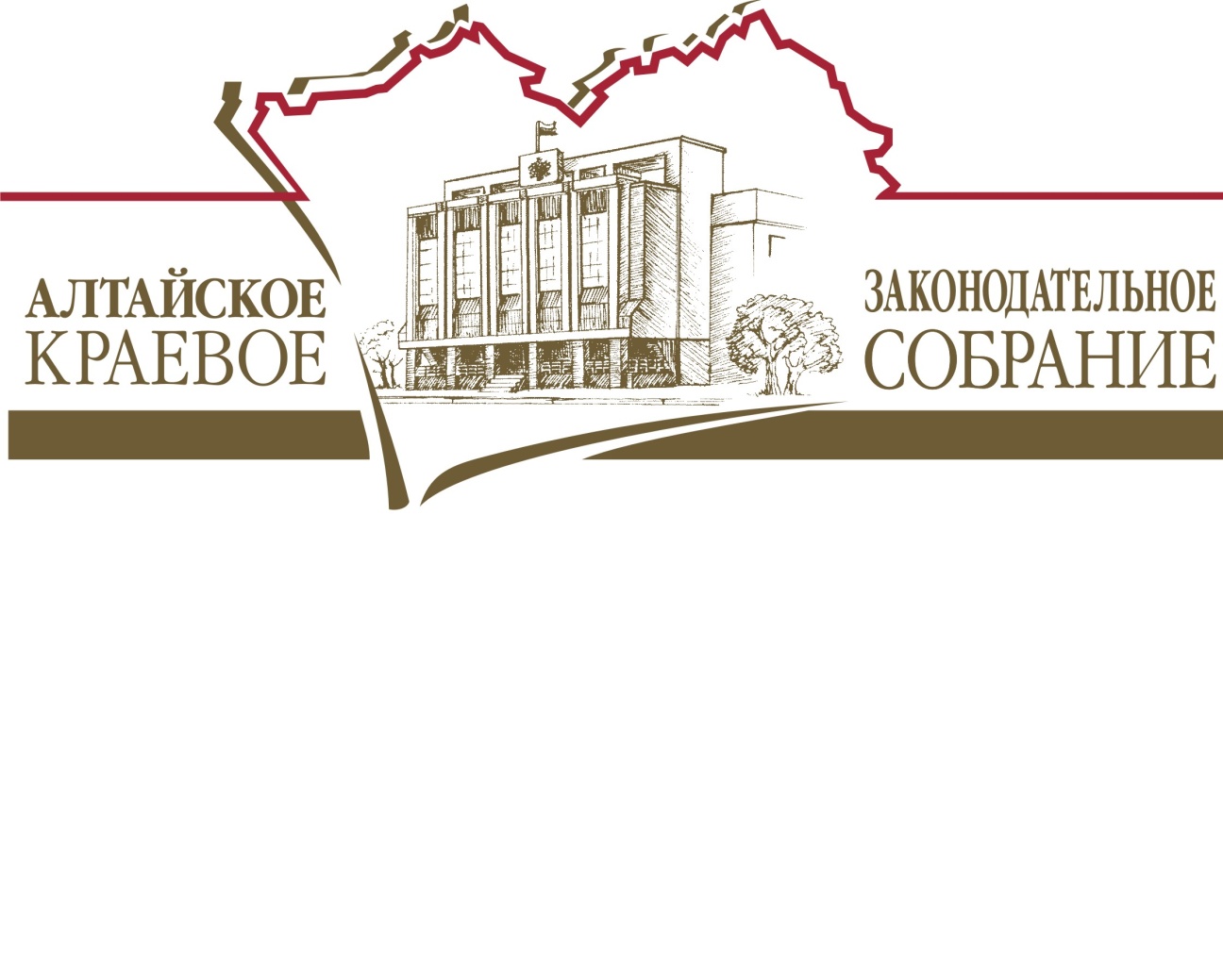 Д О К Л А Д 
Алтайского краевого Законодательного Собрания«О состоянии законодательства 
Алтайского края в 2014 году и 
перспективах его совершенствования»Барнаул, 2015ОглавлениеГлава 1. Анализ состояния законодательства Алтайского края в 2014 году	1.1. Общая характеристика правотворческой деятельности  Законодательного Собрания	1.2. Основные направления совершенствования законодательства Алтайского края	1.2.1. Совершенствование законодательства об организации деятельности органов государственной власти Алтайского края	1.2.2 Совершенствование законодательства в сфере  правотворческой деятельности	1.2.3. Совершенствование законодательства в сфере выборов  в Алтайском крае	1.2.4. Совершенствование законодательства в сфере государственной службы Алтайского края и противодействия коррупции на территории Алтайского края	1.2.5. Совершенствование законодательства в сфере охраны правопорядка, мировой юстиции и законодательства об административных правонарушениях Алтайского края	1.2.6. Совершенствование законодательства в сфере развития институтов  гражданского общества	1.2.7. Совершенствование законодательства в сфере местного самоуправления	1.2.8. Совершенствование законодательства в сфере бюджетного устройства, бюджетного процесса, налогов	1.2.9. Совершенствование законодательства в сфере инвестиционной и инновационной политики, потребительского рынка и дорожного хозяйства, имущественных отношений и собственности	1.2.10. Совершенствование законодательства в сфере строительства и обеспечения граждан жильем	1.2.11. Совершенствование законодательства в сфере сельского хозяйства, земельных отношений, лесопользования, природопользования и недропользования	1.2.12. Совершенствование законодательства в сфере социальной защиты, пенсионного обеспечения, предоставления мер социальной поддержки отдельным категориям граждан	1.2.13. Совершенствование законодательства в сфере поддержки семьи и детства, образования, культуры и молодежной политики	1.2.14. Совершенствование законодательства в сфере здравоохранения и науки	1.3. Участие Законодательного Собрания в совершенствовании  федерального законодательства	Глава 2. Результаты правового мониторинга законодательства Алтайского края	2.1. Деятельность Законодательного Собрания по мониторингу нормативных правовых актов Алтайского края и по экспертизе нормативных правовых актов Законодательного Собрания на коррупциогенность	2.2. Взаимодействие Законодательного Собрания в сфере правотворческой деятельности с прокуратурой Алтайского края и Управлением Министерства юстиции Российской Федерации по  Алтайскому краю, с судебными органами	2.3. Взаимодействие Законодательного Собрания в сфере правотворческой деятельности с институтами гражданского общества	2.4. Мониторинг правоприменения законодательства Алтайского края в рамках контрольных полномочий Законодательного Собрания	Глава 3. Перспективы совершенствования законодательства  Алтайского края	3.1. Предложения по совершенствованию отдельных сфер правового регулирования	3.1.1. Предложения по совершенствованию законодательства в сфере правовой политики	3.1.3. Предложения по совершенствованию правового регулирования в сфере государственной поддержки предпринимательства, инвестиций, имущественных отношений и собственности	3.1.4. Предложения по совершенствованию правового регулирования в сфере бюджетных отношений	3.1.5. Предложения по совершенствованию правового регулирования в сфере социальной защиты и социальной поддержки граждан, защиты семьи и детства, молодежной политики и образования	3.1.6. Предложения по совершенствованию правового регулирования в сфере сельского хозяйства и природопользования	3.1.6. Предложения по совершенствованию правового регулирования в сферах здравоохранения и науки	3.2	Предложения по совершенствованию федерального законодательства	3.3. Предложения по совершенствованию организации законопроектной и контрольной деятельности Законодательного Собрания	Приложение 1. Реализация предложений  по совершенствованию отдельных сфер правового регулирования,  изложенных в «Докладе Алтайского краевого Законодательного Собрания  «О состоянии законодательства Алтайского края в 2013 году и перспективах его совершенствования»	Глава 1. Анализ состояния законодательства Алтайского края в 2013 году1.1. Общая характеристика правотворческой деятельностиЗаконодательного Собрания1.1.1. Количественная характеристика законодательстваАлтайского краяОбщее количество и структура принятых в 2014 году законов Алтайского края, в том числе по сравнению с предыдущим периодом, приведены в таблице 1.Таблица 1Количественная характеристика законов, принятых в 2014 г.Большинство изменений, внесенных в краевые законы, а также принятие некоторых базовых краевых законов в 2014 году, также как и в предыдущие периоды, были связаны с интенсивным изменением федерального законодательства.Большинство законов принималось сразу в двух чтениях в течение одной сессии. Вместе с тем, после принятия ряда проектов законов в первом чтении создавались рабочие группы по их доработке, что позволило расширить круг участников обсуждения проектов, а также учесть мнение граждан, получить замечания и предложения от органов местного самоуправления.Распределение принятых законов Алтайского края по предметам ведения постоянных комитетов Законодательного Собрания приведена в таблице 2, структура законов – в таблице 3.Следует отметить, что правотворческая деятельность Законодательного Собрания осуществляется на плановой основе согласно главе 3 Закона Алтайского края от 9 ноября 2006 года № 122-ЗС «О правотворческой деятельности». План подготовки проектов законов Алтайского края и иных нормативных правовых актов, принимаемых Законодательным Собранием на 2014 год, был включен самостоятельным разделом в плане правотворческой, контрольной и организационной деятельности Законодательного Собрания (далее – План) на первое и второе полугодия 2014 года. Общая информация о выполнении плана приведена в таблице 4.Отдельно следует рассмотреть законодательную деятельность комитетов Законодательного Собрания, постоянных депутатских объединений – фракций, депутатов Законодательного Собрания (далее – «депутатские инициативы»). Как правило, комитеты реализуют свое право законодательной инициативы самостоятельно. Наибольшую долю от общего количества депутатских инициатив в 2014 году, как и в предыдущие годы, разработал и внес комитет Законодательного Собрания по правовой политике.Характерным для 2014 года является принятие ряда законов, внесенных постоянными депутатскими объединениями – фракциями. Если в 2014 году не было принято ни одного закона, внесенного постоянными депутатскими объединениями самостоятельно, и только один закон был принят по совместной законодательной инициативе фракции и профильного комитета, то в 2014 году было принято 5 законов, внесенных фракциями самостоятельно. Кроме того, ряд проектов законов, подготовленных депутатскими объединениями-фракциями, был снят с рассмотрения на сессии Законодательного Собрания по инициативе самого субъекта или в связи с отрицательными заключениями профильного комитета. Также некоторые законопроекты, подготовленные постоянными депутатскими объединениями, включенные в повестку дня сессий АКЗС, были отклонены депутатами краевого парламента.Таблица 2Распределение законов Алтайского края по предметам ведения постоянных комитетов 
Алтайского краевого Законодательного Собрания в 2014 году (в сравнении с предыдущими периодами)Таблица 3Количество и структура принятых законов Алтайского края по предметам ведения постоянных комитетов 
Алтайского краевого Законодательного Собрания в 2014 годуТаблица 4Выполнение Плана в области правотворческой деятельности в 2014 годуТаблица 5 Результаты правотворческой деятельности субъектов права 
законодательной инициативы в 2013 году1.2. Основные направления совершенствования законодательства Алтайского края1.2.1. Совершенствование законодательства об организации деятельности органов государственной власти Алтайского краяЗакон Алтайского края от 6 февраля 2014 года № 9-ЗС «О внесении изменений в закон Алтайского края «Об Алтайском краевом Законодательном Собрании».Закон принят с целью совершенствования отдельных направлений деятельности Алтайского краевого Законодательного Собрания.Законом закреплен механизм информирования населения о деятельности Алтайского краевого Законодательного Собрания как законодательного (представительного) органа государственной власти Алтайского края, что соответствует таким принципам его деятельности, как открытость и информирование населения о деятельности и принятых правовых актах. Уточнены отдельные полномочия Алтайского краевого Законодательного Собрания, председателя АКЗС, заместителя председателя АКЗС, в том числе закреплено полномочие Алтайского краевого Законодательного Собрания по даче согласия на назначение главного редактора газеты «Алтайская правда»; закреплено полномочие председателя АКЗС по осуществлению прав учредителя средств массовой информации от имени АКЗС в соответствии с законами Российской Федерации, принятия решений о поощрении граждан, коллективов, организаций в случаях, установленных нормативными правовыми актами АКЗС.Закон Алтайского края от 10 февраля 2014 года № 13-ЗС «Об использовании копии Знамени Победы в Алтайском крае».Законом определена компетенция органов государственной власти Алтайского края и органов местного самоуправления по установлению порядка размещения копий Знамени Победы в День Победы.Закон Алтайского края 6 марта 2014 года № 16-ЗС «О внесении изменений в Устав (Основной Закон) Алтайского края».Закон принят в соответствии с федеральным и краевым законодательством:из перечня сельских районов Алтайского края исключен Славгородский район в связи с тем, что он как самостоятельное муниципальное образование прекратил свое существование на основании закона Алтайского края;в отдельные положения Устава внесены изменения в части замены понятия «учреждение в сферах образования, культуры, здравоохранения» на понятие «организация в сферах образования, культуры, здравоохранения» в целях унификации понятийного аппарата в соответствии с федеральным законодательством.Закон Алтайского края от 3 апреля 2014 года № 25-ЗС «О внесении изменений в отдельные законы Алтайского края».Закон принят в связи с вступлением в силу с 1 января 2014 года Федерального закона от 5 апреля 2013 года № 44-ФЗ «О контрактной системе в сфере закупок товаров, работ, услуг для обеспечения государственных и муниципальных нужд» и направлен на унификацию терминологии ряда законов Алтайского края в соответствие с понятийным аппаратом вышеуказанного Федерального закона.Закон Алтайского края 19 июня 2014 года № 55-ЗС «О внесении изменений в закон Алтайского края «О наделении органов местного самоуправления государственными полномочиями в области создания и функционирования административных комиссий при местных администрациях».Законом уточнена процедура объявления постановления по делу об административном правонарушении, предусмотренная статьей 29.11 Кодекса Российской Федерации об административных правонарушениях. Установлено, что в исключительных случаях по решению административной комиссии составление мотивированного постановления может быть отложено на срок не более чем три дня со дня окончания разбирательства дела, при этом резолютивная часть постановления должна быть объявлена немедленно по окончании рассмотрения дела.Помимо того законом установлена методика расчета общего объема субвенций, передаваемых органам местного самоуправления муниципальных районов и городских округов для осуществления органами местного самоуправления государственных полномочий.Закон Алтайского края от 19 июня 2014 года № 44-ЗС «О внесении изменений в статьи 75 и 80 Устава (Основного Закона) Алтайского края».Принят в соответствии с федеральным и краевым законодательством.Правом законодательной инициативы в Алтайском краевом Законодательном Собрании наделен Уполномоченный по защите прав предпринимателей в Алтайском крае, что соответствует статье 6 Федерального закона «Об общих принципах организации законодательных (представительных) и исполнительных органов государственной власти субъектов Российской Федерации».	Закреплено одно из основных полномочий Администрации Алтайского края по осуществлению мер по обеспечению государственных гарантий равенства прав, свобод и законных интересов человека и гражданина независимо от расы, национальности, языка, отношения к религии и других обстоятельств; предотвращению ограничения прав и дискриминации по признакам социальной, расовой, национальной, языковой или религиозной принадлежности; сохранению и развитию этнокультурного многообразия народов Российской Федерации, проживающих на территории Алтайского края, их языков и культуры; защите прав национальных меньшинств; социальной и культурной адаптации мигрантов; профилактике межнациональных (межэтнических) конфликтов и обеспечению межнационального и межконфессионального согласия. Закон Алтайского края от 5 ноября 2014 года № 82-ЗС «О внесении изменений в закон Алтайского края «Об Уполномоченном по правам человека в Алтайском крае».Закон направлен на совершенствование отдельных направлений деятельности Уполномоченного по правам человека в Алтайском крае и приведение закона Алтайского края «Об Уполномоченном по правам человека в Алтайском крае» в соответствие с федеральными законами и правилами юридической техники.Внесены изменения в части уточнения функций Уполномоченного и его полномочий по рассмотрению жалоб граждан на действия (бездействия) организаций и их должностных лиц в соответствии с федеральным законодательством. Определены функции Уполномоченного, связанные с участием в проведении общественного контроля в соответствии с Федеральным законом от 21 июля 2014 года № 212-ФЗ «Об основах общественного контроля в Российской Федерации».  Исключены положения о полномочиях Уполномоченного по контролю за коммерческими организациями как противоречащие федеральному законодательству; уточнены права Уполномоченного при рассмотрении жалоб граждан с учетом требований федерального законодательства.Закон Алтайского края от 5 ноября 2014 года № 83-ЗС «О внесении изменений в отдельные законы Алтайского края».В связи с динамикой антикоррупционного законодательства внесены изменения в законы Алтайского края «О статусе депутата Алтайского краевого Законодательного Собрания», «О государственных должностях Алтайского края», «О Счетной палате Алтайского края», «О комиссии Алтайского краевого Законодательного Собрания по контролю за достоверностью сведений о доходах, об имуществе и обязательствах имущественного характера, представляемых депутатами Алтайского краевого Законодательного Собрания».Закон Алтайского края 3 декабря 2014 года № 95-ЗС «О внесении изменений в Устав (Основной Закон) Алтайского края».К исключительной компетенции Губернатора Алтайского края отнесено формирование персонального состава высшего органа исполнительной власти Алтайского края. Указанные изменения Устава (Основного Закона) Алтайского края являются логическим продолжением процессов реформирования избирательного законодательства в отношении перехода к выборам руководителей субъектов Российской Федерации прямым голосованием жителей регионов. Всенародное избрание высшего должностного лица субъекта Российской Федерации связано с повышенной степенью его ответственности перед гражданами в сфере деятельности региональных органов исполнительной власти, что, в свою очередь, обеспечивает его право в соответствии с принципом разделения властей самостоятельно определять кадровый состав руководства исполнительной власти.Кроме того, структура Администрации Алтайского края дополнена должностями руководителей Главных управлений Алтайского края, что способствует повышению качества принимаемых управленческих решений, улучшению работы органов исполнительной власти Алтайского края, функционирующих в форме Главного управления.Скорректирована статья 73 Устава (Основного Закона) Алтайского края в соответствии с Федеральным законом от 28.06.2014 № 172-ФЗ «О стратегическом планировании в Российской Федерации», устанавливающим новые принципы стратегического планирования на федеральном уровне, уровне субъектов Российской Федерации и уровне муниципальных образований. При этом изменен перечень и наименование документов стратегического планирования.Закон Алтайского края от 3 декабря 2014 года № 96-ЗС «О внесении изменений в отдельные законодательные акты Алтайского края».Структура Администрации Алтайского края дополнена должностями руководителей Главных управлений Алтайского края. При этом предусмотрено включение должностей руководителей Главных управлений Алтайского края в число лиц, замещающих государственные должности Алтайского края, установленные для непосредственного исполнения полномочий Администрации Алтайского края. Таким образом, установлены единые требования к назначению руководителей, входящих в структуру Администрации Алтайского края, определению их правового статуса.Приведен в соответствие со сложившейся структурой Администрации Алтайского края закон Алтайского края «О системе органов исполнительной власти Алтайского края».Внесены изменения в положения законодательных актов Алтайского края, касающиеся установления отдельным категориям граждан дополнительного пенсионного обеспечения, что связано с принятием федеральных законов от 28.12.2013 № 400-ФЗ «О страховых пенсиях», от 21.07.2014 № 216-ФЗ «О внесении изменений в отдельные законодательные акты Российской Федерации и признании утратившими силу отдельных законодательных актов (положений законодательных актов) Российской Федерации в связи с принятием федеральных законов «О страховых пенсиях» и «О накопительной пенсии».Постановление Алтайского краевого Законодательного Собрания от 3 февраля 2014 года № 55 «Об утверждении Положения о ценном подарке Алтайского краевого Законодательного Собрания».Постановлением учреждена такая форма поощрения граждан, коллективов, органов, организаций от имени Алтайского краевого Законодательного Собрания, как ценный подарок. Постановление Алтайского краевого Законодательного Собрания от 10 июня 2014 года № 420 «О рассмотрении Закона Российской Федерации о поправке к Конституции Российской Федерации «О Совете Федерации Федерального Собрания Российской Федерации».Постановлением одобрен Закон Российской Федерации о поправке к Конституции Российской Федерации «О Совете Федерации Федерального Собрания Российской Федерации», согласно которому в состав Совета Федерации Федерального Собрания Российской Федерации включаются представители Российской Федерации, назначаемые и освобождаемые Президентом Российской Федерации.Постановление Алтайского краевого Законодательного Собрания от 1 декабря 2014 года № 653 «О внесении изменений в постановление Алтайского краевого Совета народных депутатов «Об утверждении Положения о звании «Почетный гражданин Алтайского края» и постановление Алтайского краевого Совета народных депутатов «Об утверждении Положения о Почетной грамоте Алтайского краевого Законодательного Собрания». Постановление направлено на приведение указанных постановлений в соответствие трудовым законодательством. В положениях о звании «Почетный гражданин Алтайского края» и о Почетной грамоте Алтайского краевого Законодательного Собрания внесены уточнения, согласно которым сведения о награждении данными наградами вносятся в трудовую книжку, если это предусмотрено коллективными договорами, правилами внутреннего трудового распорядка, уставами и положениями о дисциплине.1.2.2 Совершенствование законодательства в сфере правотворческой деятельностиЗакон Алтайского края от 3 апреля 2014 года № 26-ЗС «О внесении изменений в отдельные законы Алтайского края».Закон принят в связи с вступлением в силу Федерального закона от 25 ноября 2013 года № 317-ФЗ «О внесении изменений в отдельные законодательные акты Российской Федерации и признании утратившими силу отдельных положений законодательных актов Российской Федерации по вопросам охраны здоровья граждан в Российской Федерации» и направлен на унификацию терминологии ряда законов Алтайского края в соответствии с понятийным аппаратом вышеуказанного Федерального закона.Закон Алтайского края от 3 апреля 2014 года № 27-ЗС «О внесении изменений в закон Алтайского края «Об обеспечении доступа к информации о деятельности государственных органов Алтайского края».Законом закреплен порядок утверждения Перечней информации, размещаемой в сети Интернет, следующими государственными органами Алтайского края: Уполномоченным по правам человека в Алтайском крае, Уполномоченным по защите прав предпринимателей в Алтайском крае, Счетной палатой Алтайского края и Избирательной комиссией Алтайского края.Закон Алтайского края от 7 мая 2014 года № 38-ЗС «О внесении изменений в закон Алтайского края «О правотворческой деятельности».Законом в соответствии с требованиями федерального законодательства установлено, что проекты нормативных правовых актов по вопросам предпринимательской и инвестиционной деятельности подлежат оценке регулирующего воздействия, а принятые нормативные правовые акты в указанной сфере – экспертизе. Целью данных исследований является выявление в проектах правовых актов положений, вводящих избыточные обязанности, запреты и ограничения для субъектов предпринимательской и инвестиционной деятельности и положений, вводящих необоснованные расходы субъектов указанных видов деятельности и краевого бюджета; в принятых правовых актах – положений, необоснованно затрудняющих осуществление предпринимательской и инвестиционной деятельности. Кроме того, изменено наименование сайта, на котором должны быть опубликованы нормативные правовые акты Алтайского края. Это обусловлено Указом Президента РФ от 2 апреля 2014 года № 198, в соответствии с которым законы и иные правовые акты субъектов РФ с 1 сентября 2014 года должны опубликовываться на едином «Официальном интернет-портале правовой информации» (www.pravo.gov.ru). Данное опубликование правовых актов осуществляется в течение 10 дней со дня их подписания и является их официальным опубликованием.С целью совершенствования деятельности правотворческих органов исключено положение, в соответствии с которым АКЗС ведет единый реестр нормативных правовых актов Алтайского края. Каждый правотворческий орган ведет реестр принятых (изданных) им нормативных правовых актов самостоятельно. Закон Алтайского края от 5 сентября 2014 года № 67-ЗС «О внесении изменений в закон Алтайского края «О народной законодательной инициативе в Алтайском крае».Из закона исключены положения, регулирующие порядок реализации гражданами права законодательной инициативы в случае, когда проект нормативного правового акта должен быть принят на референдуме, поскольку данный порядок определен федеральным и краевым законодательством о референдуме.Избирательная комиссия Алтайского края исключена из числа субъектов, на которых возложены полномочия по обеспечению реализации гражданами права законодательной инициативы, поскольку это не установлено федеральным законодательством. Данными полномочиями наделена специальная комиссия Алтайского краевого Законодательного Собрания, которая будет создаваться при поступлении ходатайства о возбуждении процедуры народной законодательной инициативы распоряжением председателя Алтайского краевого Законодательного Собрания из числа депутатов, специалистов, представителей общественности. Постановление Алтайского краевого Законодательного Собрания от 31 марта 2014 года № 227 «Об утверждении Положения 
о порядке рассмотрения Алтайским краевым Законодательным Собранием проектов федеральных законов».Постановлением установлен порядок рассмотрения проектов федеральных законов, предусматривающий принятие решений об отзывах на проекты федеральных законов и поправках к ним на сессиях Алтайского краевого Законодательного Собрания.   Постановлением установлены правила, по которым осуществляется предварительное рассмотрение проектов федеральных законов, порядок подготовки, внесения и рассмотрения соответствующих вопросов на сессии, а также правила организационного обеспечения данной деятельности.Постановление Алтайского краевого Законодательного Собрания от 16 июня 2014 года № 447 «О Докладе Алтайского краевого Законодательного Собрания «О состоянии законодательства Алтайского края в 2013 году и перспективах его совершенствования» и рекомендациях депутатских слушаний на тему «Законодательство Алтайского края: состояние, мониторинг и перспективы совершенствования».Данным постановлением утвержден Доклад Алтайского краевого Законодательного Собрания «О состоянии законодательства Алтайского края в 2012 году и перспективах его совершенствования».1.2.3. Совершенствование законодательства в сфере выборов в Алтайском крае	Закон Алтайского края от 07 мая 2014 года № 36-ЗС «О внесении изменений в Кодекс Алтайского края о выборах, референдуме, отзыве».Законом реализованы требования ряда Федеральных законов о внесении изменений в Федеральный закон от 12 июня 2002 года № 67-ФЗ «Об основных гарантиях избирательных прав и права на участие в референдуме граждан Российской Федерации», учтены положения новой редакции Модельного закона субъекта Российской Федерации «О выборах должностного лица субъекта Российской Федерации (руководителя высшего исполнительного органа государственной власти субъекта Российской Федерации)», разработанного Центральной избирательной комиссией Российской Федерации.Закон Алтайского края от 26 мая 2014 года № 42-ЗС «О внесении изменений в Кодекс Алтайского края о выборах, референдуме, отзыве».Закон направлен на реализацию положений Федерального закона от 5 мая 2014 года № 95-ФЗ «О внесении изменений в Федеральный закон «Об основных гарантиях избирательных прав и права на участие в референдуме граждан Российской Федерации» в части установления необходимости сбора подписей избирателей в поддержку выдвижения кандидатов, списков кандидатов, как обязательного условия их регистрации на выборах в законодательные (представительные) органы государственной власти, представительные органы местного самоуправления, а также в части установления института досрочного голосования при проведении выборов в органы государственной власти субъектов Российской Федерации, в органы местного самоуправления, референдума субъекта Российской Федерации.Закон Алтайского края от 22 декабря 2014 года № 101-ЗС «О внесении изменений в Кодекс Алтайского края о выборах, референдуме, отзыве».Закон принят в связи с динамикой федерального законодательства.С 7 до 5 снижен процент голосов избирателей, которые необходимо получить краевым спискам кандидатов для допуска к распределению депутатских мандатов в Алтайском краевом Законодательном Собрании.В соответствии с Федеральным законом от 4 июня 2014 года № 146-ФЗ «О внесении изменений в Федеральный закон «Об обеспечении конституционных прав граждан Российской Федерации избирать и быть избранными в органы местного самоуправления» и Федеральный закон «Об основных гарантиях избирательных прав и права на участие в референдуме граждан Российской Федерации» предусмотрено, что  на выборах в органы местного самоуправления строка «Против всех кандидатов» («Против всех списков кандидатов») в избирательном бюллетене не помещается.1.2.4. Совершенствование законодательства в сфере государственной службы Алтайского края и противодействия коррупции на территории Алтайского края	Закон Алтайского края от 3 апреля 2014 года № 32-ЗС «О внесении изменений в закон Алтайского края «О государственной гражданской службе Алтайского края».Закон направлен на обеспечение социальной защищенности гражданских служащих, замещающих отдельные должности категории «руководители», а также должности категории «помощники (советники)» на условиях срочного служебного контракта, заключенного в соответствии с пунктом 1 части 4 статьи 25 Федерального закона «О государственной гражданской службе Российской Федерации». Гражданским служащим предоставлено право на компенсацию в размере четырехмесячного денежного содержания при их увольнении с гражданской службы в связи с прекращением указанного контракта. Данная гарантия совпадает по своей социально-правовой природе с гарантией, предоставляемой работникам, увольняемым в случаях сокращения должностей или ликвидации организации. В рамках закона приводятся в соответствие с федеральным законодательством формулировки оснований прекращения служебно-трудовых отношений, при наличии которых гражданские служащие имеют право претендовать на дополнительное пенсионное обеспечение за выслугу лет.   Закон Алтайского края от 5 сентября 2014 года № 63-ЗС «О внесении изменения в статью 17 закона Алтайского края «О государственной гражданской службе Алтайского края».Законом уточнены условия назначения и размера пенсии за выслугу лет гражданским служащим. В частности, статья 17 закона Алтайского края «О государственной гражданской службе Алтайского края» дополнена нормой, в соответствии с которой гражданские служащие при наличии стажа гражданской службы не менее 15 лет получают право на пенсию за выслугу лет при увольнении в связи с истечением срока действия срочного служебного контракта. Постановление Алтайского краевого Законодательного Собрания от 3 февраля 2014 года № 54 «О внесении изменений в Регламент Алтайского краевого Законодательного Собрания».Постановление принято в целях приведения отдельных положений Регламента Алтайского краевого Законодательного Собрания в соответствие с федеральным и краевым законодательством, а также регулирование некоторых вопросов, возникающих в деятельности Алтайского краевого Законодательного Собрания. В соответствии с федеральным законодательством в сфере противодействия коррупции внесены изменения, дополняющие перечень сведений, представляемых кандидатом для наделения полномочиями члена Совета Федерации Федерального Собрания РФ – представителя от Алтайского краевого Законодательного Собрания. В связи с принятием в октябре 2013 года закона Алтайского края «О внесении изменений в закон Алтайского края «Об Алтайском краевом Законодательном Собрании» скорректированы положения, устанавливающие порядок рассмотрения вопросов об избрании должностных лиц АКЗС и освобождении их от должностей.Постановление Алтайского краевого Законодательного Собрания от 3 марта 2014 года № 164 «Об изменении состава комиссии Алтайского краевого Законодательного Собрания по контролю за достоверностью сведений о доходах, об имуществе и обязательствах имущественного характера, представляемых депутатами Алтайского краевого Законодательного Собрания».Постановлением изменен персональный состав комиссии Алтайского краевого Законодательного Собрания по контролю за достоверностью сведений о доходах, об имуществе и обязательствах имущественного характера, представляемых депутатами Алтайского краевого Законодательного Собрания. Постановление Алтайского краевого Законодательного Собрания от 5 мая 2014 года № 310 «О внесении изменений в постановление Алтайского краевого Совета народных депутатов от 3 декабря 2007 года № 760 «Об утверждении методики проведения конкурса на замещение вакантной должности государственной гражданской службы Алтайского края, установленной в Алтайском краевом Законодательном Собрании, а также конкурса на включение гражданского служащего (гражданина) в кадровый резерв Алтайского краевого Законодательного Собрания».Постановление направлено на реализацию Указа Президента Российской Федерации от 19 марта 2014 года № 156 «О внесении изменений в Положение о проведении аттестации государственных гражданских служащих Российской Федерации, утвержденное Указом Президента Российской Федерации от 1 февраля 2005 г. № 110, и Положение о конкурсе на замещение вакантной должности государственной гражданской службы Российской Федерации, утвержденное Указом Президента Российской Федерации от 1 февраля 2005 г. № 112», согласно которому сведения о вакантных должностях должны размещаться не только на официальном сайте государственного органа, в котором имеется вакантная должность государственной гражданской службы, но также и на сайте государственной информационной системы в области государственной службы в информационно-телекоммуникационной сети «Интернет» - http://www.gossluzhba.gov.ru.Постановление Алтайского краевого Законодательного Собрания от 5 мая 2014 года № 333 «Об утверждении Положения о Комиссии Алтайского краевого Законодательного Собрания по законодательному обеспечению противодействия коррупции и правовому мониторингу и внесении изменений в некоторые постановления Алтайского краевого Законодательного Собрания». Постановление направлено на регулирование вопросов осуществления парламентского контроля за соблюдением законодательства о противодействии коррупции и консолидацию работы двух рабочих групп – по антикоррупционной экспертизе законов и иных нормативных правовых актов и правовому мониторингу законодательства.  Постановление Алтайского краевого Законодательного Собрания от 29 сентября 2014 года № 585 «О внесении изменений в отдельные постановления Алтайского краевого Законодательного Собрания».Постановление принято в связи с динамикой федерального законодательства и законодательства Алтайского края с целью совершенствования отдельных направлений деятельности Алтайского краевого Законодательного Собрания, в том числе в сфере противодействия коррупции.1.2.5. Совершенствование законодательства в сфере охраны правопорядка, мировой юстиции и законодательства об административных правонарушениях Алтайского края	Одним из важнейших новых базовых законов в сфере охраны правопорядка стал Закон Алтайского края от 5 сентября 2014 года № 69-ЗС «Об участии граждан в охране общественного порядка на территории Алтайского края».Закон принят в развитие Федерального закона от 2 апреля 2014 года № 44-ФЗ «Об участии граждан в охране общественного порядка».Для разработки законопроекта была создана рабочая группа, в состав которой вошли депутаты Алтайского краевого Законодательного Собрания, представители правоохранительных органов (внутренних дел, наркоконтроля, пограничники), прокуратуры, юстиции, Администрации Алтайского края, органов местного самоуправления). Проект закона прошел процедуру краудсорсинга (обсуждения) в Интернете и получил одобрение всех участвующих в обсуждении. Активное участие в подготовке законопроекта приняли органы местного самоуправления, казачьи общества, общественные объединения правоохранительной направленности.Закон устанавливает принципы и основные формы участия граждан в охране общественного порядка, участия граждан в поиске лиц, пропавших без вести, особенности создания и деятельности общественных объединений правоохранительной направленности, целью которых является участие в охране общественного порядка, порядок и особенности создания и деятельности народных дружин, а также правовой статус народных дружинников. Определено, что  страхование народных дружинников осуществляется за счет краевого бюджета.Финансирование мероприятий по обеспечению участия граждан в охране общественного порядка будет осуществляться на программной основе за счет средств краевого и местного бюджетов.В рамках реализации закона значительный объем правотворческой и практической работы возлагается на органы местного самоуправления. В этой связи в постановлении о принятии указанного закона было рекомендовано органам местного самоуправления до 1 ноября 2014 года установить границы территории, на которой может быть создана народная дружина.Закон Алтайского края от 06 февраля 2014 года № 5-ЗС «О внесении изменений в статью 41 закона Алтайского края «Об административной ответственности за совершение правонарушений на территории Алтайского края».Законом расширен круг субъектов административной ответственности (должностные и юридические лица) за жестокое обращение с животными и увеличены штрафные санкции.Закон Алтайского края от 6 февраля 2014 года № 3-ЗС «О внесении изменений в закон Алтайского края «О системе профилактики безнадзорности и правонарушений несовершеннолетних в Алтайском крае».Закон подготовлен в связи с принятием Федерального закона от 28 декабря 2013 года № 435-ФЗ «О внесении изменений в статью 31 Федерального закона «О содержании под стражей подозреваемых и обвиняемых в совершении преступлений» и Федеральный закон «Об основах системы профилактики безнадзорности и правонарушений несовершеннолетних».Законом внесены изменения, согласно которым в перечень органов и учреждений системы профилактики безнадзорности и правонарушений несовершеннолетних включаются органы по контролю за оборотом наркотиков, а также учреждения уголовно-исполнительной системы (следственные изоляторы, воспитательные колонии и уголовно-исполнительные инспекции). При этом определяются функции органов по контролю за оборотом наркотиков и учреждений уголовно-исполнительной системы по профилактике безнадзорности и правонарушений несовершеннолетних. Закон Алтайского края от 6 февраля 2014 года № 4-ЗС «О внесении изменений в закон Алтайского края «О безопасности дорожного движения в Алтайском крае».Закон принят в целях реализации Федерального закона от 28 декабря 2013 года № 437-ФЗ «О внесении изменений в Федеральный закон «О безопасности дорожного движения» и Кодекс Российской Федерации об административных правонарушениях по вопросам медицинского обеспечения безопасности дорожного движения».Законом предусмотрено следующее:введено понятие «водитель транспортного средства», при этом указывается, что водитель может управлять транспортным средством в личных целях либо в качестве работника или индивидуального предпринимателя, что позволяет разграничить и упорядочить процедуры проведения медицинских освидетельствований водителей и выдачи им медицинских заключений;уточнены обязанности перевозчиков в области обеспечения безопасности дорожного движения в части организации проведения обязательных медицинских осмотров и мероприятий по совершенствованию водителями транспортных средств навыков оказания первой помощи пострадавшим в дорожно-транспортных происшествиях;скорректированы обязанности органов здравоохранения в области обеспечения безопасности дорожного движения и вводится дополнительная обязанность по проведению санитарно-просветительной работы по вопросам профилактики управления транспортным средством в состоянии алкогольного, наркотического или иного токсического опьянения.Закон Алтайского края от 6 февраля 2014 года № 8-ЗС «О внесении изменения в статью 9 закона Алтайского края «О защите населения и территории Алтайского края от чрезвычайных ситуаций природного и техногенного характера».Закон направлен на реализацию Федерального закона от 28 декабря 2013 года № 404-ФЗ «О внесении изменений в статью 14 Федерального закона «О защите населения и территорий от чрезвычайных ситуаций природного и техногенного характера» и Федеральный закон «О гражданской обороне». Законом уточняется, что организации создают и поддерживают в постоянной готовности локальные системы оповещения о чрезвычайных ситуациях в порядке, установленном законодательством Российской Федерации.Закон Алтайского края от 3 апреля 2014 года № 23-ЗС «О внесении изменений в закон Алтайского края «Об административной ответственности за совершение правонарушений на территории Алтайского края».Законом введена административная ответственность за воспрепятствование законной деятельности Уполномоченного по защите прав предпринимателей в Алтайском крае. Полномочия по составлению протоколов за указанное правонарушение предоставлены должностным лицам аппарата Уполномоченного.  Рассматривают данную категорию дел мировые судьи.Также исключена статья 51-1 закона Алтайского края «Об административной ответственности за совершение правонарушений на территории Алтайского края», устанавливающая административную ответственность за нарушение главой муниципального образования (главой местной администрации) порядка предоставления сведений, подлежащих включению в Регистр муниципальных нормативных правовых актов Алтайского края. Согласно Определению Верховного Суда Российской Федерации от 13.03.2013 года административная ответственность за несоблюдение или ненадлежащее выполнение этой обязанности является прерогативой федерального законодателя.Закон Алтайского края от 19 июня 2014 года № 46-ЗС «О внесении изменений в статью 40 закона Алтайского края «Об административной ответственности за совершение правонарушений на территории Алтайского края».В целях предотвращения утраты генофонда и сохранения редких и исчезающих видов растений и животных на территории Алтайского края, законом увеличены штрафы за уничтожение редких и находящихся под угрозой исчезновения видов животных или растений, занесенных в Красную книгу Алтайского края, для граждан - от одной тысячи до пяти тысяч рублей; на должностных лиц - от пяти тысяч до десяти тысяч рублей.Закон Алтайского края от 19 июня 2014 года № 56-ЗС «О внесении изменений в закон Алтайского края «Об Архивном фонде Алтайского края и архивах» и статью 24 закона Алтайского края «О рассмотрении обращений граждан Российской Федерации на территории Алтайского края».Законом исключены положения, предусматривающие возможность установления ответственности за нарушения правил, закрепленных названными законами, законодательством Алтайского края. Изменения обусловлены тем, что все виды ответственности за нарушение правил, закрепленных названными законами в соответствии с компетенцией Алтайского края, в том числе дисциплинарная и административная, установлены федеральными законами. Установление ответственности за указанные нарушения законодательством субъекта Российской Федерации в данной ситуации не допускается.Закон Алтайского края от 5 сентября 2014 года № 62-ЗС «О внесении изменений в статью 6 закона Алтайского края «Об основах регионального государственного надзора в области технического состояния самоходных машин и других видов техники в Алтайском крае».Закон принят в соответствии с Федеральным законом от 21.12.2013 года № 367-ФЗ «О внесении изменений в часть первую Гражданского кодекса Российской Федерации и признании утратившими силу отдельных законодательных актов (положений законодательных актов) Российской Федерации» в части исключения из полномочий органов гостехнадзора регистрацию залога регистрируемых машин. Залог движимого имущества согласно Закону учитывается путем регистрации уведомлений о залоге в соответствующем реестре, ведение которого возложено на нотариат, с последующей передачей информации регистрирующим органам с целью установления ограничений, связанных с несанкционированным отчуждением имущества. Вместо ранее закрепленного понятия «периодические государственные технические осмотры самоходных машин и прицепов к ним» в новых правилах законодателем применен термин «технические осмотры самоходных машин и других видов техники».Закон Алтайского края от 5 ноября 2014 года № 80-ЗС «О внесении изменений в закон Алтайского края «О профилактике наркомании и токсикомании в Алтайском крае».Закон принят в связи с изменением федерального законодательства и с учетом решения Алтайского краевого суда № 3-39/2014 от 6 июня 2014 года.Уточнены понятия «антинаркотическая пропаганда», «профилактика токсикомании». Помимо того, вводится новое понятие «профилактика незаконного потребления наркотических средств и психотропных веществ». Также в связи с динамикой федерального законодательства, регулирующего вопросы профилактики незаконного потребления наркотических средств и психотропных веществ, уточнен порядок раннего выявления незаконного потребления наркотических средств и психотропных веществ.1.2.6. Совершенствование законодательства в сфере развития институтов гражданского общества	Закон Алтайского края от 6 марта 2014 года № 15-ЗС «О внесении изменений в закон Алтайского края «Об Общественной палате Алтайского края».Законом изменен численный состав Общественной палаты Алтайского края и представителей, избираемых Советом муниципальных образований от управленческих округов. Это обусловлено увеличением управленческих округов с 7 до 8 в соответствии с распоряжением Администрации Алтайского края от 17 января 2014 года.Также внесены некоторые изменения, направленные на совершенствование процедуры избрания членов Общественной палаты Советом муниципальных образований Алтайского края.Закон Алтайского края от 3 апреля 2014 года № 28-ЗС «О внесении изменений в закон Алтайского края «О бесплатной юридической помощи в Алтайском крае».Закон направлен на реализацию Федерального закона от 28 декабря 2013 года № 397-ФЗ «О внесении изменений в отдельные законодательные акты Российской Федерации» в части расширения перечня категорий граждан, имеющих право на получение бесплатной юридической помощи в рамках государственной системы бесплатной юридической помощи – Героями Труда Российской Федерации. Помимо того, по предложению Управления Министерства юстиции Российской Федерации по Алтайскому краю, согласованному с Нотариальной палатой Алтайского края, нотариусы включены в государственную систему бесплатной юридической помощи в Алтайском крае. В то же время, нотариусы оказывают бесплатную юридическую помощь гражданам, обратившимся за совершением нотариальных действий, исходя из своих полномочий путем консультирования по вопросам совершения нотариальных действий в порядке, установленном законодательством Российской Федерации о нотариате.Закон Алтайского края от 5 сентября 2014 года № 66-ЗС «О внесении изменения в часть 1 статьи 25 закона Алтайского края «О защите населения и территории Алтайского края от чрезвычайных ситуаций природного и техногенного характера» и статью 6 закона Алтайского края «О бесплатной юридической помощи в Алтайском крае».Гражданам, пострадавшим в результате чрезвычайных ситуаций предоставлено право на получение бесплатной юридической помощи.Уточнен перечень категорий граждан, имеющих право на получение бесплатной юридической помощи, а также перечень случаев, при которых осуществляется оказание бесплатной юридической помощи гражданам, пострадавшим от чрезвычайных ситуаций, необходимых для восстановления имущественных прав, неимущественных прав, нарушенных в результате чрезвычайных ситуаций, возмещения ущерба, причиненного вследствие чрезвычайных ситуаций.Закон Алтайского края от 1 декабря 2014 года № 94-ЗС «О внесении изменений в статью 6 закона Алтайского края «О бесплатной юридической помощи в Алтайском крае».В целях повышения доступности и востребованности бесплатной юридической помощи в Алтайском крае граждане, имеющие трех и более несовершеннолетних детей (в том числе - усыновленных), включены в перечень категорий граждан, имеющих право на получение бесплатной юридической помощи в рамках государственной системы бесплатной юридической помощи в Алтайском крае по вопросам, связанным с осуществлением и защитой их прав.Скорректированы некоторые положения, касающиеся оказания бесплатной юридической помощи многофункциональными центрами предоставления государственных и муниципальных услуг.Постановление Алтайского краевого Законодательного Собрания от 2 сентября 2014 № 576 «Об утверждении Положения 
о присвоении имен благотворителей юридическим лицам».Постановлением установлена форма поощрения бизнесменов, оказывающих благотворительную помощь медицинским и образовательным организациям, учреждениям науки, физической культуры и спорта, организациям социального обслуживания учреждениям социальной сферы.Определен порядок присвоения имен благотворителей организациям: процедура направления соответствующего ходатайства, перечень прилагаемых к нему документов.1.2.7. Совершенствование законодательства в сфере местного самоуправленияВ рамках правовое регулирование вопросов, связанных с проведением муниципальных выборов, трижды вносились изменения в Кодекс Алтайского края о выборах, референдуме, отзыве (подготовлены совместно комитетами по местному самоуправлению и по правовой политике):установлены гарантии реализации пассивного избирательного права для граждан, не являющихся членами политических партий, в случаях, когда уставом муниципального района или городского округа предусмотрено распределение всех депутатских мандатов между списками кандидатов, выдвинутыми избирательными объединениями, пропорционально числу голосов избирателей, полученных каждым из муниципальных списков кандидатов;как и на выборах органов государственной власти края введён институт досрочного голосования на муниципальных выборах;уточнены условия выдвижения кандидатов и муниципальных списков кандидатов;по аналогии с регулированием порядка инициирования политической партией или иным общественным объединением проведения краевого референдума такие же изменения были предусмотрены при инициировании местного референдума.Кроме того, в соответствии с Федеральным законом от 4 июня 2014 года № 146-ФЗ «О внесении изменений в Федеральный закон «Об обеспечении конституционных прав граждан Российской Федерации избирать и быть избранными в органы местного самоуправления» и Федеральный закон «Об основных гарантиях избирательных прав и права на участие в референдуме граждан Российской Федерации», а также с учётом мнения органов местного самоуправления было установлено, что на муниципальных выборах строка «Против всех кандидатов» («Против всех списков кандидатов») в избирательном бюллетене не помещается.Закон о внесении изменения в статью 2 закона Алтайского края
«О муниципальной службе в Алтайском крае»В целях реализации Указа Президента Российской Федерации от 15 ноября 2013 года № 848 «О внесении изменения в Указ Президента Российской Федерации от 27 сентября 2005 года № 1131 «О квалификационных требованиях к стажу государственной гражданской службы (государственной службы иных видов) или стажу работы по специальности для федеральных государственных гражданских служащих» на мартовской сессии внесены изменения в статью 2 закона Алтайского края «О муниципальной службе в Алтайском крае» в части снижения для лиц, имеющих дипломы специалиста или магистра с отличием, квалификационных требований к стажу (опыту) работы по специальности для замещения главных должностей муниципальной службы в Алтайском крае.В соответствии с Федеральным законом от 27 мая 2014 г. № 136-ФЗ «О внесении изменений в статью 26.3 Федерального закона «Об общих принципах организации законодательных (представительных) и исполнительных органов государственной власти субъектов Российской Федерации» и Федеральный закон «Об общих принципах организации местного самоуправления в Российской Федерации» за органами государственной власти субъектов Российской Федерации закреплены новые полномочия по регулированию законами субъектов Российской Федерации вопросов организации местного самоуправления в Российской Федерации.В течение шести месяцев со дня вступления в силу указанного Федерального закона субъекты Российской Федерации должны были принять законы, регулирующие способ формирования представительного органа муниципального района, а также порядок избрания главы муниципального образования.В целях реализации указанных норм Федерального закона председателем Алтайского краевого Законодательного Собрания  была сформирована рабочая группа по разработке проектов законов Алтайского края по вопросам организации местного самоуправления, в состав которой вошли руководители постоянных комитетов и депутатских объединений Алтайского краевого Законодательного Собрания, представители Администрации края, Министерства юстиции по Алтайскому краю, Ассоциации «Совет муниципальных образований Алтайского края». Проведен мониторинг мнения органов местного самоуправления Алтайского края о порядке и способе формирования органов местного самоуправления, по итогам которого  большинство муниципальных районов (38) высказались за модель, согласно которой представительный орган избирается на выборах; глава избирается  из состава депутатов, исполняет полномочия председателя; а глава администрации назначается по контракту; 16 районов высказались за модель, когда  представительный орган состоит из глав и депутатов поселений (путем делегирования), глава возглавляет представительный орган, а глава администрации назначается по контракту; 4 района выбрали модель, при которой  представительный орган избирается на выборах; глава избирается на муниципальных выборах и возглавляет местную администрацию. Профильным комитетом были изучены Методические рекомендации по подготовке нормативных правовых актов субъектов Российской Федерации, направленных на реализацию положений Федерального закона, разработанные Министерством регионального развития Российской Федерации, а также опыт других субъектов.Итогом проделанной работы стало принятие в ноябре 2014 года законов Алтайского края «О порядке формирования представительных органов муниципальных районов Алтайского края» и «О порядке избрания глав муниципальных образований Алтайского края». Согласно первому из перечисленных законов края, в соответствии с уставом муниципального района представительный орган: - может избираться на муниципальных выборах; - состоять из глав поселений, входящих в состав района и из депутатов представительных органов указанных поселений. Для учета интересов крупных сел законом устанавливается норма представительства поселений, входящих в состав муниципального района, исходя из численности населения поселения.Вторым из перечисленных выше законов закреплено, что глава городского округа, муниципального района, городского поселения, сельского поселения, являющегося административным центром муниципального района, избирается представительным органом муниципального образования из своего состава. А для сельского поселения, не являющегося административным центром муниципального района, предлагается вариативный подход: в соответствии с уставом муниципального образования глава может избираться на муниципальных выборах либо представительным органом муниципального образования из своего состава.Кроме того, указанным Федеральным законом субъекту Российской Федерации предоставлены дополнительные правомочия:- по перераспределению полномочий между органами местного самоуправления и органами государственной власти субъектов Российской Федерации;- по закреплению дополнительных вопросов местного значения за сельскими поселениями;- по созданию и регулированию статуса муниципальных образований нового вида - городских округов с внутригородским делением и муниципальных районов.Первое из перечисленных дополнительных правомочий было реализовано принятием в декабре 2014 года закона Алтайского края «О перераспределении полномочий между органами местного самоуправления муниципального образования город Барнаул Алтайского края и органами государственной власти Алтайского края», которым  полномочия по распоряжению земельными участками, находящимися в границах города Барнаула, государственная собственность на которые не разграничена, переданы органу исполнительной власти Алтайского края в сфере управления и распоряжения земельными участками. Что касается закрепления дополнительных вопросов местного значения за сельскими поселениями, то поскольку по результатам мониторинга предложений органов местного самоуправления выработать единые подходы не удалось, то принято решение соответствующий закон не вносить на рассмотрение сессии. В целях эффективного, качественного и своевременного предоставления услуг жителям сельских поселений органам местного самоуправления муниципальных районов предложено регулировать осуществление полномочий посредством заключения соглашений, порядок заключения которых предусмотрен частью 4 статьи 15 Федерального закона № 131-ФЗ. В помощь органам местного самоуправления профильным комитетом при согласовании с Администрацией края, управлением Министерства юстиции по Алтайскому краю, прокуратурой Алтайского края, был разработан примерный Порядок заключения соглашений о передаче отдельных полномочий по решению вопросов местного значения между органами местного самоуправления муниципального района Алтайского края и органами местного самоуправления входящих в него сельских поселений, который был разослан по все муниципальные районы края. По последнему из перечисленных дополнительных правомочий органами местного самоуправления города Барнаула было направлено в адрес Алтайского краевого Законодательного Собрания официальное мнение о нецелесообразности образования в городе Барнауле внутригородских районов со статусом муниципальных образований, так как это может привести к негативным последствиям организационного и экономического характера. В целях реализации положений части 3 статьи 46 Федерального закона № 131-ФЗ, согласно которым проекты муниципальных нормативных правовых актов, затрагивающие вопросы осуществления предпринимательской и инвестиционной деятельности, подлежат оценке регулирующего воздействия, проводимой органами местного самоуправления в порядке, установленном муниципальными нормативными правовыми актами в соответствии с законом субъекта Российской Федерации, в ноябре 2014 года был принят закон Алтайского края «О порядке проведения оценки регулирующего воздействия и экспертизы проектов нормативных правовых актов, затрагивающих вопросы осуществления предпринимательской и инвестиционной деятельности».Оценка регулирующего воздействия проектов муниципальных нормативных правовых актов проводится в целях выявления положений, вводящих избыточные обязанности, запреты и ограничения для субъектов предпринимательской и инвестиционной деятельности или способствующих их введению, а также положений, способствующих возникновению необоснованных расходов субъектов предпринимательской и инвестиционной деятельности и местных бюджетов. Указанная оценка регулирующего воздействия должна проводиться органами местного самоуправления города Барнаула – с 1 января 2015 года, органами местного самоуправления муниципальных районов и городских округов – с 1 января 2016 года, органами местного самоуправления иных муниципальных образований – с 1 января 2017 года. В связи с предложениями прокуратуры Алтайского края, о необходимости внесения изменений в ряд законодательных актов края, предусматривающих наделение органов местного самоуправления отдельными государственными полномочиями, в которых отсутствует способ (методика) расчета нормативов для определения общего объема субвенций, предоставляемых местным бюджетам из бюджета субъекта Российской Федерации для осуществления соответствующих полномочий, как того требуют статья 19 Федерального закона № 131-ФЗ, статья 85 Бюджетного кодекса Российской Федерации, были внесены изменения в законы Алтайского края: Закон «О наделении органов местного самоуправления государственными полномочиями в сфере организации и осуществления деятельности по опеке и попечительству над детьми-сиротами и детьми, оставшимися без попечения родителей»;Закон «О наделении органов местного самоуправления государственными полномочиями по предоставлению компенсационных выплат на питание обучающимся в муниципальных общеобразовательных организациях, нуждающимся в социальной поддержке»;Закон «О наделении органов местного самоуправления государственными полномочиями по государственной регистрации актов гражданского состояния» (наделяет государственными полномочиями по государственной регистрации актов гражданского состояния органы местного самоуправления 59 муниципальных районов и городских округов края. В других муниципалитетах будут созданы объединенные отделы записи актов гражданского состояния   управления ЗАГС Алтайского края. Кроме того, закон дополняется методикой расчета общего объема субвенций, предоставляемых местным бюджетам для осуществления органами местного самоуправления государственных полномочий);Закон «О наделении органов местного самоуправления государственными полномочиями в области создания и функционирования административных комиссий при местных администрациях» (внесен комитетом Алтайского краевого Законодательного Собрания по правовой политике). Для приведения границ муниципалитетов в соответствие с изменениями, произошедшими после объединения ряда сельских поселений, были внесены изменения в законы Алтайского края о статусе и границах муниципальных и административно-территориальных образований Алейского, Бурлинского, Мамонтовского, Ребрихинского и Угловского районов, а также в закон «Об административно-территориальном устройстве Алтайского края». Закон о внесении изменений в статью 1 Закона Алтайского края «О труднодоступных и отдаленных местностях в Алтайском крае»Представленный закон разработан с целью приведения закона Алтайского края от 1 декабря 2003 года № 61-ЗС «О труднодоступных и отдалённых местностях в Алтайском крае» в соответствие с законом Алтайского края от 1 марта 2008 года № 28-ЗС «Об административно-территориальном устройстве Алтайского края». 1.2.8. Совершенствование законодательства в сфере бюджетного устройства, бюджетного процесса, налоговВ 2014 году в сфере общественных финансов Алтайским краевым Законодательным Собранием приняты 13 законов Алтайского края.Принятием законов Алтайского края от 19.06.2014 № 47-ЗС «Об исполнении бюджета Территориального фонда обязательного медицинского страхования Алтайского края за 2013 год» и от 19.06.2014 № 48-ЗС «Об исполнении краевого бюджета за 2013 год» реализована контрольная функция представительного органа Алтайского края.Законы от 30.01.2014 № 1-ЗС «О внесении изменения в закон Алтайского края «О краевом бюджете на 2014 год и на плановый период 2015-2016 годов», от 30.01.2014 № 2-ЗС «О внесении изменений в закон Алтайского края «О бюджете Территориального фонда обязательного медицинского страхования Алтайского края на 2014 год и на плановый период 2015 и 2016 годов», от 07.05.2014 № 40-ЗС «О внесении изменений в закон Алтайского края «О краевом бюджете на 2014 год и на плановый период 2015-2016 годов», от 05.09.2014 № 57-ЗС «О внесении изменений в закон Алтайского края «О краевом бюджете на 2014 год и на плановый период 2015 и 2016 годов», от 06.11.2014 № 88-ЗС «О внесении изменений в закон Алтайского края «О краевом бюджете на 2014 год и на плановый период 2015 и 2016 годов», от 03.12.2014 № 99-ЗС «О внесении изменений в закон Алтайского края «О бюджете Территориального фонда обязательного медицинского страхования Алтайского края на 2014 год и на плановый период 2015 и 2016 годов» приняты в целях корректировки финансовых планов края в соответствии с изменениями экономической ситуации и решениями федеральных органов власти.Законы от 03.12.2014 № 98-ЗС «О бюджете Территориального фонда обязательного медицинского страхования Алтайского края на 2015 год и на плановый период 2016 и 2017 годов» и от 18.12.2014 № 100-ЗС «О краевом бюджете на 2015 год и на плановый период 2016 и 2017 годов» утверждают распределение бюджетных ассигнований на реализацию расходных обязательств Алтайского края на 2015 год и плановый период.Принят закон Алтайского края от 03.10.2014 № 70-ЗС «О внесении изменений в отдельные законы Алтайского края в сфере бюджетных правоотношений».Закон предусматривает:корректировку методики формирования и распределения финансовой помощи местным бюджетам в связи с перераспределением федеральным законом о местном самоуправлении части вопросов местного значения сельских поселений;уточнение отдельных норм, регламентирующих организацию бюджетного процесса на региональном уровне в соответствии с динамикой федерального законодательства.Закон Алтайского края от 03.10.2014 № 76-ЗС «О внесении изменения в статью 2 закона Алтайского края «О транспортном налоге на территории Алтайского края» предусматривает исключение нормы о сроке уплаты налога физическими лицами в связи с урегулированием указанного вопроса Налоговым кодексом Российской Федерации.Закон Алтайского края от 06.02.2014 № 7-ЗС «Об утверждении заключения договора о реализации Проекта «Содействие повышению уровня финансовой грамотности населения и развитию финансового образования в Российской Федерации» создаёт правовые основы для реализации на территории Алтайского края системы образовательных мероприятий, направленных на повышение способности граждан осуществлять безрисковое управление личными финансами.1.2.9. Совершенствование законодательства в сфере инвестиционной и инновационной политики, потребительского рынка и дорожного хозяйства, имущественных отношений и собственностиПринят закон Алтайского края от 03.04.2014 № 21-ЗС «Об инвестиционной деятельности в Алтайском крае» в новой редакции. Закон разработан в связи с необходимостью дальнейшего совершенствования и развития правовых основ регионального инвестиционного законодательства, расширения стимулирующего инструментария для усиления воздействия на активизацию инвестиционной деятельности в крае, а также в целях использования рекомендаций Агентства стратегических инициатив по обеспечению благоприятного инвестиционного климата в регионе. Законом предусмотрен новый инструментарий регулирования инвестиционной деятельности на территории края: инвестиционный климат, инвестиционная стратегия, инвестиционная декларация, инвестиционный уполномоченный, реестр региональных инвестиционных проектов, региональный инвестиционный фонд. Определены субъекты и объекты инвестиционной деятельности, права и обязанности инвесторов, цели, принципы и формы государственного регулирования инвестиционной деятельности на территории края, разграничены полномочия органов государственной власти Алтайского края и органов местного самоуправления. Необходимым условием активизации инвестиционной деятельности в регионе является государственная поддержка инвесторов. Законом предусматривается расширение действующей системы стимулирования инвестиционной деятельности на территории Алтайского края путем включения в нее новых видов государственной финансовой и нефинансовой поддержки. В целях создания благоприятных условий осуществления инвестиционной деятельности в законе прописаны дополнительные гарантии прав инвесторов.В целях приведения законодательства Алтайского края в соответствие с федеральным законодательством, устранения нарушений правил юридической техники были приняты следующие законы Алтайского края:Закон «О внесении изменения в статью 3 закона Алтайского края «Об Уполномоченном по защите прав предпринимателей в Алтайском крае» (внесены изменения, исключающие неоднозначное толкование в части запрета замещения уполномоченным по защите прав предпринимателей в субъекте Российской Федерации государственных должностей субъектов Российской Федерации);Закон «О внесении изменений в отдельные законы Алтайского края» (внесены изменения в ряд законов Алтайского края:а) закон Алтайского края от 4 февраля 2007 года № 12-ЗС «О полномочиях органов государственной власти Алтайского края в сфере управления и распоряжения земельными участками в Алтайском крае» (приведена в соответствие с федеральным законодательством формулировка, заменив слова «для ведения крестьянского (фермерского) хозяйства, садоводства» на слова «для осуществления крестьянским (фермерским) хозяйством его деятельности, ведения садоводства»);б) закон Алтайского края от 10 апреля 2007 года № 32-ЗС «Об организации и деятельности розничных рынков в Алтайском крае» (приведена в соответствие с федеральным законодательством формулировка, заменив слова «гражданами ведущими крестьянские (фермерские) хозяйства» словами «гражданами - главами крестьянских (фермерских) хозяйств, членами таких хозяйств, гражданами, ведущими»);в) закон Алтайского края от 5 ноября 2001 года № 87-ЗС «О государственной региональной молодежной политике в Алтайском крае» (приведена в соответствие с федеральным законодательством формулировка, заменив слова «для ведения крестьянского (фермерского) хозяйства» словами «для осуществления крестьянским (фермерским) хозяйством его деятельности»);Закон «О внесении изменений в статью 27 закона Алтайского края «Об автомобильных дорогах и о дорожной деятельности в Алтайском крае». Внесены изменения в статью 27, регулирующую вопросы использования платной автомобильной дороги или платного участка автомобильной дороги. Внесение изменений обусловлено необходимостью дифференциации определения максимального размера платы за проезд транспортных средств по платным автомобильным дорогам, созданным на основании концессионных соглашений, и по остальным платным автомобильным дорогам. Необходимость разграничения максимального размера платы за проезд транспортных средств по платным автомобильным дорогам, созданным на основании концессионных соглашений, и по остальным платным автомобильным дорогам обусловлена применением различных подходов к установлению размеров платы за проезд транспортных средств);Закон «О внесении изменений в закон Алтайского края «Об инвестиционной деятельности в Алтайском крае» (внесены изменения в части осуществления контроля за целевым и эффективным использованием средств местных бюджетов).В сентябре 2014 года были внесены изменения в закон Алтайского края «О внесении изменения в закон Алтайского края «О регулировании отдельных отношений в сфере розничной продажи алкогольной и спиртосодержащей продукции на территории Алтайского края». Законом установлен запрет розничной продажи слабоалкогольных тонизирующих напитков на территории Алтайского края с 1 января 2015 года.Данный закон был внесен совместно комитетами по экономической политике, промышленности и предпринимательству, по социальной политике и постоянным депутатским объединением – фракцией «Единая Россия». При этом изначально инициатива о запрете продажи слабоалкогольных тонизирующих напитков была озвучена Молодежным Парламентом Алтайского края.В федеральном законодательстве отсутствуют положения, регулирующие вопросы производства и оборота слабоалкогольных тонизирующих напитков. Вместе с тем, существует судебная практика, которая признает правомерность запрета продажи слабоалкогольных тонизирующих напитков законами субъектов Российской Федерации.При разработке закона учитывалось, что у потребителя зачастую создается ложное представление о данных напитках как о безалкогольных напитках, при этом сочетание этилового спирта и тонизирующих веществ в составе слабоалкогольных напитков ускоряет пристрастие населения, особенно молодежи, к алкогольной продукции. Кроме того, приняты следующие постановления Алтайского краевого Законодательного Собрания:от 28.03.2014 № 193 «Об изменении состава постоянного комитета Алтайского краевого Законодательного Собрания по экономической политике, промышленности и предпринимательству»;от 01.09.2014 № 543 «О протесте прокурора Алтайского края на закон Алтайского края «Об инвестиционной деятельности в Алтайском крае»;от 05.11.2014 № 627 «Об изменении составов постоянных комитетов Алтайского краевого Законодательного Собрания».1.2.10. Совершенствование законодательства в сфере строительства и обеспечения граждан жильемВ целях защиты прав граждан, пострадавших вследствие чрезвычайной ситуации, стихийных бедствий принят закон Алтайского края «О предоставлении земельных участков для жилищного строительства в целях защиты прав граждан, пострадавших вследствие чрезвычайной ситуации, стихийных бедствий». Законом Алтайского края определены условия предоставления земельного участка юридическому лицу, осуществляющему строительство многоквартирного дома (индивидуального жилого дома), с целью последующей реализации гражданам – владельцам государственных жилищных сертификатов, утратившим жилое помещение вследствие наводнения. Принятие закона позволяет в кратчайшие сроки обеспечить жильем пострадавших граждан.В декабре принят закон Алтайского края «О перераспределении полномочий между органами местного самоуправления муниципального образования городского округа города Барнаула Алтайского края и органами государственной власти Алтайского края». Закон предусматривает перераспределение полномочий органов местного самоуправления городского округа города Барнаула Алтайского края по распоряжению земельными участками, государственная собственность на которые не разграничена, между органами местного самоуправления и органами государственной власти.В целях приведения законодательства Алтайского края в соответствие с федеральным законодательством, устранения нарушений правил юридической техники были принят ряд законов Алтайского края.Закон «О внесении изменений  в закон Алтайского края «О регулировании некоторых отношений по организации проведения капитального ремонта общего имущества  в многоквартирных домах, расположенных на территории Алтайского края»Законом введены дополнительные полномочия Администрации Алтайского края по определению порядка установления необходимости проведения капитального ремонта общего имущества в многоквартирном доме; увеличен с четырех до восьми месяцев срок возникновения обязанности по уплате собственниками помещений в многоквартирном доме взносов на капитальный ремонт, а также с двух месяцев до шести увеличены сроки принятия решения собственниками помещений в многоквартирном доме о выборе способа формирования фонда капитального ремонта; уточнен перечень многоквартирных домов, подлежащих включению в краевую программу по капитальному ремонту общего имущества в многоквартирных домах; установлены требования по отбору кредитных организаций региональным оператором по результатам конкурса, порядок и условия проведения которого устанавливаются Администрацией Алтайского края).Закон «О внесении изменения в часть 1 статьи 1 закона Алтайского края «О бесплатном предоставлении в собственность земельных участков». Законом внесены изменения в соответствие с федеральным законодательством, заменив слова «для ведения крестьянского (фермерского) хозяйства» на слова «для осуществления крестьянским (фермерским) хозяйством его деятельности».Закон «О внесении изменений в закон Алтайского края «О градостроительной деятельности на территории Алтайского края».В целях сокращения административных процедур расширен перечень случаев, при которых не требуется получение разрешения на строительство. К таким случаям относятся возведение кабельных, воздушных и кабельно-воздушных линий электропередачи, а также электроустановок напряжением до 20 киловольт включительно. Это позволит сократить фактические сроки технологического присоединения к электрическим сетям, его стоимость, а также повысит доступность энергетической инфраструктуры для субъектов предпринимательской деятельности. Кроме того, в связи со вступлением в силу Федерального закона от 05.04.2013 № 44-ФЗ «О контрактной системе в сфере закупок товаров, работ, услуг для обеспечения государственных и муниципальных нужд» внесены изменения в статьи, касающиеся организации и проведения закупок в соответствии с требованиями названного закона. Градостроительный кодекс Российской Федерации был дополнен термином «нормативы градостроительного проектирования», а также отдельной главой, включающей требования к содержанию указанных нормативов, порядку их подготовки, утверждения и внесения изменений в такие нормативы. Соответствующие изменения были внесены в закон Алтайского края.Закон «О внесении изменений в закон Алтайского края «О регулировании отдельных отношений в сфере долевого строительства, направленных на защиту прав и законных интересов участников долевого строительства жилья на территории Алтайского края».Закон регулирует специфическую группу отношений участников строительства жилья, заключивших гражданско-правовые договоры различного вида на строительство квартир в многоквартирных домах, которые не подпадают под действие Федерального закона от 30.12.2004 № 214-ФЗ «Об участии в долевом строительстве многоквартирных домов и иных объектов недвижимости и о внесении изменений в некоторые законодательные акты Российской Федерации». Таким образом, законом определены формы и методы защиты граждан, проживающих в Алтайском крае и признанных в установленном порядке пострадавшими участниками строительства жилья. В соответствии с законом разработана форма реестра проблемных объектов и пострадавших участников строительства жилья. Поскольку закон не распространяется на отношения, регулируемые Федеральным законом от 30.12.2004 № 214-ФЗ, в его статьи внесены уточняющие поправки).Приняты следующие постановления Алтайского краевого Законодательного Собрания:от 05.05.2014 № 329 «О проекте закона Алтайского края «О внесении изменения в закон Алтайского края «О регулировании некоторых отношений по организации проведения капитального ремонта общего имущества в   многоквартирных домах, расположенных на территории Алтайского края»;от 01.09.2014 № 542 «О протесте прокурора Алтайского края на закон Алтайского края «О регулировании отдельных отношений в сфере долевого строи-тельства, направленных на защиту прав и законных интересов участников долевого строительства на территории Алтайского края».1.2.11. Совершенствование законодательства в сфере сельского хозяйства, земельных отношений, лесопользования, природопользования и недропользованияЗакон Алтайского края «О внесении изменений в закон Алтайского края «Об органе исполнительной власти Алтайского края и должностных лицах, осуществляющих региональный государственный экологический надзор в Алтайском крае». Закон разработан в связи с изменением структуры органов исполнительной власти Алтайского края. В соответствии с Указом Губернатора Алтайского края от 21 октября 2013 года № 54 с 1 января 2014 года создано Главное управление природных ресурсов и экологии Алтайского края путем слияния управления природных ресурсов и охраны окружающей среды Алтайского края, управления охотничьего хозяйства Алтайского края и управления лесами Алтайского края. В связи с этим изменено наименование органа исполнительной власти Алтайского края, уполномоченного на осуществление регионального государственного экологического надзора. Одновременно, с учетом структуры вышеуказанного Главного управления, изменился перечень уполномоченных должностных лиц, осуществляющих региональный государственный экологический надзор.Закон Алтайского края «О внесении изменений в закон Алтайского края «О недропользовании на территории Алтайского края». Закон разработан в целях приведения в соответствие с федеральным законодательством закона Алтайского края «О недропользовании на территории Алтайского края». В частности, изменениями, внесенными Федеральными законами от 23 июля 2013 года № 227-ФЗ и от 23 июля 2013 года № 228-ФЗ субъекты Российской Федерации наделены следующими дополнительными полномочиями в сфере регулирования отношений недропользования:1) полномочиями ведения территориальных балансов запасов и кадастров месторождений и проявлений общераспространенных полезных ископаемых и учет участков недр, используемых для строительства подземных сооружений, не связанных с добычей полезных ископаемых;2) полномочиями согласования технических проектов разработки месторождений общераспространенных полезных ископаемых и иной проектной документации на выполнение работ, связанных с пользованием участками недр местного значения;3) полномочиями установления конкретного размера ставки регулярного платежа за пользование участком недр местного значения;4) полномочиями в случаях, установленных Правительством Российской Федерации, (относительно участков недр местного значения) оформления документов, которые удостоверяют уточненные границы горного отвода (горноотводный акт и графические приложения) и включаются в лицензию в качестве ее неотъемлемой составной части.Закон Алтайского края «О внесении изменений в закон Алтайского края «О регулировании отдельных отношений в области оборота земель сельскохозяйственного назначения».Закон разработан в целях приведения в соответствие с федеральным законодательством. В частности, Федеральным законом от 2 декабря 2013 года № 327-ФЗ субъекты Российской Федерации лишены полномочий устанавливать минимальный срок аренды земельного участка сельскохозяйственных угодий. Кроме того, Федеральным законодательством уточнено, что минимальные размеры устанавливаются не для всех земельных участков из земель сельскохозяйственного назначения, а только для вновь образуемых.Также, Федеральным законом «Об обороте земель сельскохозяйственного назначения» субъекты Российской Федерации наделены правом определять средства массовой информации, в которых публикуются сообщения о наличии предлагаемых для передачи в аренду гражданам и юридическим лицам находящихся в собственности Российской Федерации земельных участков из земель сельскохозяйственного назначения. В соответствии с данной нормой права указанным средством массовой информации определена газета «Алтайская правда».Закон Алтайского края «О внесении изменений в отдельные законы Алтайского края в сфере охраны и использования особо охраняемых природных территорий в Алтайском крае».Закон разработан в целях приведения в соответствие с федеральным законодательством. В частности, Федеральным законом от 28 декабря 2013 года № 406-ФЗ установлены критерии, учитываемые при принятии решений о создании особо охраняемых природных территорий. Из перечня категорий особо охраняемых природных территорий исключены лечебно-оздоровительные местности и курорты. Они приобрели статус особо охраняемых территорий.Субъектам Российской Федерации предоставлено исключительное право устанавливать дополнительные категории особо охраняемых природных территорий регионального и местного значения.Решение о создании особо охраняемой территории регионального значения органам государственной власти субъектов РФ будет необходимо согласовывать:а) с уполномоченным федеральным органом исполнительной власти в области охраны окружающей среды;б) с федеральными органами исполнительной власти в области обороны страны и безопасности государства, если предполагается, что в границах особо охраняемых природных территорий будут находиться земли и другие природные ресурсы, предоставленные для нужд Вооруженных Сил Российской Федерации, других войск, воинских формирований и органов.Закон Алтайского края «О признании утратившим силу закона Алтайского края «О качестве и безопасности продовольственного сырья и пищевых продуктов». Закон разработан ввиду отсутствия предмета самостоятельного правового регулирования закона Алтайского края от 30 марта 1998 года №17-ЗС «О качестве и безопасности продовольственного сырья и пищевых продуктов».Закон Алтайского края «О внесении изменения в статью 3 закона Алтайского края «О пчеловодстве».Закон разработан в связи с поступившими предложениями о внесении в него изменений от пчеловодов Алтайского района. В целях конкретизации применения норм по размещению пасек, прописанных в законе о пчеловодстве, нормы части 4 статьи 3 дополнены положениями, уточняющими понятие «стационарная пасека».Закон Алтайского края «О внесении изменений в статьи 7 и 9 закона Алтайского края «О семеноводстве сельскохозяйственных культур».Закон разработан в связи с приведением в соответствие с федеральным законом, а также в связи с изменением названия организаций, осуществляющих деятельность в области семеноводства сельскохозяйственных культур. В соответствии с федеральным законом, из перечня организаций, осуществляющих научное обеспечение семеноводства, исключены средние учебные заведения.Закон Алтайского края «О внесении изменения в статью 4 закона Алтайского края «О регулировании племенного дела в животноводстве».Закон разработан в связи с изменением названия организации, осуществляющей научно-исследовательскую деятельность в области племенного животноводства. В настоящее время такой организацией является государственное научное учреждение Алтайский научно-исследовательский институт животноводства и ветеринарии Российской академии сельскохозяйственных наук.Закон Алтайского края «О внесении изменений в закон Алтайского края «О регулировании отдельных лесных отношений на территории Алтайского края». Закон разработан в целях приведения в соответствие с федеральным законодательством. В частности, изменениями, внесенными Федеральным законом от 12 марта 2014 года № 27-ФЗ, из перечня полномочий, переданных Российской Федерацией субъектам РФ, изъяты полномочия по формированию федерального фонда семян растений и полномочия по осуществлению лесосеменного районирования.Также, отнесение земель, предназначенных для лесовосстановления, к землям, занятым лесными насаждениями, осуществляется органами государственной власти субъектов РФ в пределах полномочий, определенных Российской Федерацией. Кроме того, государственный надзор в области семеноводства в отношении семян лесных растений осуществляется органами государственной власти субъектов РФ при осуществлении ими федерального государственного лесного надзора (лесной охраны) в пределах полномочий, определенных Российской Федерацией.1.2.12. Совершенствование законодательства в сфере социальной защиты, пенсионного обеспечения, предоставления мер социальной поддержки отдельным категориям гражданЗакон «О признании утратившей силу части 5 статьи 2.3 закона Алтайского края «О бесплатном предоставлении в собственность земельных участков».Законом признана утратившей силу норма Закона Алтайского края о проведении кадастровых работ в отношении предоставляемого земельного участка и его государственный кадастровый учет за счет гражданина. Данное изменение обусловлено тем, что практика Верховного Суда РФ свидетельствует о незаконности подобных норм в региональных законодательных актах и является дополнительным обременением для граждан при реализации ими права на бесплатное предоставление земельных участков, гарантированное Земельным кодексом РФ.Закон «О внесении изменений в закон Алтайского края «Об охране труда в Алтайском крае».Законодательство Алтайского края приведено в соответствие с законодательством Российской Федерации в сфере специальной оценки условий труда. Федеральным законом от 28 декабря 2013 года № 421-ФЗ «О внесении изменений в отдельные законодательные акты Российской Федерации в связи с принятием Федерального закона «О специальной оценке условий труда» были внесены изменения в Трудовой кодекс Российской Федерации в части введения в законодательство Российской Федерации об охране труда процедуры специальной оценки условий труда как основного инструмента для решения вопроса о предоставлении работнику гарантий и компенсаций в связи с работой во вредных и опасных условиях труда. Установлено, что специальная оценка условий труда является единым комплексом последовательно осуществляемых мероприятий по идентификации вредных и (или) опасных факторов производственной среды и трудового процесса и оценке уровня их воздействия на работника с учетом отклонения их фактических значений от установленных нормативов условий труда и применения средств индивидуальной и коллективной защиты работников.Закон Алтайского края от 19 июня 2014 года № 49-ЗС «О внесении изменений в закон Алтайского края «О мерах социальной поддержки жертв политических репрессий» и закон Алтайского края «О мерах социальной поддержки отдельных категорий ветеранов». Учитывая, что отсутствие регистрации не может служить основанием ограничения или условием реализации прав и свобод граждан, предусмотренных Конституцией Российской Федерации, федеральными законами и законами субъектов Российской Федерации, было установлено, что труженики тыла, ветераны труда и жертвы политических репрессий, проживающие на территории Алтайского края по месту жительства или по месту пребывания, за исключением имеющих подтвержденное документально место жительства в других субъектах Российской Федерации, имеют право на предоставление мер социальной поддержки в соответствии с законами Алтайского края «О мерах социальной поддержки жертв политических репрессий» и «О мерах социальной поддержки отдельных категорий ветеранов».Закон «Об утверждении предельной величины среднедушевого дохода для предоставления социальных услуг бесплатно». Закон подготовлен в соответствии со статьей 31 Федерального закона от 28.12.2013 № 442-ФЗ «Об основах социального обслуживания граждан в Российской Федерации», согласно которой размер предельной величины среднедушевого дохода для бесплатного предоставления социальных услуг должен быть установлен законом субъекта Российской Федерации. Закон Алтайского края закрепил предельную величину среднедушевого дохода для бесплатного предоставления социальных услуг в форме социального обслуживания на дому и в полустационарной форме на уровне установленного Законом минимума – в размере полуторной величины прожиточного минимума, установленного в Алтайском крае для основных социально-демографических групп населения.До принятия Закона социальное обслуживание на дому и в полустационарной форме предоставлялось бесплатно гражданам пожилого возраста и инвалидам, получающим пенсию в размере ниже прожиточного минимума. Повышение верхней границы величины среднедушевого дохода, дающего право на бесплатное обслуживание, по предварительной оценке увеличит численность граждан, получающих социальные услуги бесплатно. Вместе с тем расширение перечня социальных услуг (обеспечение кратковременного присмотра за детьми, обучение родственников практическим навыкам ухода за тяжелобольными), индивидуальный подход к предоставлению социальных услуг исходя из потребности граждан, вовлечение негосударственного сектора в систему социального обслуживания позволит перераспределить финансовые потоки. Тем самым планируется компенсировать выпадающие доходы учреждений социального обслуживания от принятия данного закона.Закон «О внесении изменений в статью 2 закона Алтайского края «О присвоении звания «Ветеран труда Алтайского края»Закон разработан в целях признания трудовых заслуг граждан Алтайского края, трудившихся на работах с тяжелыми условиями труда. Законом расширен круг лиц, претендующих на присвоение звания «Ветеран труда Алтайского края», за счет граждан, проработавших не менее 12 лет 6 месяцев (мужчины) и 10 лет (женщины) на работах с тяжелыми условиями труда и имеющих трудовой стаж не менее 37 лет 6 месяцев для мужчин и 32 лет 6 месяцев для женщин, и граждан, относящихся к лицам, указанным в пунктах 3-10, 17 части 1 статьи 27 Федерального закона от 17 декабря 2001 года № 173-ФЗ «О трудовых пенсиях в Российской Федерации». Закон «О внесении изменений в закон Алтайского края «Об образовании в Алтайском крае». Закон разработан в связи со вступлением с 15.06.2014 в силу Федерального закона от 04.06.2014 № 148-ФЗ, которым внесены изменения в Федеральный закон от 29.12.2012 № 273-ФЗ «Об образовании в Российской Федерации» в части закрепления полномочий уполномоченных органов власти субъектов Российской Федерации по установлению типовых требований к одежде обучающихся государственных и муниципальных организаций, осуществляющих образовательную деятельность по образовательным программам начального общего, основного общего и среднего общего образования, а также права указанных образовательных организаций самостоятельно устанавливать требования к одежде своих обучающихся в соответствии с данными типовыми требованиями. Кроме того, приведена в соответствие с действующим федеральным законодательством формулировка части 5 статьи 15 закона Алтайского края «Об образовании в Алтайском крае» в части определения полномочий учредителей образовательных организаций, реализующих образовательные программы основного общего и среднего общего образования, интегрированных с дополнительными общеразвивающими программами, имеющими целью подготовку несовершеннолетних обучающихся к военной или иной государственной службе.Закон «О внесении изменения в статью 13 закона Алтайского края «О погребении и похоронном деле в Алтайском крае».Закон внес изменение, согласно которому порядок предоставления гражданам участков земли на общественных кладбищах для создания семейных (родовых) захоронений устанавливается органами местного самоуправления.Закон «О полномочиях органов государственной власти Алтайского края в сфере социального обслуживания граждан».Закон принят в соответствии с Федеральным законом от 28 декабря 2013 года № 442-ФЗ «Об основах социального обслуживания граждан в Российской Федерации» в целях разграничения полномочий в сфере социального обслуживания граждан в Алтайском крае между органами государственной власти Алтайского края. Установлен перечень полномочий Администрации Алтайского края в сфере социального обслуживания, в число которых входят определение уполномоченного органа исполнительной власти в данной сфере, а также принятие наиболее значимых нормативных правовых актов Алтайского края, влияющих на формирование доходов краевого бюджета и его расходных обязательств. На уполномоченный орган исполнительной власти Алтайского края в сфере социального обслуживания граждан законом возлагаются все остальные полномочия Алтайского края в данной сфере, установленные Федеральным законом. Закон «О перечне социальных услуг, предоставляемых поставщиками социальных услуг в Алтайском крае». Закон подготовлен в соответствии с пунктом 9 статьи 8 Федерального закона от 28.12.2013 № 442-ФЗ «Об основах социального обслуживания граждан в Российской Федерации» закрепил перечень социальных услуг, которые должны предоставляться гражданам в форме социального обслуживания на дому, в полустационарной или стационарной формах социального обслуживания. В законе учтены требования, установленные статьями 20, 21 Федерального закона, а также практику предоставления социальных услуг учреждениями социального обслуживания Алтайского края.1.2.13. Совершенствование законодательства в сфере поддержки семьи и детства, образования, культуры и молодежной политикиЗакон «О внесении изменений в закон Алтайского края «О государственной поддержке молодежных и детских общественных объединений в Алтайском крае». Закон разработан в целях приведения в соответствие Федеральному закону от 28 июня 1995 года № 98-ФЗ (в редакции от 5 апреля 2013 года № 56-ФЗ) «О государственной поддержке молодежных и детских общественных объединений». Законом уточняется порядок ведения Краевого реестра молодежных и детских объединений, пользующихся государственной поддержкой, требований к сведениям, подаваемым для регистрации, приводится в соответствие правилам юридической техники терминология закона, уточняется наименование представительного органа государственной власти и уполномоченного исполнительного органа государственной власти Алтайского края в сфере молодежной политики.Закон «О внесении изменений в отдельные законодательные акты Алтайского края».Закон разработан в целях установления дополнительных мер социальной поддержки обучающимся краевых профессиональных образовательных организаций в соответствии с действующим Федеральным законом от 29 декабря 2012 года № 273-ФЗ «Об образовании в Российской Федерации». Установлены такие требования к назначению и выплате академической стипендии, как отсутствие по итогам промежуточной аттестации оценки «удовлетворительно» и академической задолженности. Кроме того, предусмотрено поощрение обучающихся в рамках стипендиального фонда за участие в культурно-массовой и физкультурно-оздоровительной работе образовательной организации; иные меры социальной поддержки для слушателей, осваивающих программы профессиональной подготовки по профессиям рабочих, должностям служащих со сроком обучения не менее 10 месяцев, для слушателей, имеющих статус детей-сирот и детей, оставшихся без попечения родителей, лиц из числа детей-сирот и детей, оставшихся без попечения родителей, обучающихся по очной форме обучения в профессиональных образовательных организациях за счет средств краевого бюджета по программам профессиональной подготовки по профессиям рабочих, должностям служащих со сроком обучения не менее 10 месяцев.Внесены изменения в закон Алтайского края «О благотворительной деятельности на территории Алтайского края», направленные на совершенствование правового регулирования отношений, возникающих в области организации и проведения лотерей.Постановлением «О внесении изменений в приложение к постановлению Алтайского краевого Законодательного Собрания от 30 июня 2008 года № 435 «Об утверждении Положения о Молодежном Парламенте Алтайского края» увеличен возраст кандидатов для избрания в члены Молодежного Парламента Алтайского края до 35 лет.Постановлением «О присвоении звания «Почетный гражданин Алтайского края» присвоено звание «Почетный гражданин Алтайского края» Бенгардту Александру Александровичу – советнику по экономическим вопросам закрытого акционерного общества «Курорт Белокуриха», кавалеру орденов «Знак Почета» и Дружбы народов, награжденному медалью ордена «За заслуги перед Отечеством» II степени и орденом Алтайского края «За заслуги перед Алтайским краем» II степени и Игнатовичу Анатолию Ивановичу – кавалеру орденов Октябрьской Революции и Трудового Красного Знамени, заслуженному агроному РСФСР, пенсионеру, члену Общественного совета по вопросам экологической безопасности при Губернаторе Алтайского края.Принято постановление «Об отнесении выявленного объекта культурного наследия «Усадьба, купленная В.М. Шукшиным для матери, в которой М.С. Куксина жила с 1965 по 1972 год: жилой дом М.С. Куксиной» к объектам культурного наследия регионального значения».1.2.14. Совершенствование законодательства в сфере здравоохранения и наукиЗакон «О внесении изменений в отдельные законодательные акты Алтайского края в сфере здравоохранения». Закон подготовлен в связи с принятием Федерального закона от 25 ноября 2013 года № 317-ФЗ «О внесении изменений в отдельные законодательные акты Российской Федерации и признании утратившими силу отдельных положений законодательных актов Российской Федерации по вопросам охраны здоровья граждан в Российской Федерации». Законом внесены изменения в законы Алтайского края «Об иммунопрофилактике инфекционных болезней в Алтайском крае», «О предупреждении распространения в Алтайском крае заболевания, вызываемого вирусом иммунодефицита человека», «О предупреждении распространения туберкулеза в Алтайском крае», «О психиатрической помощи в Алтайском крае» и «О регулировании отдельных отношений в сфере охраны здоровья граждан на территории Алтайского края». Вносимыми изменениями обеспечивается приведение терминологии законов в соответствие с понятиями, используемыми в вышеуказанном Федеральном законе, уточняется организационно-правовая форма медицинских организаций, конкретизируются права медицинских работников, а также права граждан при обращении в медицинские организации.В связи с принятием Федерального закона от 21 декабря 2013 года № 368-ФЗ «О внесении изменения в статью 9 Федерального закона «Об иммунопрофилактике инфекционных болезней» законом внесено изменение в статью 16 закона Алтайского края «Об иммунопрофилактике инфекционных болезней в Алтайском крае» в части дополнения Национального календаря профилактических прививок профилактической прививкой против пневмококковой инфекции.Также в связи с принятием Федерального закона от 28 декабря 2013 года № 421-ФЗ «О внесении изменений в отдельные законодательные акты Российской Федерации в связи с принятием Федерального закона «О специальной оценке условий труда» внесены изменения в законы края «О предупреждении распространения в Алтайском крае заболевания, вызываемого вирусом иммунодефицита человека», «О предупреждении распространения туберкулеза в Алтайском крае», «О психиатрической помощи в Алтайском крае» в части замены слов «аттестация рабочих мест по условиям труда» словами «специальная оценка условий труда».Законом также вносятся изменения в закон Алтайского края «О государственной региональной молодежной политике в Алтайском крае», в соответствии с которыми уточняются отдельные положения статьи 13, закрепляющей вопросы охраны здоровья молодежи.Закон «О признании утратившим силу закона Алтайского края «О размере и порядке обязательного страхования для медицинских, фармацевтических и иных работников организаций здравоохранения, находящихся в ведении Алтайского края, работа которых связана с угрозой их жизни и здоровью».Законом региональное законодательство приводится в соответствие федеральному законодательству. Согласно статьям 927, 969 Гражданского кодекса Российской Федерации, частям 2, 4 статьи 3 Закона Российской Федерации от 27.11.1992 № 4015-1 «Об организации страхового дела в Российской Федерации» страхование на территории Российской Федерации осуществляется в форме добровольного и обязательного страхования. Условия и порядок осуществления обязательного страхования определяются федеральными законами о конкретных видах обязательного страхования. Следовательно, категории лиц, подлежащих обязательному страхованию, определяются только федеральными законами. Данной позиции придерживается Верховный Суд РФ в своих определениях.Ранее статья 64 Основ законодательства Российской Федерации об охране здоровья граждан допускала возможность обязательного страхования медицинских, фармацевтических и иных работников государственной системы здравоохранения, работа которых связана с угрозой их жизни и здоровью, в порядке, установленном органами государственной власти субъектов Российской Федерации. Однако, с принятием Федерального закона № 323-Ф3 «Об основах охраны здоровья граждан в Российской Федерации», указанный нормативный правовой акт утратил силу. При этом Федеральный закон № 323-Ф3 не предусмотрел обязательное страхование за счет бюджетных средств вышеназванной категории работников.Закон «О внесении изменений в закон Алтайского края «О природных лечебных ресурсах, лечебно-оздоровительных местностях и курортах Алтайского края». Принятие закона связано с динамикой федерального законодательства. В связи с принятием Федерального закона от 28 декабря 2013 года № 406-ФЗ «О внесении изменений в Федеральный закон «Об особо охраняемых природных территориях» и отдельные законодательные акты Российской Федерации» потребовалось внесение изменений в закон Алтайского края № 20-ЗС «О природных лечебных ресурсах, лечебно-оздоровительных местностях и курортах Алтайского края». Вносимыми изменениями обеспечивается приведение терминологии закона в соответствие с понятиями, используемыми в вышеуказанном Федеральном законе.Закон «О внесении изменений в отдельные законодательные акты Алтайского края в сфере здравоохранения».Закон подготовлен в связи с динамикой федерального законодательства. Вносимые изменения касаются двух законов Алтайского края. В закон Алтайского края № 24-ЗС «Об иммунопрофилактике инфекционных болезней в Алтайском крае» внесено изменение, в соответствии с которым статья 17 дополнена положением о том, что решения о проведении профилактических прививок по эпидемическим показаниям принимают главный государственный санитарный врач Российской Федерации и главный государственный санитарный врач Алтайского края.В закон Алтайского края № 10-ЗС «О регулировании отдельных отношений в сфере охраны здоровья граждан на территории Алтайского края вносятся следующие изменения: в пункт 7 статьи 8 указывается, что организация обеспечения лекарственными препаратами, специализированными продуктами лечебного питания, медицинскими изделиями, средствами для дезинфекции, дезинсекции и дератизации осуществляется не только при оказании медицинской помощи, но и при проведении медицинских экспертиз, медицинских осмотров и медицинских освидетельствований; статья 8 дополнена полномочием Алтайского края по созданию условий для организации проведения независимой оценки качества оказания услуг медицинскими организациями; статья 9 дополнена полномочием уполномоченного органа исполнительной власти Алтайского края в сфере охраны здоровья по формированию общественного совета по проведению независимой оценки качества оказания услуг медицинскими организациями, расположенными на территории Алтайского края, и утверждению положения о нем в соответствии с законодательством Российской Федерации; в статью 19 вносится изменение, в соответствии с которым срок передачи федеральных полномочий по организации лекарственного обеспечения лиц, больных гемофилией, муковисцидозом, гипофизарным нанизмом, болезнью Гоше, злокачественными новообразованиями лимфоидной, кроветворной и родственных им тканей, рассеянным склерозом, лиц после трансплантации органов и (или) тканей Алтайскому краю переносится с 1 января 2015 года на 1 января 2018 года.Приняты следующие постановления Алтайского краевого Законодательного Собрания:«О внесении изменений в приложение 2 к постановлению Алтайского краевого Законодательного Собрания от 2 июня 2008 года  № 382 «О Совете по науке, наукоемким технологиям и инновационному развитию при Алтайском краевом Законодательном Собрании» (январь), которым внесены изменения в постановление Алтайского краевого Законодательного Собрания «О Совете по науке, наукоемким технологиям и инновационному развитию при Алтайском краевом Законодательном Собрании», указав новые должности 7 членов Совета.«О внесении изменений в постановление Алтайского краевого Законодательного Собрания от  1 марта 2011 года № 75 «Об утверждении Стратегии ограничения потребления табака в Алтайском крае на 2011-2015 годы» (март), которое подготовлено в связи с принятием федеральных законов № 323-ФЗ «Об основах охраны здоровья граждан в Российской Федерации», № 273-ФЗ «Об образовании в Российской Федерации» и № 15-ФЗ «Об охране здоровья граждан от воздействия окружающего табачного дыма и последствий потребления табака». Вносимые изменения обеспечивают приведение терминологии постановления в соответствие с понятиями, используемыми в вышеперечисленных федеральных законах.1.3. Участие Законодательного Собрания в совершенствованиифедерального законодательстваПодготовлен и направлен в Государственную Думу Федерального Собрания Российской Федерации в порядке законодательной инициативы проект федерального закона «О внесении изменений в статью 27 Федерального закона «О водоснабжении и водоотведении». Предлагаемые изменения в статью 27 Федерального закона от 07.12.2011 № 416-ФЗ «О водоснабжении и  водоотведении» обусловлены тем, что  реализация принципа, который выделяет крупных абонентов систем водоотведения в отдельную группу, распространяет на них нормативы допустимых сбросов загрязняющих веществ, действующих для непосредственных водопользователей, требует дополнительную очистку сточных вод абонентов на локальных очистных сооружениях, сталкивается с рядом проблем, которые могут привести к серьезным негативным последствиям для многих промышленных предприятий России. Федеральный закон не учитывает региональные особенности, а также имеющуюся техническую возможность очистных сооружений организаций, осуществляющих водоотведение, по очистке сточных вод абонентов до установленных нормативов. Принятие проекта даст право предприятиям определиться: либо строить локальные очистные сооружения и вносить плату в бюджет, либо заключить договор с организацией, осуществляющей водоотведение на очистку сточных вод до установленных нормативов. При заключении такого договора у организации, осуществляющей водоотведение, появляется возможность использования платы абонентов за превышение нормативов водоотведения по составу сточных вод на модернизацию и реконструкцию объектов централизованной системы водоотведения, а предприятия освободит от необоснованных и неэффективных затрат, связанных с необходимостью строительства локальных очистных сооружений Принято постановление «О законодательной инициативе Алтайского краевого Законодательного Собрания по внесению изменения в статью 164 части второй Налогового кодекса Российской Федерации». Законопроектом предлагается включить в перечень товаров, подлежащих налогообложению по налоговой ставке 10%, мед пчелиный и медовую продукцию (в настоящий момент эти товары облагаются налогом по ставке 18%). По мнению депутатов, это позволит сделать такой ценный продукт как мёд более доступным для населения, и, в то же время, стимулировать цивилизованные формы торговли мёдом, уйти от «серых» схем реализации.Подготовлены и проведены депутатские слушания на тему «О проекте федерального закона «Об особо значимых аграрных субъектах Российской Федерации». По их итогам соответствующая законодательная инициатива была направлена в Государственную Думу. Принятию инициативы предшествовала серьезная подготовительная работа на продолжении ряда лет. Законопроект разработан по инициативе Губернатора Алтайского края А.Б.Карлина и  направлен на обеспечение комплексного подхода к реализации потенциала субъектов Российской Федерации с преимущественно аграрной специализацией и благоприятными природно-климатическими условиями для ее развития. На данный момент на федеральном уровне отсутствует нормативный правовой акт, позволяющий учесть специфику аграрного производства, в первую очередь, на особо значимых отдельных территориях. Целью присвоения субъекту Российской Федерации статуса особо значимого аграрного субъекта Российской Федерации является обеспечение продовольственной безопасности страны приоритетного развития регионов, играющих наиболее значимую роль в обеспечении населения отечественными продовольственными товарами. Законопроектом предполагается, что дополнительные меры государственной поддержки сельскохозяйственного производства особо значимому аграрному субъекту Российской Федерации будут осуществляться в соответствии с Государственной программой развития сельского хозяйства и регулирования рынков сельскохозяйственной продукции, сырья и продовольствия.Принято постановление Алтайского краевого Законодательного Собрания 22.12.2014 г. № 683 «О законодательной инициативе по внесению изменений в статью 14 Закона Российской Федерации «О социальной защите граждан, подвергшихся воздействию радиации вследствие катастрофы на Чернобыльской АЭС» и статью 2 Федерального закона «О социальных гарантиях гражданам, подвергшимся радиационному воздействию вследствие ядерных испытаний на Семипалатинском полигоне» в части предоставления скидки по оплате жилого помещения независимо от принадлежности жилищного фонда». Инициатива направлена на устранение несправедливости в предоставлении льгот на оплату жилого помещения только тем «семипалатинцам» и «чернобыльцам», которые проживают в домах государственного и муниципальных фондов и в приватизированных жилых помещениях, что приводит к ущемлению прав лиц, проживающих в частных домах. Инициативой предлагается предоставлять компенсации 50 процентов расходов на оплату жилого помещения соответствующим категориям граждан независимо от принадлежности жилищного фонда.Принято постановление «О законодательной инициативе по внесению изменений в статью 51 Федерального закона «Об обязательном медицинском страховании в Российской Федерации». Целью предлагаемых изменений является расширение категории медицинских и фармацевтических работников, имеющих право на получение единовременных компенсационных выплат, закрепленных в указанном законе. Принятие данного закона, по мнению депутатов Алтайского краевого Законодательного Собрания, позволит полностью укомплектовать медицинскими кадрами учреждения здравоохранения в малых городах с численностью населения менее 50 тысяч человек, а также привлечь к работе медицинских работников в фельдшерско-акушерских пунктах и сельских врачебных амбулаториях.В 2014 году было подготовлено и принято обращение Алтайского краевого Законодательного Собрания к Министру связи и массовых коммуникаций Российской Федерации Н.А. Никифорову по вопросам оптимизации деятельности сети отделений почтовой связи в сельской местности и снижения стоимости тарифов на подписку на печатные издания с предложением учитывать при оптимизации сети почтовой связи в сельской местности удаленность, количество жителей и оптимальную пешую доступность до отделения связи с учетом территориальной протяженности села, а также с целью сохранения института подписки ввести дополнительные механизмы тарификации на подписку на печатные издания, которые бы учитывали особенности региона (постановление Алтайского краевого Законодательного Собрания от 05.05.2014 № 313). Направлено обращение Алтайского краевого Законодательного Собрания к Министру природных ресурсов и экологии Российской Федерации С.Е. Донскому по вопросу снижения ставок платы за единицу площади охотничьего угодья при заключении охотхозяйственных соглашений без проведения аукциона на право заключения охотхозяйственных соглашений. Принятие обращения связана с тем, что соответствующие ставки платы на территории Алтайского края установлены на уровне в несколько раз выше, чем в соседних территориях.Подготовлен проект постановления «Об обращении Алтайского краевого Законодательного Собрания в Правительство Российской Федерации по вопросу расширения перечня категорий медицинских работников, имеющих право на получение единовременных компенсационных выплат по программе «Земский доктор», в котором предлагалось расширить перечень категорий медицинских работников, имеющих право на получение единовременных компенсационных выплат в размере 1 млн. руб., путем повышения возраста медицинских работников, участвующих в программе, до 40 лет. Вместе с тем, согласно имеющейся информации, Правительство РФ приняло положительное решение о расширении перечня категорий медицинских работников, имеющих право на получение единовременных компенсационных выплат по программе «Земский доктор»,  включив в него медицинских работников с высшим профессиональным образованием, прибывших после окончания образовательной организации на работу или переехавших из другого населенного пункта в сельские населенные пункты и (или) рабочие поселки в возрасте до 45 лет.Глава 2. Результаты правового мониторинга
законодательства Алтайского края2.1. Деятельность Законодательного Собрания по мониторингу нормативных правовых актов Алтайского края и по экспертизе нормативных правовых актов Законодательного Собрания на коррупциогенностьВ 2014 году была продолжена совместная работа согласно принятому в 2008 году Соглашению о порядке взаимодействия Алтайского краевого Законодательного Собрания, прокуратуры Алтайского края, Управления Министерства юстиции Российской Федерации по Алтайскому краю по следующим направлениям: 1) законотворческая деятельность Алтайского краевого Законодательного Собрания;2) мониторинг нормативных правовых актов Алтайского края;3) проведение антикоррупционной экспертизы правовых актов Алтайского края и проектов, вносимых в Алтайское краевое Законодательное Собрание.   Работа проводилась на стадии подготовки проектов нормативных правовых актов Алтайского краевого Законодательного Собрания путем участия представителей в заседаниях рабочих групп по подготовке проектов правовых актов, а также путем направления уже подготовленных проектов законов и постановлений на предварительную правовую и антикоррупционную экспертизу. В 2014 году прокуратурой Алтайского края было направлено 13 заключений на проекты нормативных правовых актов (в 2011 году – 11 заключений, в 2012 году - 12 заключений, в 2013 году – 16 заключений), Управлением Министерства юстиции по Алтайскому краю – 6 экспертных заключений на проекты нормативных правовых актов (в 2011 году – 15 заключений, в 2012 году - 7 экспертных заключений, в 2013 –11 экспертных заключения). При доработке законопроектов замечания прокуратуры и Управления Министерства юстиции учтены субъектами законодательной инициативы. В результате совместной работы над законопроектами на стадии их принятия из года в год уменьшается количество экспертных заключений Управления Министерства юстиции на действующие нормативные правовые акты. Так в 2014 году в Алтайское краевое Законодательное Собрание из Управления Министерства юстиции Российской Федерации по Алтайскому краю поступило всего 6 экспертных заключения на действующие нормативные правовые акты Алтайского краевого Законодательного Собрания (в 2008 – 53, в 2009 – 43, в 2010 – 31, в 2011 – 43, в 2012 – 27, в 2013 – 12 заключений). Из них:комитет по правовой политике -  4 заключения (в 2011 – 16 заключений, в 2012 – 12 заключений, в 2013 – 5 заключений);комитет по экономической политике, промышленности и предпринимательству - 2 заключения (в 2011 – 10 заключений, в 2012 – 4 заключения, в 2013 – 3 заключения);комитет по социальной политике – 0 заключений (в 2010 – 5 заключений, в 2011 – 6 заключений, 2012 – 6 заключений, в 2013 - 3 заключения);комитет по местному самоуправлению -  0 заключений (в 2011 – 4 заключения, 2012 - 2 заключения, в 2013 – 1 заключение);комитет по аграрной политике и природопользованию - 0 заключений (в 2011 – 2 заключения, в 2012 – 2 заключения в 2013 – 0 заключений);комитет по здравоохранению и науке -  0 заключений (в 2011 – 0 заключений, в 2012 – 1 заключение, в 2013 – 0 заключений);По предмету ведения комитета по бюджету, налоговой и кредитной политике экспертных заключений в 2011- 2014 годах заключений не поступало.По результатам работы все поступившие в 2014 году экспертные заключения признаны обоснованными и соответствующие изменения внесены в нормативные правовые акты. По результатам рассмотрения экспертного заключения по внесению изменений в закон Алтайского края «О стратегическом планировании социально-экономического развития Алтайского края» было принято решения принять новый базовый закон.В 2014 году Алтайское краевое Законодательное Собрание участвовало в 4 судебных процессах об оспаривании нормативных правовых актов Алтайского края.Из них:1) 3 судебных процесса в Алтайском краевом суде по заявлению граждан и юридических лиц:об оспаривании статьи 3, части 1 статьи 6 Закона Алтайского края «О мерах поддержки отдельных категорий ветеранов» - заявителю отказано;об оспаривании постановления Алтайского краевого Законодательного Собрания от 28 декабря 1994 года № 169 «Об историко-культурном наследии Алтайского края» – по итогам рассмотрения дело прекращено производством;об оспаривании пункта 4 части 1 статьи 3 Закона Алтайского края  «О мерах поддержки отдельных категорий ветеранов» - находится в стадии рассмотрения.2) 2 судебных процесса в Алтайском краевом суде по заявлению прокурора Алтайского края:по оспариванию Закона Алтайского края «О профилактике наркомании и токсикомании в Алтайском крае» - заявление прокурора удовлетворено частично;по оспариванию Закона Алтайского края «О инвестиционной деятельности в Алтайском крае» - заявление прокурора удовлетворено частично.Динамика оспаривания нормативных правовых актов Алтайского краевого Законодательного Собрания в судах общей юрисдикциив 2012-2014 годахВ 2014 году продолжена работа по мониторингу нормативных правовых актов Алтайского края Алтайского края и по проведению антикоррупционной экспертизы нормативных правовых актов Алтайского края и их проектов.Основной задачей правового мониторинга является выявление недостатков нормотворческой и правоприменительной деятельности. Правовой мониторинг осуществляется, прежде всего, путем анализа федерального и краевого законодательства, оперативного отслеживания вносимых в законодательство изменений.Цель антикоррупционной экспертизы - выявление коррупционных факторов в законах Алтайского края и подзаконных нормативных правовых актов Алтайского края и внесение соответствующих изменений в действующие нормативные правовые акты Алтайского края.В соответствии с распоряжением председателя Алтайского краевого Законодательного Собрания с 2008 года по май 2014 года действовали две рабочие группы, осуществляющие свою деятельность под руководством заместителя председателя Алтайского краевого Законодательного Собрания. В целях совершенствования деятельности Алтайского краевого Законодательного Собрания в сферах правотворчества и противодействия коррупции  Постановлением Алтайского краевого Законодательного Собрания от 5 мая 2014 № 333 указанные рабочие группы были преобразованы в Комиссию Алтайского краевого Законодательного Собрания по законодательному обеспечению противодействия коррупции и правовому мониторингу, определен правовой статус и состав комиссии.В состав Комиссии вошли:заместитель председателя Алтайского краевого Законодательного Собрания; председатели комитетов Алтайского краевого Законодательного (заместители председателей комитетов Алтайского краевого Законодательного Собрания, консультанты комитетов); депутаты Алтайского краевого Законодательного Собрания (по согласованию); начальник экспертно-правового управления аппарата Алтайского краевого Законодательного Собрания; начальник информационно-аналитического отдела аппарата Алтайского краевого Законодательного Собрания; представитель Администрации Алтайского края; представитель прокуратуры Алтайского края; представитель Управления Министерства юстиции Российской Федерации по Алтайскому краю; представитель Общественной палаты Алтайского края; представитель Счетной палаты Алтайского края; представители общественных организаций; представители научного сообщества.Комиссия Алтайского краевого Законодательного Собрания по законодательному обеспечению противодействия коррупции и правовому мониторингу:1) осуществляет правовой мониторинг в Алтайском краевом Законодательном Собрании, включая обобщение, анализ и оценку информации о состоянии нормативных правовых актов и практики их применения;2) проводит антикоррупционную экспертизу законов Алтайского края, постановлений Алтайского краевого Законодательного Собрания, их проектов в целях выявления в них коррупциогенных факторов и их последующего устранения;3) проводит работу по комплексному исследованию законодательства Алтайского края в целях выявления положений, способствующих возникновению и распространению коррупции;4) разрабатывает предложения по совершенствованию законодательства Российской Федерации и Алтайского края в области правового обеспечения противодействия коррупции, а также в целях устранения выявленных в ходе правового мониторинга недостатков правотворческой и правоприменительной деятельности;5) изучает проекты нормативных правовых актов Алтайского края при подготовке их к рассмотрению Алтайским краевым Законодательным Собранием в целях выявления положений, способствующих возникновению и распространению коррупции.В 2014 году было подготовлено и проведено 4 заседания Комиссии.В соответствии с Планом-графиком проведения антикоррупционной экспертизы нормативных правовых актов Алтайского края в Алтайском краевом Законодательном Собрании в 2014 году было проверено на наличие коррупциогенных факторов и рассмотрено на заседаниях Комиссии 13 законов Алтайского края. Из них комитетами по аграрной политике и природопользованию, по здравоохранению и науке, по правовой политике проведено по 2 экспертизы, комитетом по бюджету, налоговой и кредитной политике – 3 экспертизы, по экономической политике, промышленности и предпринимательству – 4 экспертизы. По результатам проведенных экспертиз коррупциогенные факторы выявлены не были.Экспертно-правовым управлением аппарата Алтайского краевого Законодательного Собрания проведена антикоррупционная экспертиза 103 проектов законов Алтайского края, внесенных в 2014 году на рассмотрение Алтайского краевого Законодательного Собрания.  С целью проведения независимой антикоррупционной экспертизы все проекты нормативных правовых актов за 5 дней до их рассмотрения размещались на официальном сайте Алтайского краевого Законодательного Собрания.В 2014 году поступило 5 заключений независимых антикоррупционных экспертиз, проведенных Автономной некоммерческой образовательной организацией высшего образования «Алтайская академия экономики и права». В законах Алтайского края от 14 марта 2003 года № 8-ЗС «О регулировании отдельных отношений в области оборота земель сельскохозяйственного назначения», от 24 марта 2000 года № 20-ЗС «О природных лечебных ресурсах, лечебно-оздоровительных местностях и курортах Алтайского края», от 3 ноября 2005 года № 94-ЗС «Об Администрации Алтайского края», от 8 апреля 2013 года № 10-ЗС «О регулировании отдельных отношений в сфере охраны здоровья граждан на территории Алтайского края» коррупциогенные факторы выявлены не были. Замечание независимых экспертов об отсутствии в проекте закона Алтайского края «Об инвестиционной деятельности в Алтайском крае» указания на предоставление государственных гарантий по инвестиционным проектам на конкурсной основе разработчиками устранено разработчиками при доработке данного проекта закона.Ежемесячно готовились обзоры федерального законодательства с учетом необходимости изменения законодательства Алтайского края. По результатам деятельности рабочей группы по правовому мониторингу формируется План правотворческой, контрольной и организационной деятельности Алтайского краевого Законодательного Собрания на очередное полугодие, вносятся в него оперативные изменения.Всего в 2014 году осуществлен правовой мониторинг 558 федеральных законов, 175 Указов Президента Российской Федерации, 1061 постановления Правительства Российской Федерации. По итогам подготовлены соответствующие обзоры и рекомендации по внесению изменений в правовые акты Алтайского края. По итогам мониторинга федерального законодательства потребовалось внесение изменений в более чем 80 нормативных правовых актов Алтайского края.2.2. Взаимодействие Законодательного Собрания в сфере правотворческой деятельности с прокуратурой Алтайского края и Управлением Министерства юстиции Российской Федерации по Алтайскому краю, с судебными органамиВзаимодействие с прокуратурой Алтайского края. В соответствии с Федеральным законом «О прокуратуре Российской Федерации», приказами Генерального прокурора РФ от 17.09.2007 №144 и от 02.10.2007 №155 прокуратура края, реализуя предоставленные ей законом правотворческие и надзорные функции, осуществляет мониторинг федерального и регионального законодательства в целях принятия мер к устранению пробелов и коллизий правового регулирования, выявления нормативных правовых актов, нуждающихся в модернизации в связи с динамикой законодательства.По итогам проводимого мониторинга прокуратурой края направляются предложения по совершенствованию регионального законодательства, в том числе для включения их в План правотворческой, организационной и контрольной деятельности АКЗС; в рамках реализации права правотворческой инициативы разрабатываются и вносятся на рассмотрение АКЗС проекты законов края; применяются меры прокурорского реагирования в отношении нормативных актов, вошедших в противоречие с изменившимся законодательством.В 2014 году в планы работы АКЗС включено 10 предложений прокуратуры края, из них 4 закона края принято («О внесении изменений в отдельные законодательные акты Алтайского края в сфере здравоохранения», «О внесении изменений в отдельные законы Алтайского края», «О внесении изменений в закон края «О бюджетном устройстве, бюджетном процессе и финансовом контроле в Алтайском крае», «О внесении изменений в закон края «О системе профилактики безнадзорности и правонарушений несовершеннолетних в Алтайском крае»), 5 законопроектов запланировано к принятию в 1 полугодии 2015 года.Кроме того, без включения в план работы АКЗС по предложению прокуратуры края приняты законы края «О внесении изменений в Закон края «О бесплатном предоставлении в собственность земельных участков», исключающий обязанность граждан, имеющих трех и более детей, по несению расходов на осуществление кадастровых работ в отношении предоставляемых им в собственность земельных участков; «О внесении изменений в Закон края «О наградах Алтайского края».Представитель прокуратуры края участвует в заседаниях комиссии по законодательному обеспечению противодействия коррупции и правовому мониторингу, образованной в АКЗС, на которых обсуждаются вопросы о необходимости принятия законов края в связи с изменившимся федеральным законодательством. В отчетном периоде внесены изменения в 3 закона края, поводом для разработки которых была информация прокуратуры края, направленная в комиссию. В 1-м полугодии 2015 г. запланировано принятие еще 7 законов края.Все законопроекты проходят предварительную правовую экспертизу в прокуратуре края. Всего в 2014 году в прокуратуру края для оценки направлено 157 проектов правовых актов законодательного органа власти края, из них изучено 156 проектов (2013 - 138). По 13 проектам (2013 - 16) направлены заключения с замечаниями и предложениями, в том числе 9 заключений с выводами о несоответствии федеральному (региональному) законодательству (2013 -14), в 1 законопроекте был выявлен коррупциогенный фактор (2013 - 2). На конец отчетного периода 9 заключений рассмотрено и учтено, 3 - на рассмотрении, 1 - отклонено.В 2014 году прокурор края в целях реализации права законодательной инициативы, закрепленного п.1 ст.75 Устава (Основного Закона) Алтайского края, совместно с комитетом по социальной политике АКЗС разработал 2 законопроекта (2013- 2), которые были поддержаны депутатами путем принятия.Прокуратурой края принимаются меры к обеспечению единства правового пространства, законности всех издаваемых в крае региональных нормативных правовых актов. Так, в 2014 г. прокуратурой края проанализирована деятельность АКЗС на предмет своевременности проводимого мониторинга региональной законодательной базы в связи с динамикой федерального законодательства и формированием судебной практики. Результатом данной работы стало внесение представления в отношении 5 законов края, вошедших в противоречие с действующим законодательством. По итогам рассмотрения представления 4 закона края приведены в соответствие с федеральным законодательством, 2 - признаны утратившими силу. Всего в 2014 году прокуратурой края оспорено 11 законов края.Продолжена совместная работа АКЗС и прокуратуры края по проблемам взаимодействия органов прокуратуры и органов местного самоуправления Алтайского края. 27.05.2014 г. проведено заседание межведомственной рабочей группы по координации деятельности государственных органов и органов местного самоуправления в сфере местного самоуправления, на котором были обсуждены изменения, внесённые в статью 77 Федерального закона от 6 октября 2003 года № 131-ФЗ «Об общих принципах организации местного самоуправления в Российской Федерации», упорядочивающие процедуру осуществления надзора за деятельностью органов и должностных лиц местного самоуправления, и вопросы их практической реализации. По итогам этого заседания были приняты соответствующие рекомендации, которые доведены до сведения прокуроров районов и городов.Прокуратурой Алтайского края в 2014 году в адрес Алтайского краевого Законодательного Собрания направлено 6 протестов прокурора Алтайского края, 1  представление и 1 требование об устранении коррупциогенного фактора (в 2008 году - 10 протестов и 1 представление, в 2009 году - 5 протестов и 1 представление, в 2010 году - 5 протестов, в 2011 году – 9 протестов и 1 требование об устранении коррупциогенного фактора, в 2012 году -  3 протеста и 2 представления, в 2013 году – 4 протеста и 2 представления). Поступившие акты прокурорского реагирования были рассмотрены экспертно-правовым управлением совместно с профильными постоянными комитетами, по результатам были внесены соответствующие изменения в законы Алтайского края: «Об Архивном фонде Алтайского края и архивах»; «О профилактике наркомании и токсикомании в Алтайском крае»; «О качестве и безопасности продовольственного сырья и пищевых продуктов»; «О труднодоступных и удаленных местностях в Алтайском крае»; «Об уполномоченном по защите прав предпринимателей в Алтайском крае»; «Об административной ответственности за совершение правонарушений на территории Алтайского края»; «О благотворительной деятельности на территории Алтайского края»; «О народной законодательной инициативе»; «О погребении и похоронном деле в Алтайском крае»; «О регулировании отдельных отношений в сфере долевого строительства, направленных на защиту прав и законных интересов участников долевого строительства» на территории Алтайского края».Признаны утратившими силу законы Алтайского края «Об участии населения в охране общественного порядка на территории Алтайского края»»; «Об инвестиционной деятельности в Алтайском крае».Приняты новые законы: «Об инвестиционной деятельности в Алтайском крае»; «Об участии граждан в охране общественного порядка на территории Алтайского края».Взаимодействие с Управлением Министерства юстиции Российской Федерации по Алтайскому краю. Реализуя с 2000 года поставленную Указом Президента Российской Федерации от 10.08.2000 № 1486 «О дополнительных мерах по обеспечению единства правового пространства Российской Федерации» задачу по обеспечению единства правового пространства, органами юстиции создан постоянно действующий и достаточно эффективный механизм выявления несоответствий в нормативных правовых актах субъектов Российской Федерации и их приведению в соответствие с федеральным законодательством.Эффективным средством контроля за региональными правовыми актами является ведение органами юстиции федерального регистра нормативных актов субъектов Российской Федерации, проведение правовой и антикоррупционной  экспертизы нормативных правовых актов субъектов Российской Федерации, в том числе на стадии их разработки, а также системный и комплексный анализ действующего законодательства в определенных сферах правового регулирования на предмет выявления в региональных нормативных правовых актах пробелов правового регулирования и противоречий федеральному законодательству, то есть - проведение правового мониторинга в отдельных сферах правового регулирования общественных отношений в субъекте Российской Федерации. Перспективным и активно развивающимся направлением деятельности Минюста России и его территориальных органов, направленным на совершенствование законодательства, как на федеральном, так и на региональном уровнях, признан также мониторинг правоприменения, целью  которого является наблюдение за «судьбой» того или иного нормативного правового акта, выявление и устранение противоречий, коллизий норм, коррупциогенных факторов и пробелов правового регулирования, то есть своеобразная «правовая диагностика» эффективности применения конкретного закона или подзаконного акта и его жизнеспособности.По состоянию на 1 января 2015 года в федеральном регистре нормативных правовых актов субъектов Российской Федерации содержится 13297 актов, принятых органами власти Алтайского края (6784 - действующих).В 2014 году в федеральный регистр включено 1799 нормативных правовых актов Алтайского края, в том числе 108 законов Алтайского края и 16 постановлений Алтайского краевого Законодательного Собрания.Проведены правовая и антикоррупционная экспертизы 243 законов края (2013 - 191) и 42 постановлений Законодательного Собрания (2013 - 19), из них повторно в связи с динамикой федерального законодательства - в отношении 53 законов и 13 постановлений. По результатам повторной правовой экспертизы несоответствия федеральному законодательству выявлены в 1 нормативном правовом акте законодательного (представительного) органа власти края, а именно:- в постановлении Алтайского краевого Совета народных депутатов от 3 июля 2007 года № 466 «Об утверждении Положения о Почетной грамоте Алтайского краевого Законодательного Собрания» - экспертное заключение от 22.10.2014 г. Постановлением Алтайского краевого Совета народных депутатов от 01.12.2014 г. № 466 «О внесении изменений в постановление Алтайского краевого Совета народных депутатов «Об утверждении Положения о звании «Почетный гражданин Алтайского края» и постановление Алтайского краевого Совета народных депутатов «Об утверждении Положения о Почетной грамоте Алтайского краевого Законодательного Собрания» внесены изменения, устраняющие несоответствия федеральному законодательству.Направлены предложения о корректировке в связи с динамикой федерального законодательства в отношении 4 законов края и 1 постановления Законодательного Собрания. Указанная корректировка в связи с динамикой федерального законодательства выявлена по результатам повторной правовой экспертизы актов законодательного (представительного) органа Алтайского края.В настоящее время в указанные нормативные правовые акты краевого Законодательного Собрания внесены соответствующие поправки. Коррупциогенные факторы в нормативных правовых актах, принятых Законодательным Собранием по результатам антикоррупционной экспертизы не выявлялись.Устойчивая тенденция последних лет, характеризующаяся снижением удельного веса выявляемых несоответствий федеральному законодательству в принятых законах и постановлениях краевого Законодательного Собрания, в определенной степени обеспечивается налаженным взаимодействием законодательного (представительного) органа государственной власти края с органами юстиции на стадии разработки нормативных правовых актов. Так, удельный вес несоответствий федеральному законодательству, выявленных Управлением в 2012 году составил - 1,3%, 2013 - 0, 5%, 2014 - 0,4%.Принципиально важным в работе по обеспечению единства правового пространства является конструктивное сотрудничество органов юстиции с органами государственной власти субъектов Российской Федерации, как на стадии разработки законопроекта, так и после принятия соответствующего нормативного правового акта.В настоящее время, в результате взаимодействия и совместной работы Управления и Законодательного Собрания практически все нормативные правовые акты, в которых Управлением выявляются нарушения, приводятся в соответствие с федеральным законодательством без судебных процедур и принятия мер прокурорского реагирования. При этом, наибольшая эффективность правотворческого процесса достигается при участии Управления на стадии разработки проектов нормативных правовых актов путем проведения правовой и антикоррупционной экспертиз указанных проектов.Взаимодействие с органом законодательной власти осуществляется в формах участия руководства и специалистов Управления в рабочих группах, совещаниях. В полном объеме обеспечено участие представителей Управления на сессиях Законодательного Собрания, на заседаниях рабочих групп по проведению антикоррупционной экспертизы нормативных правовых актов и правовому мониторингу, заседаниях профильных комитетов и комиссий по разработке законопроектов.Степень участия Управления в законотворческом процессе и качество нормотворчества Законодательного Собрания характеризуется следующими показателями проведения правовой и антикоррупционной экспертизы проектов законов и постановлений. В 2014 году Управлением проведена правовая и антикоррупционная экспертиза 159 проектов нормативных правовых актов Законодательного Собрания. Из указанного числа проектов Управлением проведена правовая экспертиза 27 проектов базовых нормативных правовых актов. При этом, в отношении данных проектов правовая экспертиза проводилась, как правило, дважды - к рассмотрению на сессиях в первом и во втором чтениях. По результатам правовой экспертизы высказаны замечания и предложения в отношении 14 проектов (9%), в том числе выявлены несоответствия федеральному законодательству в 3 проектах законов (2%) и коррупциогенный фактор в 1 проекте закона (0,6%).Из 159 проектов нормативных правовых актов Законодательного Собрания, рассмотренных Управлением, несоответствия федеральному законодательству выявлены в 3 проектах законов, регулирующих общественные отношения в сферах административного законодательства, охраны общественного порядка на территории субъекта Российской Федерации, а также защиты прав и свобод человека и гражданина:- в проекте закона Алтайского края «Об участии граждан в охране общественного порядка на территории Алтайского края»;- в проекте закона Алтайского края «О внесении изменений в статью 83 закона Алтайского края от 10 июля 2002 года № 46-ЗС «Об административной ответственности за совершение правонарушений на территории Алтайского края», «О внесении изменений в закон Алтайского края «Об административной ответственности за совершение правонарушений на территории Алтайского края»;- в проекте закона Алтайского края «О внесении изменений в закон Алтайского края «О регулировании отдельных отношений в сфере долевого строительства, направленных на защиту прав и законных интересов участников долевого строительства на территории Алтайского края».Для сравнения, в 2013 году Управлением проведена правовая и антикоррупционная экспертиза 152 проектов нормативных правовых актов Законодательного Собрания. Из указанного числа проектов Управлением проведена правовая экспертиза 15 проектов базовых нормативных правовых актов. По результатам правовой экспертизы были высказаны замечания и предложения в отношении 18 проектов (11,8%), в том числе выявлены несоответствия федеральному законодательству в 9 проектах законов (5,9%) и коррупциогенный фактор в 1 проекте закона (0,6%). Проведение мониторинга действующего регионального законодательства в определенной сфере общественных отношений также позволяет выявить в нем противоречия вновь принятым федеральным законам и пробелы правового регулирования.Представляется, что созданная система нормотворчества в Алтайском крае в целом представляет достаточно эффективный механизм по подготовке законопроектов и накопленный опыт взаимодействия Управления юстиции с органами государственной власти Алтайского края позволяет обеспечить на территории края единство правового пространства.2.3. Взаимодействие Законодательного Собрания в сфере правотворческой деятельности с институтами гражданского обществаЗаконодательное Собрание, его должностные лица, взаимодействуют с институтами гражданского общества на всех стадиях правотворческой деятельности: от принятия решения о подготовке нормативного правового акта до контроля за эффективностью его исполнения.Взаимодействие с институтами гражданского общества Законодательное Собрания реализует, в частности, через участие их представителей в работе Комиссию Алтайского краевого Законодательного Собрания по законодательному обеспечению противодействия коррупции и правовому мониторингу (до мая 2014 года –  рабочих групп по проведению мониторинга законодательства Алтайского края и по проведению антикоррупционной экспертизы законов Алтайского края, иных нормативных правовых актов, принятых Законодательным Собранием). С целью закрепления обеспечения проведения независимой антикоррупционной экспертизы все проекты нормативных правовых актов размещены на официальном сайте не позднее чем за пять дней до их рассмотрения.Представители общественности входят в состав двух Советов при Законодательном Собрании: по науке, наукоемким технологиям и инновационному развитию и по вопросам развития агропромышленного комплекса и сельских территорий. Представители институтов гражданского общества приглашаются на заседания сессий Законодательного Собрания, совещаний по разработке и доработке проектов нормативных правовых актов, для проведения «круглых столов», конференций и иных организационных мероприятий. Эффективность такого взаимодействия оценивается не только количеством совместных заседаний, но и количеством и качеством реализуемых инициатив.Для эффективного взаимодействия с институтами гражданского общества в области правотворческой деятельности:- на стадии выдвижения проекта нормативного правового акта в целях проведения независимой антикоррупционной экспертизы проекты нормативных правовых актов не позднее пяти дней до даты их рассмотрения размещаются на официальном сайте Законодательного Собрания (изменения от 11 июля 2011 года № 92-ЗС закона Алтайского края «О правотворческой деятельности»);- проект правового акта, принятый в первом чтении, принятый правовой акт направляются, в том числе, Уполномоченному по правам человека в Алтайском крае, в Общественную палату Алтайского края, а также в иные органы, организации (постановление Законодательного Собрания от 3 апреля 2012 года № 110 «О внесении изменений в Регламент Алтайского краевого Законодательного Собрания»). В 2014 году поступило 5 заключений независимых антикоррупционных экспертиз, проведенных Автономной некоммерческой образовательной организацией высшего образования «Алтайская академия экономики и права». При подготовке Доклада Алтайского краевого Законодательного Собрания «О состоянии законодательства Алтайского края в 2014 году и перспективах его совершенствования» в высшие учебные заведения Алтайского края были направлены письма с предложением высказать предложения по концепции доклада и направления совершенствования законодательства на последующий период.На системной основе организовано взаимодействие Законодательного Собрания, его постоянных профильных комитетов с Общественной палатой Алтайского края.Алтайское краевое Законодательное Собрание совместно с Алтайской академией экономики и права, Ассоциацией юридических вузов России, Администрацией Алтайского края, Барнаульским юридическим институтом МВД России выступило организатором Международной научно-практическая конференция «Гражданское общество и правовое государство». Пленарное заседание конференции состоялось 10 октября 2014 года в зале заседаний Алтайского краевого Законодательного Собрания с участием депутатов Алтайского краевого Законодательного Собрания, представителей Общественной палаты Российской Федерации, представителей научного сообщества и общественных организаций России.2.4. Мониторинг правоприменения законодательства Алтайского края в рамках контрольных полномочий Законодательного СобранияУказом Президента Российской Федерации от 20 мая 2011 года № 657 «О мониторинге правоприменения в Российской Федерации» на федеральные и региональные органы государственной власти возложена обязанность осуществления мониторинга применения нормативных правовых актов Российской Федерации и субъектов Российской Федерации согласно методике и на основании плана, которые утверждены Правительством Российской Федерации. Также установлено, что органы государственной власти субъектов Российской Федерации осуществляют мониторинг правоприменения в пределах полномочий по собственной инициативе.С целью регулирования отношений по осуществлению правового мониторинга с учетом требований к данной деятельности, установленных на федеральном уровне, а также с учетом сложившейся практики принят закон Алтайского края от 5 октября 2012 года № 68-ЗС «О внесении изменений в закон Алтайского края «О правотворческой деятельности». Закон установил два направления деятельности по правовому мониторингу: мониторинг нормативных правовых актов и мониторинг практики их применения, а также закрепил порядок осуществления мониторинга правоприменения органами государственной власти Алтайского края.Постановлением Законодательного Собрания от 2 октября 2012 года № 467 «О внесении изменений в приложение к постановлению Алтайского краевого Законодательного Собрания от 23 декабря 2009 года № 724 «Об утвер-ждении Положения о порядке осуществления правового мониторинга в Алтайском краевом Законодательном Собрании» закреплено участие Законодатель-ного Собрания в осуществлении мониторинга правоприменения, проводимого в соответствии с Указом Президента Российской Федерации на основании соответствующих планов Правительства Российской Федерации; а также проведение мониторинга правоприменения по собственной инициативе в рамках осуществления контрольных полномочий за исполнением и соблюдением законов Алтайского края.В 2014 году проведен ряд мероприятий Законодательного Собрания, на которых были обсуждены результаты мониторинга правоприменения, в том числе:- депутатские слушания – 1;- публичные слушания – 2;- заседания «круглого стола» – 15;- расширенные заседания комитетов – 19;- выездные заседания комитетов – 8;- заседания Совета по вопросам развития агропромышленного комплекса и сельских территорий при Алтайском краевом Законодательном Собрании и Совета по науке, наукоемким технологиям и инновационному развитию при Алтайском краевом Законодательном Собрании, в том числе совместно с заседаниями постоянных комитетов;- заседания Комиссии Алтайского краевого Законодательного Собрания по законодательному обеспечению противодействия коррупции и правовому мониторингу (до мая 2014 года – рабочих групп по проведению мониторинга законодательства Алтайского края и по проведению антикоррупционной экспертизы законов Алтайского края, иных нормативных правовых актов, принятых Алтайским краевым Законодательным Собранием) – 5.Результаты мониторинга правоприменения по отдельным вопросам рассматривались и на сессиях Алтайского краевого Законодательного Собрания (с принятием постановлений), и на заседаниях постоянных комитетов.Следует отметить, что сфера мониторинга правоприменения постоянно увеличивается, к участию в мониторинге привлекается широкий круг право-применителей, ученых, специалистов, представителей гражданского общества, тем самым создаются эффективные механизмы реализации принятых законов и контроля их исполнения.Сфера правовой политики.	Принято постановление Алтайского краевого Законодательного Собрания от 31 марта 2014 года № 228 «О деятельности Уполномоченного по правам человека в Алтайском крае в 2013 году». Постановление подготовлено на основании доклада Уполномоченного по правам человека в Алтайском крае о его деятельности в 2013 году. В постановлении дается краткая характеристика основных направлений деятельности Уполномоченного по правам человека в Алтайском крае, общая оценка соблюдения прав человека в Алтайском крае, рекомендации уполномоченным органам и должностным лицам.Принято постановление Алтайского краевого Законодательного Собрания от 31 марта 2014 года № 229 «Об отчете начальника Главного управления Министерства внутренних дел Российской Федерации по Алтайскому краю о деятельности органов и подразделений внутренних дел Алтайского края за 2013 год».Данный вопрос в соответствии с законодательством рассматривается в законодательном органе Алтайского края в целях обеспечения эффективного взаимодействия Алтайского краевого Законодательного Собрания и Главного управления Министерства внутренних дел Российской Федерации по Алтайскому краю. По результатам рассмотрения отчета депутатами были сформулированы предложения и рекомендации по совершенствованию системы профилактики правонарушений в Алтайском крае в адрес Главного управления внутренних дел Российской Федерации по Алтайскому краю, Администрации Алтайского края, органам муниципальных образований Алтайского края. Рассмотрению вопроса на сессии предшествовало направление в адрес ГУ МВД вопросов от каждого депутатского объединения, на которые были даны ответы перед руководством ГУ МВД перед сессией или в ходе доклада.На декабрьской сессии Алтайского краевого Законодательного Собрания были рассмотрены отчеты Избирательной комиссии Алтайского края об использовании средств краевого бюджета, выделенных на подготовку и проведение выборов Губернатора Алтайского края, а также на подготовку и проведение дополнительных выборов депутатов Алтайского краевого Законодательного Собрания по одномандатным избирательным округам №№ 2, 15, 24. По результатам рассмотрения отчетов депутатами были приняты постановления Законодательного Собрания от 19 декабря 2014 года № 675 и № 676.25 марта 2014 года проведено расширенное заседание комитета по правовой политике по вопросу: «О ходе выполнения закона Алтайского края «Об ограничении пребывания несовершеннолетних в общественных местах на территории Алтайского края». В заседании комитета приняли участие представители ГУВД РФ по Алтайскому краю, Прокуратуры Алтайского края, Управления Минюста России по Алтайскому краю, представители комиссии по делам несовершеннолетних и защите их прав Алтайского края, Уполномоченный по правам человека в Алтайском крае, представители Общественной палаты Алтайского края. По результатам обсуждения представителями государственных органов обобщена информация о возникающих проблемах при реализации мер, направленных на ограничение пребывания несовершеннолетних в общественных местах, их причинах и возможностях их решения при усилении взаимодействия заинтересованных структур.23 апреля 2014 года состоялось расширенное совместное заседание комитета по правовой политике и комитета по здравоохранению и науке по вопросам: «О ходе выполнения закона Алтайского края «О профилактике наркомании и токсикомании в Алтайском крае» и закона Алтайского края «Об утверждении долгосрочной целевой программы «Комплексные меры противодействия злоупотреблению наркотиками и их незаконному обороту в Алтайском крае» на 2009-2013 годы». В обсуждении актуальных вопросов, связанных с реализацией закона приняли участие заместитель Губернатора Алтайского края, заместитель председателя антинаркотической комиссии Алтайского края Бессарабов Д.В., представители Главного управления Министерства внутренних дел Российской Федерации по Алтайскому краю, Регионального управления Федеральной службы Российской Федерации по контролю за оборотом наркотиков по Алтайскому краю, Главного управления Алтайского края по социальной защите населения и преодолению последствий ядерных испытаний на Семипалатинском полигоне, управления Алтайского края по печати и информации, Главного управления образования и молодежной политики Алтайского края, иных государственных органов, Общественной палаты Алтайского края, представители научного сообщества и общественности. Участниками мероприятия отмечена эффективность реализации программных мероприятий по противодействию злоупотреблению наркотиками и их незаконному обороту в Алтайском крае и деятельности антинаркотической комиссии Алтайского края в целом. Администрации Алтайского края рекомендовано ускорить разработку и принятие программы по противодействию злоупотреблению наркотиками и их незаконному обороту в Алтайском крае на 2014-2020 годы. Субъектам профилактики наркомании и токсикомании рекомендовано продолжить проведение профилактических мероприятий с использованием современных средств телекоммуникаций и Интернета, а также с привлечением к данной деятельности заинтересованных общественных организаций.29 апреля 2014 года состоялись депутатские слушания на тему «Законодательство Алтайского края: состояние, мониторинг и перспективы совершенствования». На депутатских слушаниях в соответствии с постановлением Алтайского краевого Законодательного собрания от 2 октября 2012 года № 465 «Об утверждении Положения о подготовке доклада Алтайского краевого Законодательного Собрания о состоянии законодательства и перспективах его совершенствования» был рассмотрен доклад «О состоянии законодательства Алтайского края в 2013 году и перспективах его совершенствования». По результатам проведения депутатских слушаний Алтайским краевым Законодательным Собранием было принято постановление от 16 июня 2014 года № 447 «О Докладе Алтайского краевого Законодательного Собрания «О состоянии законодательства Алтайского края в 2013 году и перспективах его совершенствования» и рекомендациях депутатских слушаний на тему «Законодательство Алтайского края: состояние, мониторинг и перспективы совершенствования».29 октября проведено расширенное заседание комитета по правовой политике по теме: «О ходе выполнения закона Алтайского края «О бесплатной юридической помощи в Алтайском крае». С докладом выступили заместитель начальника правового департамент Администрации Алтайского края Казанцева И.В. и директор краевого автономного учреждения «Многофункциональный центр предоставления государственных и муниципальных услуг Алтайского края» Тишин Д.В. Участники мероприятия проинформированы об учтенном количестве и категориях граждан, которым была оказана бесплатная юридическая помощь, о планировании дальнейшего развития системы бесплатной юридической помощи, в том числе путем расширения системы многофункциональных центров в Алтайском крае. 26 ноября 2014 года состоялось совместное заседание комитетов по правовой политике и по местному самоуправлению и Избирательной комиссии Алтайского края по теме: «Основные черты кодификации избирательного законодательства в Алтайском крае», посвященное 15-летию со дня принятия Кодекса Алтайского края о выборах, референдуме, отзыве депутатов и выборных должностных лиц». Члены комитетов, постоянных депутатских объединений – фракций, избирательных комиссий в Алтайском крае отметили эффективность кодифицированного правового акта, содержащего положения о выборах, референдумах, народном опросе, отзыве, предложили продолжить работу по совершенствованию избирательного законодательства Алтайского края с учетом динамики федерального законодательства.Сфера экономической промышленности, промышленности и предпринимательства.На февральской сессии Алтайского краевого Законодательного Собрания было принято постановление от 03.03.2014 № 35 «Об отчете Губернатора Алтайского края о результатах деятельности Администрации Алтайского края за 2013 год». Отчет проходил в Алтайском краевом театре Драмы с участием представителей общественности, политических партий, органов местного самоуправления и др.В Постановлении по итогам рассмотрения отчета депутатами была дана положительная оценка приняты мерам, принимаемым в 2013 году по совершенствованию инвестиционных и инновационных процессов и обеспечению роста региональной экономики, развитию коммуникационной и социальной инфраструктуры, повышению качества и доступности дошкольного образования и медицинской помощи населению, совершенствованию системы образования, улучшению демографической ситуации и увеличению доходов граждан.Вместе с тем, в постановлении были отмечены проблемы, связанные с инфраструктурными ограничениями в экономике, решение которых требует существенных инвестиционных вложений, диспропорциями в социально-экономическом развитии отдельных территорий, низким уровнем номинальной заработной платы работников ряда отраслей реального сектора экономики и, как следствие, дефицитом квалифицированных кадров рабочих профессий, недостаточным уровнем развития частного бизнеса в сфере дошкольного образования, ослаблением контроля за деятельностью недобросовестных управляющих компаний в сфере жилищно-коммунального хозяйства, недостатком на рынке доступного для граждан жилья, в том числе арендного. В постановлении были также обозначены первоочередными задачами социально-экономического развития Алтайского края на 2014 год, такие как повышение уровня и качества жизни населения, усиление контроля за целевыми темпами роста заработной платы, увеличение положительной динамики демографических процессов, привлечение государственных и частных инвестиций для реализации проектов инфраструктурного развития, создания новых производств 
и модернизации действующих производств, развитие государственно-частного партнерства в сфере дошкольного образования; реализация мер по развитию материально-технической базы учреждений культуры, полномасштабное внедрение программных принципов формирования бюджета.По вопросу реализации законов Алтайского края в 2014 году были проведены следующие мероприятия:- совместное заседание комитетов АКЗС по экономической политике, промышленности и предпринимательству, по социальной политике и постоянного депутатского объединения – фракции «Единая Россия» по вопросу реализации закона Алтайского края «О бесплатном предоставлении в собственность земельных участков»;- совместное заседание комитета АКЗС по экономической политике, промышленности и предпринимательству и постоянного депутатского объединения – фракции «Единая Россия» по вопросу реализации закона Алтайского края «О муниципальном жилищном контроле на территории Алтайского края»;- рабочее совещание по подготовке в порядке законодательной инициативы проекта федерального закона по внесению изменений в Федеральный закон от 07.12.2011 № 416-ФЗ «О водоснабжении и водоотведении» в части предотвращения негативного воздействия на окружающую среду при отведении сточных вод абонента в централизованные системы водоотведения (апрель, июнь);- совместное заседание комитета АКЗС по экономической политике, промышленности и предпринимательству и постоянного депутатского объединения – фракции «Единая Россия» по вопросу лицензирования деятельности по управлению многоквартирными домами в рамках Жилищного кодекса Российской Федерации (июнь);- совместное заседание комитета АКЗС по экономической политике, промышленности и предпринимательству с Главным управлением имущественных отношений Алтайского края по вопросу оценки исполнения прогнозного Плана (программы) приватизации государственного имущества Алтайского края за 2014 год и объектах государственного имущества края, приватизация которых планируется в 2015 году» (ноябрь);- «круглый стол» по вопросу доработки проекта закона Алтайского края «О внесении изменения в закон Алтайского края «О регулировании отдельных отношений в сфере розничной продажи алкогольной и спиртосодержащей продукции на территории Алтайского края» в части запрета розничной продажи слабоалкогольных тонизирующих напитков (сентябрь);- «круглый стол» по вопросу доработки проекта закона Алтайского края «О внесении изменений в закон Алтайского края «О градостроительной деятельности на территории Алтайского края» (декабрь).Сфера аграрной политики и природопользованияПроведены круглые столы, совещания и выездные заседания профильного комитета по аграрной политике и природопользованию, на которых рассматривались вопросы мониторинга правоприменения.В марте 2014 года проведен круглый стол на тему «Об использовании лесов в Алтайском крае» в г. Камень-на-Оби. Выработаны рекомендации Алтайскому краевому Законодательному Собранию, Администрации Алтайского края, Главному управлению природных ресурсов и экологии Алтайского края, муниципалитетам Алтайского края, ООО «Лесная холдинговая компания «Алтайлес». Также проведен круглый стол на тему «Развитие агропромышленного комплекса Алтайского края и Омской области и роль государственной поддержки сельского хозяйства». Участники круглого стола обсудили итоги развития отрасли в своих регионах и провели обмен опытом поддержки аграриев Алтайского края и Омской области. В апреле 2014 года проведен круглый стол «Проблемы сохранения животного мира на территории Алтайского края». Участниками круглого стола выработана резолюция и подготовлены рекомендации Главному управлению природных ресурсов и экологии Алтайского края, Управлению ветеринарии Алтайского края, Главному управлению Министерства внутренних дел Российской Федерации по Алтайскому краю, органам местного самоуправления, природоохранным организациям, средствам массовой информации.В октябре 2014 года проведено выездное заседание по вопросам реализации программы «О развитии свеклосахарного производства в Алтайском крае» на базе ЗАО «Черемновский сахарный завод». Были рассмотрены вопросы организации приемки сахарной свеклы от свеклосеющих хозяйств, ценообразования на корнеплоды при приемке, вопросы сохранения плодородия почв при выращивании монокультур.Сфера социальной политикиПостановлением Алтайского краевого Законодательного Собрания от 29.09.2014 № 587 «О ходе выполнения закона Алтайского края «О премиях Алтайского края в области литературы, искусства, архитектуры и народного творчества» отмечено, что с 1998 года в Алтайском крае успешно осуществляется система поощрения наиболее талантливых представителей сферы культуры и искусства. В соответствии с законом Алтайского края от 9 июня 1997 года № 29-ЗС «О премиях Алтайского края в области литературы, искусства, архитектуры и народного творчества» премии присуждаются один раз в два года по десяти номинациям: литература, изобразительное искусство, театр, музыкальное искусство, хореография, эстрада, кино и телевидение, архитектура, просветительская деятельность в области литературы и искусства (литературоведение, искусствоведение), а также народное творчество. За период с 1998 года звания «Лауреат премии Алтайского края в области литературы, искусства, архитектуры и народного творчества» удостоены 56 выдающихся деятелей и коллективов, творчество которых стало значительным явлением в культурной жизни Алтайского края.В целях поддержки выдающихся деятелей и коллективов, творчество которых стало значительным явлением в культурной жизни Алтайского края, Алтайское краевое Законодательное Собрание постановило предложить управлению Алтайского края по культуре и архивному делу продолжить информационно-разъяснительную работу об условиях и порядке присуждения премий Алтайского края в области литературы, искусства, архитектуры и народного творчества. Совместно с органами местного самоуправления муниципальных районов и городских округов рекомендовано активизировать работу по популяризации творчества лауреатов премии Алтайского края в области литературы, искусства, архитектуры и народного творчества через средства массовой информации и Интернет.Был рассмотрен вопрос «О ходе выполнения закона Алтайского края от 15.04.2005 № 24-ЗС «О присвоении звания «Ветеран труда Алтайского края».Данным Законом Алтайского края определены условия и порядок присвоения данного звания как формы поощрения граждан за многолетний добросовестный труд. За период действия Закона в него периодически вносились изменения, направленные на расширение категорий граждан, имеющих право на присвоение звания (в 2005, 2006, 2007, 2008, 2011 годах). Благодаря широкому Перечню наград и поощрений, учитываемых при присвоении звания, а также снижению трудового стажа для определенных категорий граждан, условия присвоения звания «Ветеран труда Алтайского края» по сравнению со многими субъектами Российской Федерации являются оптимальными. Так, в отдельных субъектах Российской Федерации звание присваивается только на условиях, установленных Федеральным законом «О ветеранах». Анализ видов наград и поощрений, учитываемых при определении права на присвоение звания «Ветеран труда Алтайского края», показывает «региональную» направленность Закона: на основании государственных наград получают звание в среднем 26% граждан от общего числа граждан, получивших звание, а по «региональным» основаниям – 74%.В настоящее время в Алтайском крае проживает более 250 тысяч граждан, имеющих звание «Ветеран труда Алтайского края». Ветеранам труда, достигшим возраста, дающего право на трудовую пенсию по старости, предоставляются меры социальной поддержки, в том числе ежемесячная денежная выплата, компенсация 50 процентов расходов на оплату жилого помещения в пределах установленных краевых стандартов нормативной площади жилого помещения, компенсация 50 процентов расходов на оплату коммунальных услуг, бесплатные изготовление и ремонт зубных протезов, оплата в размере 50 процентов стоимости проезда на железнодорожном и водном транспорте пригородного сообщения в сроки действия сезонных тарифов.Рассмотрен вопрос «О ходе выполнения закона Алтайского края «Об образовании в Алтайском крае» в части организации профессионального образования на примере ресурсного центра, осуществляющего профессиональную переподготовку и повышение квалификации».  Система среднего профессионального образования Алтайского края включает 72 государственных профессиональных образовательных учреждений. В профессиональных образовательных учреждениях реализуются более 150 программ среднего профессионального образования и около 300 программ профессиональной подготовки. В учреждениях среднего профессионального образования обучается более 32 тысяч человек, работает более 6 тыс. штатных работников. В крае созданы три многофункциональных центра прикладных квалификаций и 6 ресурсных центров.Доля трудоустроившихся в первый год после завершения обучения в 2014 году по сравнению с 2008 годом возросла на 19,6 % (с 49% до 69,4%). По результатам рассмотрения комитетом Алтайского краевого Законодательного Собрания по социальной политике вынесено решение о дальнейшем совершенствовании в Алтайском крае механизма независимой оценки качества выпускников профессиональных образовательных организаций, создании профессионально-корпоративных образовательных комплексов (ассоциаций), учебно-научно-производственных объединений (кластеров) и разработке модели учебно-производственного кластера сельскохозяйственного направления.Рассмотрен вопрос «О ходе выполнения закона Алтайского края «О региональной молодежной политике в Алтайском крае» в части организации летнего отдыха, санаторно-курортного лечения и оздоровления детей, подростков, учащихся и студенческой молодежи в 2014 году». Было отмечено, что в 2014 году отдых и оздоровление детей были организованы в 1141 детской оздоровительной организации. В летний период в лагерях Алтайского края отдохнуло 197250 детей, (в 2013 году - 161980 детей.) Рост стал возможен благодаря дополнительным мерам, принятым для организации отдыха и оздоровления детей из подтопленных территорий. Отдых еще 44795 детей в летний период был организован в 67 «прочих» организациях отдыха и оздоровления туристских базах, оздоровительных комплексах, домах отдыха и т.д. Таким образом, в 1208 организациях отдыха и оздоровления всех типов в летний сезон отдохнуло 242045 детей школьного возраста (95%).Особое внимание уделено организации отдыха и оздоровления детей школьного возраста, студентов профессиональных организаций, находящихся в трудной жизненной ситуации. В связи с затоплением ряда населенных пунктов в Алтайском крае были приняты экстренные меры по направлению детей из пострадавших семей, оказавшихся в трудной жизненной ситуации, на отдых и оздоровление. В период с 28 мая по 31 августа 2014 года было оздоровлено 4887 школьников из затопленных территорий края, в том числе 129 детей - в Республике Крым. По результатам комитетом Алтайского краевого Законодательного Собрания по социальной политике была вынесена рекомендация органам местного самоуправления рекомендовано принять дополнительные меры по улучшению материально-технической базы и оснащению медицинским оборудованием детских загородных оздоровительных учреждений в соответствии с предписаниями Управления Роспотребнадзора и систематически рассматривать вопросы состояния здоровья детей и подростков, результаты обсуждения публиковать в средствах массовой информации.Сфера здравоохранения и науки.В рамках мониторинга правоприменения комитетом по здравоохранению и науке проводились расширенные заседания комитетов и семинары совещания, на которых рассматривался ход исполнения следующих нормативных правовых актов Российской Федерации и Алтайского края:федерального закона от 3.06.2011 г. № 107-ФЗ «Об исчислении времени» (в части внесения изменений в указанный закон – май);федерального закона от 12.04.2010 г. № 61-ФЗ «Об обращении лекарственных средств» (в части обеспечения льготными лекарственными препаратами отдельных категорий граждан на территории Алтайского края – август);федерального закона от 29.11.2010 г. № 326-ФЗ «Об обязательном медицинском страховании в Российской Федерации» (в части реализации программы «Земский доктор» в Алтайском крае за 2014 год – октябрь);федерального закона от 21.11.2011 г. № 323-ФЗ «Об основах охраны здоровья граждан в Российской Федерации» (в части организации оказания паллиативной медицинской помощи в медицинских организациях округов Бийска и Рубцовска» с выездом в г. Рубцовск – июнь; в части организации оказания высокотехнологичной медицинской помощи на территории Алтайского края (об эффективности работы перинатальных центов края) – ноябрь);распоряжения Правительства Российской Федерации от 31.12.2008 г. № 2053-р «О перечне централизованно закупаемых за счет средств федерального бюджета лекарственных препаратов, предназначенных для лечения больных злокачественными новообразованиями лимфоидной, кроветворной и родственных им тканей, гемофилией, муковисцидозом, гипофизарным нанизмом, болезнью Гоше, рассеянным склерозом, а также после трансплантации органов и (или) тканей» (в части решения проблемы лечения больных, страдающих редкими (орфанными) заболеваниями в Алтайском крае – июнь);закон Алтайского края от 8.03.2013 г. № 10-ЗС «О регулировании отдельных отношений в сфере охраны здоровья граждан на территории Алтайского края» (в части реализации закона на территории края – апрель);закон Алтайского края от 14.09.2006 г. № 94-ЗС «О профилактике наркомании и токсикомании в Алтайском крае» (в части реализации закона на территории края – апрель);закон Алтайского края от 5.12.2008 г. № 128-ЗС «Об утверждении долгосрочной целевой программы «Комплексные меры противодействия злоупотреблению наркотиками и их незаконному обороту в Алтайском крае» на 2009-2013 годы» (в части реализации закона на территории края – апрель; распространения в сети Интернет информации, касающейся пропаганды наркотических средств – апрель; изучения вопроса законодательного регулирования тестирования на потребление наркотиков школьников и студентов, обучающихся на территории края – июнь);постановление Администрации Алтайского края от 26.06.2013 г. № 331 «Об утверждении долгосрочной целевой программы «Развитие здравоохранения в Алтайском крае до 2020 года» (в части реализации программы в целом – февраль; реализации подпрограммы «Совершенствование оказания специализированной, включая высокотехнологичную, медицинской помощи, скорой, в том числе скорой специализированной, медицинской помощи, медицинской эвакуации» – февраль; реализации подпрограммы «Профилактика заболеваний и формирование здорового образа жизни. Развитие первичной медико-санитарной помощи» – июнь; реализации подпрограммы «Оказание паллиативной помощи, в том числе детям» – июнь; реализации подпрограммы «Кадровое обеспечение системы здравоохранения» – ноябрь; реализации подпрограммы «Охрана здоровья матери и ребенка» – декабрь).В качестве мероприятий в области осуществления контрольных функций комитетом были запланированы вопросы по реализации федерального и регионального законодательства в сфере профилактики наркомании и токсикомании, пропаганды и формирования здорового образа жизни, охраны семьи, материнства, отцовства и детства, а также охраны здоровья граждан на территории Алтайского края. Обсуждение запланированных вопросов осуществлялось в ходе проведения заседаний «круглых столов» по темам «Кадровое обеспечение сельских учреждений здравоохранения края» (ноябрь) и «Охрана материнства и детства» (декабрь). По результатам «круглого стола» «Кадровое обеспечение сельских учреждений здравоохранения края» комитетом принято решение о проведении в 2015 году расширенных заседаний комитетов по здравоохранению и науке и по социальной политике по вопросам: «Усиление мер социальной поддержки медицинских работников. Закрепление молодых специалистов на селе. Реализация программ «Земский доктор» и «Сельский фельдшер» и «Система подготовки медицинских работников в Алтайском крае».Результатом рассмотрения вопросов, обсуждавшихся на заседании «круглого стола» «Охрана материнства и детства» стало принятие решения о необходимости усиления реализации мер по охране материнства и детства в Алтайском крае, в том числе дальнейшее развитие региональной нормативно-правовой базы.Кроме того, на расширенных заседаниях комитета рассмотрены следующие вопросы: «О ходе выполнения долгосрочной целевой программы «Развитие здравоохранения в Алтайском крае до 2020 года» (февраль); «Лекарственное обеспечение больных, страдающих редкими (орфанными) заболеваниями, в Алтайском крае» (март), «О ходе выполнения закона Алтайского края «О регулировании отдельных отношений в сфере охраны здоровья граждан на территории Алтайского края» (апрель), «О ходе выполнения подпрограммы «Профилактика заболеваний и формирование здорового образа жизни. Развитие первичной медико-санитарной помощи» (июнь), «Лекарственное обеспечение отдельных групп населения и категорий заболеваний за счет средств краевого бюджета» (август), «Программа «Земский доктор» - итоги реализации и перспективы» (октябрь), «Организация и оценка эффективности работы перинатальных центров Алтайского края» (ноябрь). В ходе заседаний обсуждались вопросы выполнения указных законов и программ, а также высказывались мнения о сохранении или об увеличении финансирования мероприятий, предусмотренных действующими программами.Комитетом продолжена практика проведения семинаров-совещаний по актуальным вопросам в сфере охраны здоровья граждан региона. Семинары совещания проводились по таким темам, как: «Об оказании специализированной, включая высокотехнологичную, медицинской помощи, в том числе скорой специализированной медицинской помощи, медицинской эвакуации» (февраль), «О распространении в сети Интернет информации, касающейся пропаганды вредных привычек и продажи наркотических средств через интернет» и «О необходимости увеличения автомобильного санитарного транспорта, обслуживающего население, нуждающееся в плановой медицинской помощи» (инвалиды, люди преклонного возраста и т.п.)» (апрель), «О законодательном регулировании вопросов обязательного тестирования на потребление наркотических препаратов школьников и студентов, обучающихся на территории Алтайского края» (июнь), «Кадровое обеспечение системы здравоохранения средним медицинским персоналом» (ноябрь).Глава 3. Перспективы совершенствования законодательстваАлтайского края3.1. Предложения по совершенствованию отдельных сфер правового регулирования3.1.1. Предложения по совершенствованию законодательства в сфере правовой политикиПоступательное социально-экономическое развитие Алтайского края, усложнение механизмов взаимодействия общества и государства требует совершенствования системы государственного управления в Алтайском крае. Начата работа по внесению изменений в Устав (Основной Закон) Алтайского края и принятию иных законов, направленных на серьёзную реорганизация органов исполнительной власти Алтайского края путём создания Правительства Алтайского края. Деятельность Правительства Алтайского края будет основана на принципах коллегиальности принятия решений и персональной ответственности членов Правительства. Необходимо дальнейшее совершенствование законодательства Алтайского края о выборах и референдумах, в том числе по следующим направлениям:– подготовка изменений, направленных на повышение прозрачности финансирования проведения избирательных кампаний и деятельности политических партий в рамках исполнения международных обязательств Российской Федерации в соответствии с рекомендациями Группы государств против коррупции;– в связи со сложившейся международной обстановкой, связанной с антироссийской направленностью политики ряда иностранных государств – подготовка изменений в части установления запрета на участие в избирательных кампаниях и кампаниях референдумов международных организаций и международных общественных движений, некоммерческих организаций, выполняющих функции иностранного агента.Совершенствование системы государственного управления невозможно без последовательного принятия мер, направленных на противодействие коррупции. Федеральный законодатель идет по пути расширения ограничений и запретов, перечня обязанностей лиц, замещающих государственные должности, должности государственной гражданской службы, муниципальные должности и должности муниципальной службы. В законодательство Алтайского края необходимо внести изменения, направленные на конкретизацию порядка исполнения вышеуказанных ограничений, запретов и обязанностей, порядка урегулирования конфликта интересов лиц, замещающих государственные должности Алтайского края.Совершенствованию системы государственного управления сопутствует и расширение полномочий Уполномоченного по правам человека в Алтайском крае, осуществляющего функции защиты прав граждан во взаимоотношениях с государственными органами. Рассматриваемые в  Государственной Думе Федерального Собрания Российской Федерации проекты федерального конституционного закона «О внесении изменений в Федеральный конституционный закон «Об Уполномоченном по правам человека в Российской Федерации» и федерального закона «О внесении изменений в отдельные законодательные акты Российской Федерации в целях совершенствования деятельности уполномоченных по правам человека», внесенные Президентом Российской Федерации, дают основания полагать, что подготовка необходимых изменений в законодательство Алтайского края потребуется уже в 2015 году.Фракцией КПРФ предлагается внесении изменений в Кодекс Алтайского края о выборах, референдуме, отзыве депутатов» (в части установления принятия присяги членами избирательных комиссий на территории Алтайского края). Данное предложение ранее обсуждалось в Законодательном Собрании и не нашло поддержки депутатов, поскольку, по мнению профильного комитета, федеральным законодательством в достаточной мере регулируются вопросы прав и обязанностей членов избирательных комиссий, а также их ответственности.Управление Министерства юстиции Российской Федерации по Алтайскому краю предлагаем продолжить работу по совершенствованию законодательства Алтайского края в порядке обеспечения реализации следующих Федеральных законов: от 21.11.2011 № 324-ФЗ «О бесплатной юридической помощи в Российской Федерации»; от 25.12.2008 № 273-ФЗ «О противодействии коррупции»; от 27.07.2004 № 79-ФЗ «О государственной гражданской службе Российской Федерации». Особое внимание предлагается уделить вопросам оказания бесплатной юридической помощи на территории Алтайского края в направлении расширения категорий граждан и случаев получения такой помощи в рамках государственной системы. 3.1.2. Предложения по совершенствованию правового регулирования в сфере местного самоуправления1. Прокуратурой Алтайского края, исходя из требований федерального законодательства, предлагается учитывать в законах Алтайского края, предусматривающих наделение органов местного самоуправления отдельными государственными полномочиями, способ (методику) расчета нормативов для определения общего объема субвенций, предоставляемых местным бюджетам из бюджета субъекта Российской Федерации для осуществления соответствующих полномочий и перечень подлежащих передаче в пользование и (или) управление либо в муниципальную собственность материальных средств, необходимых для осуществления отдельных государственных полномочий, передаваемых органам местного самоуправления, или порядок определения данного перечня.В этой связи предлагается продолжить работу по внесению соответствующих изменений в ряд законов края: от 21.12.2007 №139-ЗС «О наделении органов местного самоуправления государственными полномочиями по регулированию тарифов на перевозки пассажиров и багажа всеми видами общественного транспорта», от 31.12.2004 №72-ЗС «О дополнительных гарантиях по социальной поддержке детей-сирот и детей, оставшихся без попечения родителей, в Алтайском крае», от 31.12.2004 №75-ЗС «О наделении органов местного самоуправления государственными полномочиями в области создания и функционирования комиссий по делам несовершеннолетних и защите их прав», от 14.09.2006 №92-ЗС «О наделении органов местного самоуправления государственными полномочиями по обеспечению жильем ветеранов, инвалидов и семей, имеющих детей-инвалидов», указав конкретный способ (методику) расчета данных субвенций.В первой половине 2015 года планируется внести данные изменения в закон Алтайского края «О наделении органов местного самоуправления государственными полномочиями по регулированию тарифов на перевозки пассажиров и багажа всеми видами общественного транспорта». Для разработки методики расчета нормативов Управлению Алтайского края по государственному регулированию цен и тарифов потребовалось провести сбор  и анализ информации от органов местного самоуправления о количестве транспортных средств, а также обслуживаемых маршрутов и перевозчиков, что не позволило подготовить  соответствующий законопроект в 2014 году. По другим, указанным прокуратурой Алтайского края законам, работа по подготовке соответствующих изменений продолжается.2. Неурегулированным остается вопрос  по законодательному закреплению передачи органам местного самоуправления государственных полномочий по постановке на учет и учету граждан, выезжающих (выехавших) из районов Крайнего Севера и приравненных к ним местностей, имеющих право на получение жилищных субсидий. Профильным комитетом предложено Главному управлению Алтайского края по социальной защите населения и преодолению последствий ядерных испытаний на Семипалатинском полигоне изучить возможность передачи указанных государственных полномочий.3. В связи с принятием закона Алтайского края «Об образовании в Алтайском крае» изменился порядок финансирования расходов на компенсацию затрат родителей (законных представителей) на обучение детей-инвалидов по основным общеобразовательным программам на дому, в связи с чем закон Алтайского края «О наделении органов местного самоуправления государственными полномочиями по выплате компенсации затрат родителей (законных представителей) на обучение детей-инвалидов по основным общеобразовательным программам на дому» введен в действие законом Алтайского края о краевом бюджете на очередной финансовый год и плановый период не был. Указанный закон края планируется признать утратившим силу.4. Администрация города Барнаула предлагает рассмотреть вопрос о внесении изменений в Закон Алтайского края от 03.12.2008 №122-ЗС «О Регистре муниципальных нормативных правовых актов Алтайского края» в части увеличения срока предоставления сведений для Регистра муниципальных нормативных правовых актов Алтайского края (далее - Регистр) муниципальными образованиями до 20 рабочих дней со дня официального опубликования (обнародования) муниципального правового акта. Вместе с тем, по информации профильного комитета, специалисты других муниципальных образований, отвечающие за предоставление данных в Регистр, считают достаточным установленный в указанном законе срок 15 рабочих дней.5. Администрация г.Рубцовска предлагает рассмотреть вопрос о внесении изменений в п. 4 ст. 4 закона Алтайского края от 25.12.2007 N 149-ЗС «О наделении органов местного самоуправления государственными полномочиями в сфере организации и осуществления деятельности по опеке и попечительству над детьми-сиротами и детьми, оставшимися без попечения родителей». Согласно указанной норме права, количество работников органов опеки и попечительства рассчитывается исходя из одной штатной единицы главного специалиста, как правило, на пять тысяч детей и лиц из числа детей-сирот и детей, оставшихся без попечения родителей, проживающих на территории муниципального образования. Администрация г. Рубцовска просит изменить данный норматив с учетом рекомендаций Минобрнауки РФ от 30.06.2008 № ИК -1105/06 «О повышении эффективности деятельности органов опеки и попечительства по профилактике социального сиротства» (1 штатная единица специалиста по охране прав детей не белее чем на 2 тыс. человек детского населения в городе и не более чем на 1,5 тыс. человек детского населения в районе).6. В текущем году будет продолжена работа по оптимизации территориальной организации местного самоуправления в Алтайском крае, что, в свою очередь, потребует принятия законов об объединении муниципальных образований и изменении их границ.3.1.3. Предложения по совершенствованию правового регулирования в сфере государственной поддержки предпринимательства, инвестиций, имущественных отношений и собственности1. В связи с динамикой федерального законодательства, в рамках совершенствования правового регулирования в 2015 году, по мнению профильного комитета, необходимо разработать и принять следующие нормативно-правовые акты:- закон Алтайского края «О внесении изменений в закон Алтайского края «О порядке ведения органами местного самоуправления учета граждан в качестве нуждающихся в жилых помещениях, предоставляемых по договорам социального найма»;- закон Алтайского края «О внесении изменений в закон Алтайского края «О муниципальном жилищном контроле в Алтайском крае»;- закон Алтайского края «О внесении изменений в закон Алтайского края «О полюсах инновационного развития в Алтайском крае»;- закон Алтайского края «О внесении изменений в закон Алтайского края «Об обращении с отходами производства и потребления в Алтайском крае» (в связи с внесением большого числа изменений в федеральное законодательство в данной сфере);- закон Алтайского края «О промышленной политике» в новой редакции (в связи с принятием Федерального закона от 31 декабря 2014 г. №488-ФЗ "О промышленной политике в Российской Федерации».2. Остается актуальным определение на региональном уровне законодательного регулирования приоритетов финансирования инвестиций за счет средств краевого бюджета, учитывая задачи импортозамещения и поддержку региональных производителей товаров массового спроса. 3. Необходимо дальнейшее совершенствование законодательства о государственно-частном партнерстве в Алтайском крае. В крае принят Закон Алтайского края от 11.05.2011 № 55-ЗС «Об участии Алтайского края в государственно-частном партнерстве». Вместе с тем, регулирование обозначенных в законе правоотношений затрудняется отсутствием аналогичного федерального закона о государственно-частном партнерстве, в котором могли бы быть определены конкретные полномочия субъектов Российской Федерации в указанной сфере. 4. Администрация г.Барнаула обращает внимание на необходимость учета в региональном законодательстве изменений, связанных с учетом вступления в силу изменений в Земельный кодекс Российской Федерации (далее - ЗК РФ) с 01.03.2015 г. В частности, предлагается рассмотреть вопрос об установлении в соответствии со статьей 39.19 ЗК РФ, если иное не предусмотрено федеральными законами, порядка постановки граждан на учет в качестве лиц, имеющих право на предоставление земельных участков в собственность бесплатно по основаниям, указанным в подпунктах 6 и 7 статьи 39.5 ЗК РФ, порядка снятия граждан с данного учета, порядка предоставления гражданам земельных участков в собственность бесплатно, оснований для отказа в данном предоставлении, предельных размеров земельных участков, предоставляемых этим гражданам, законом субъекта Российской Федерации. Вышеуказанные изменения в Земельный Кодекс потребуют принятия и ряда других законов. Кроме того, по мнению Администрации г. Барнаула, требуется актуализация ряда положений Закона Алтайского края от 16.12.2002 №88-ЗС «О бесплатном предоставлении в собственность земельных участков».3.1.4. Предложения по совершенствованию правового регулирования в сфере бюджетных отношенийВ 2015 году в связи с новациями федерального законодательства комитет планирует рассмотреть ряд вопросов в сфере налогового регулирования, касающиеся определения налоговой базы и порядка налогообложения по налогу на имущество физических лиц, налога на имущество организаций, а также в отношении применения специальных налоговых режимов.Фракция ЛДПР предлагает, в целях стимулирования деятельности частных дошкольных учреждений и руководствуясь практикой Кемеровской области, принять Закон Алтайского края «О налоговых льготах негосударственным дошкольным учреждениям».3.1.5. Предложения по совершенствованию правового регулирования в сфере социальной защиты и социальной поддержки граждан, защиты семьи и детства, молодежной политики и образования1. Остается актуальным вопрос выделения категории граждан, проживающих на территории Алтайского края, граждане, чье детство совпало с годами Второй мировой войны. Создана рабочая группа, в которую вошли, в том числе, представители разных фракций. Подготовлен проект Закона Алтайского края «О статусе «детей войны» в Алтайском крае»», выставленный для общественного обсуждения на сайте Алтайского краевого Законодательного Собрания. 2. Учеными Алтайского государственного университета обращается внимание на необходимость актуализации законодательства Алтайского края о молодежной политике. Так, необходимо обновление действующего в настоящее время закона Алтайского края «О государственной региональной молодежной политике», принятого еще в 2001 году. Отмечается неоднородность в изложении материала в законе, отсутствие определения ряда основных понятий, отсутствие в законе общих принципов проведения молодежной политики. Заслуживают внимания предложения Алтайского государственного университета о возможности урегулирования в региональном законодательстве вопросов добровольчества (волонтерства), о необходимости усиления воспитательной функции молодежной политики в системах начального и общего образования. Алтайским государственным университетом также предлагается разработать региональные показатели оценки эффективности государственной молодежной политики. Вместе с тем, имеющиеся пробелы в правовом регулировании отдельных направлений молодежной политики в Алтайском крае в значительной степени связаны с недостаточностью регулирования в федеральном законодательстве, кроме того, ряд вопросов реализации молодежной политики урегулирован в Алтайском крае на уровне подзаконных нормативных актов. 3.1.6. Предложения по совершенствованию правового регулирования в сферах здравоохранения и науки1. В соответствии с профилем комитета предлагается продолжить работу по разработке и совершенствованию ряда нормативных правовых актов Алтайского края, в том числе путем принятия Закона Алтайского края «О внесении изменений в отдельные законодательные акты Алтайского края в сфере здравоохранения» (в связи с возможным принятием изменений в федеральное законодательство в части оказания психиатрической помощи);2. Фракцией КПРФ предлагается внести на рассмотрение сессий Алтайского краевого Законодательного Собрания проект закона Алтайского края ««О дополнительных мерах государственной поддержки молодых ученых в Алтайском крае».3.2	Предложения по совершенствованию федерального законодательства1. По мнению Уполномоченного по правам человека в Алтайском крае, остается проблемной ситуация с реализацией прав граждан, находящихся в изоляторах временного содержания органов внутренних дел, в части нарушения сроков содержания. Установленный статьей 13 Федерального закона от 15.07.1995 № 103-ФЗ «О содержании под стражей подозреваемых и обвиняемых в совершении преступлений» десятидневный срок содержания не отвечает принципу разумности - нередко приводит к отложению судебного заседания и затягиванию времени при проведении отдельных следственных действий. В этой связи, Уполномоченным по правам человека в Алтайском крае предлагается запланировать изучение ситуации с целью обращения в Государственную Думу Федерального Собрания Российской Федерации с письмом о возможном внесении изменений в уголовное процессуальное законодательство.2.Уполномоченным по правам человека в Алтайском крае предлагается вернутся к рассмотрению вопроса о законодательной инициативе в Государственную Думу в части изменения  очередности удовлетворения требований кредиторов предприятий банкротов. Совершенствование законодательства о несостоятельности (банкротстве) необходимо в целях минимизации случаев нарушения права граждан на вознаграждение за труд после признания предприятия банкротом. Кроме того, Уполномоченным по правам человека в Алтайском крае предлагается вернутся к рассмотрению вопроса о внесении законодательной инициативы об изменении порядка предоставления набора социальных услуг.. Обеспеченность нуждающихся жителей края путевками на санаторно-курортное лечение осуществляется менее чем на 30 % от потребности.Данные предложения вошли в Доклад о состоянии законодательства Алтайского края в 2013 году, однако, по мнению Уполномоченного по правам человека, остаются актуальными и в настоящее время3. Фракция ЛДПР обращает внимание на то, что жестокость к домашним животным приобрела массовый характер в связи с фактической безнаказанностью преступников, а сообщество так называемых «дог-хантеров» распространилось по всей России. В этой связи фракцией ЛДПР предлагается внести изменения в часть 1 статьи 245 Уголовного кодекса Российской Федерации, заменив существующие санкции на реальное лишение свободы от 3 до 5 лет в зависимости от тяжести вреда, причиненного животному.4. Фракция КПРФ обращает внимание на возможное наличие двойного гражданства у лиц, которые прибыли на постоянное место жительства на территорию Российской Федерации из бывших союзных республик СССР, не имея в период проживания в данных государствах иностранных паспортов. Фракцией предлагается изучить возможность подготовки законодательной инициативы Государственную Думу ФС РФ «О внесении изменений в ст. 6 Федерального Закона «О гражданстве Российской Федерации».3.3. Предложения по совершенствованию организации законопроектной и контрольной деятельности Законодательного Собрания1. В целях совершенствования правотворческой деятельности необходимо усилить взаимодействие с Администрацией Алтайского края, Прокуратурой Алтайского края, Управлением Минюста России по Алтайскому краю, иными заинтересованными государственными органами, Общественной палатой Алтайского края, представителями общественных организаций и научного сообщества в рамках вновь созданной Комиссии Алтайского краевого Законодательного Собрания по законодательному обеспечению противодействия коррупции и правовому мониторингу.2. Необходимо внедрение в практику правотворчества институт оценки регулирующего воздействия. По мнению Администрации Алтайского края, взгляд, необходимо создать единую технологическую цепь оценки регулирующего воздействия, начиная от замысла и разработки проекта управленческого решения через внесение в краевое Законодательное Собрание в надлежащей нормативно-правовой форме, заканчивая мониторингом реализации и оценки наступивших последствий. Соответственно необходимо сформировать оптимальный механизм проведения оценки регулирующего воздействия во взаимодействии с основными субъектами права законодательной инициативы;3. Необходимо усиление экспертно-аналитическую оценки законопроектов, как интеллектуальной составляющей законодательного процесса. В этой связи Администрация Алтайского края полагает, что законопроект должен сопровождаться материалами, в которых содержится информация о проведенных экспертизах, о позиции муниципальных образований по законопроекту, о результатах публичного (общественного) обсуждения, приведены заключения на законопроект и др.4. Заслуживает поддержки предложение Администрации края о пакетном принятии поправок. В частности, предлагается регламентное определение круга нормативных правовых актов, поправки к которым должны приниматься исключительно в пакетном режиме. К числу таких нормативных правовых актов могут быть отнесены нормативные правовые акты системообразующего характера - Устав (Основной Закон) Алтайского края, законы края о государственном и муниципальном устройствах и др. Введение пакетного режима подготовки и рассмотрения поправок исключило бы принятие противоречащих друг другу поправок, ослабляющих системность законодательства, стабилизировало бы действующее законодательство.5. Необходимо более широкое использование инструментария современных информационных технологий в законотворчестве. В частности, необходимо завершить внедрение в Алтайском краевом Законодательном Собрании автоматизированной системы обеспечения законодательной деятельности, по аналогии с используемой в Государственной Думе, что позволит повысить ответственность каждого участника законотворческого процесса и обеспечить открытость для граждан основных этапов законотворчества.6. Фракцией КПРФ предлагается, в целях совершенствования взаимодействия всех ветвей власти на территории Алтайского края в условиях кризиса, роста инфляции ввести в практику работы Алтайского краевого Законодательного Собрания ежемесячное проведение «правительственного часа» и представление информации на сессиях Алтайского краевого Законодательного Собрания о мерах, принимаемых в крае по предотвращению необоснованного роста цен, тарифов. (Необходимо отметить, что проведение «правительственного часа» предусмотрено в проекте закона «О Правительстве Алтайского края», принятом в первом чтении в марте 2015 года, а предоставление информации на сессиях Алтайского краевого Законодательного Собрания органами исполнительной власти возможно в рамках предусмотренных законом «Об Алтайском краевом Законодательном Собрании» процедур).7. Фракцией КПРФ предлагается рекомендации «круглых столов», проведенных по инициативе депутатских фракций и комитетов, вносить на рассмотрение сессий Алтайского краевого Законодательного Собрания. В то же время, представляется логичным, что в настоящее время предусмотрено утверждение на сессиях АКЗС рекомендаций только депутатских слушаний, так как они проводятся в целом законодательным органом, а не отдельными его подразделениями. Отдельным законом Алтайского края определен порядок и требования к проведению депутатских слушаний, а фракции и комитеты могут самостоятельно определять формы рассмотрения тех или иных вопросов.. Рекомендации депутатских слушаний рассматриваются на сессии в связи с тем, что они призваны отразить официальную позицию всего депутатского корпуса. Рекомендации же круглых столов, проводимых фракциями и комитетами, отражают мнение только их участников. Кроме того, следует отметить, что фракции и комитеты и сегодня имеют возможности доведения результатов рассмотрения проблем на проведенных мероприятия до депутатов и широкой общественности путем рассылки принятых документов, приглашения СМИ, публикация информации на официальном сайте АКЗС и т.д.Реализация предложений по совершенствованию отдельных сфер правового регулирования 
«Доклада Алтайского краевого Законодательного Собрания 
«О состоянии законодательства Алтайского края в 2013 году и перспективах его совершенствования»Законы Алтайского края2014 год2014 год2013 год2013 год2012 год2012 год2012 - 2013 
годы2012 - 2013 
годыЗаконы Алтайского краякол-вов % к общему кол-вукол-вов % к общему кол-вукол-вов % к общему кол-вув среднем 
за годв % к общему кол-вуВсего, в том числе:10310097100109100103100новые2018,91919,61614,71817,0о внесении изменений в 
действующие законы7977,37577,38880,78279,1о признании утратившими силу законов43,833,154,643,9Предметы ведения 
постоянных комитетов2014 год2014 год2014 год2013 год2013 год2013 год2012 год2012 год2012 год2008 - 2011 годы2008 - 2011 годы2008 - 2011 годы2008 - 2011 годыПредметы ведения 
постоянных комитетовКол-во 
законовВ % к общему кол-вуРейтингКол-во 
законовВ % к общему кол-вуРейтингКол-во 
законовВ % к общему кол-вуРейтингКол-во 
законовв среднем 
за годВ % к общему кол-вуРейтингправовая политика33(36*)32,4(34,2)134(36*)35,1(36,1)139(41*)35,8(36,7)1102(109)2619,12местное самоуправление18(21*)17,6(18,5)21212,4(14,1)411(13*)10,1(11,9)4151(158)3828,21бюджет, налоговая и кредитная политика1312,9399,351412,83601511,24экономическая политика, промышленность и предпринимательство121241515,521614,7249129,26социальная политика129,2(10,1)51414,431110,15802015,03аграрная политика и природопользование 98,3633,17109,2650139,35здравоохранение и наука43,7788,2665,573185,87иное---------510,9Всего 10397109535134Предметы ведения постоянных комитетов2014 год2014 год2014 год2014 год2013 год2013 год2013 год2013 год2012 год2012 год2012 год2012 год2008-2011 год2008-2011 год2008-2011 год2008-2011 годПредметы ведения постоянных комитетовВсегоновыео внесении 
изменений в 
действующиео признании 
утратившими силуВсегоновыео внесении 
изменений в 
действующиео признании 
утратившими силуВсегоновыео внесении 
изменений в 
действующиео признании 
утратившими силуВсегоновыео внесении 
изменений в 
действующиео признании 
утратившими силуВсего    103    20      79     4    97    19          75        31091688553515835720правовая политика 32      2      29       1    34      1           33        -39335110213872местное самоуправление  17      6      11     -    12      5            6        11136215192572бюджет, налоговая и кредитная политика  13      5        8       -      9      4             5        -145816021381экономическая политика, промышленность и предпринимательство  12      3        9     -    15      5          10        -16412-4911335аграрная политика и природопользование    9      -        8     1      3      -             3        -10-10-50941-социальная политика  10       4        7     1     14      3           10        111110-8012617здравоохранение и наука    4      -        3     1     8      1             6        16-5131-301совместная сфера правового регулирования отдельных вопросов организации деятельности органов государственной власти и местного самоуправления    4      -        4     -     2    -             2        -2-2-7-7-иное------------5-322014 год2014 год2014 год2014 год2013год2013год2013год2013годзаконызаконыпостановленияпостановлениязаконызаконыпостановленияпостановлениячисло% от всего принятыхчисло% от всего принятыхчисло% от всего принятыхчисло% от всего принятыхВсего принято103100128 10097100105100    из них:    - принято по Плану     5449,58969,5    3536,13129,5    - принято вне Плана             4950,53830,56263,97470,5Предусмотрено Планом принятие72-94-73-41-Субъекты права 
законодательной 
инициативы2014 год2014 год2013 год2013 год2012 год2012 год2008-
2011 годы2008-
2011 годыСубъекты права 
законодательной 
инициативыКол-во 
законовВ % к общему 
кол-вуКол-во 
законовВ % к общему 
кол-вув среднем за годВ % к общему кол-вув среднем за годВ % к общему кол-вуОбщее число принятых законов, 
в том числе внесенных самостоятельно: 10310097100134100134100Губернатором Алтайского края3835,54445,48663,98663,9комитетами4947,64547,43929,453929,45фракциями54,6--10,7510,75депутатами Алтайского краевого 
Законодательного Собрания---->10,56>10,56Алтайским краевым судом---->10,2>10,2Уполномоченным по правам 
человека в Алтайском крае---->10,2>10,2прокурором Алтайского края----<10,93<10,93представительным органом муниципального образования 
Алтайского края---->10,2>10,2Совместные инициативы, 
в том числе внесенные:Губернатором Алтайского края и 
комитетом21,811,0>10,56>10,56Губернатором Алтайского края, 
фракцией и комитетом---->10,37>10,37комитетами совместно69,333,121,521,5комитетом и фракцией--11,0<10,9<10,9комитетом и прокурором 
Алтайского края21,822,1>10,2>10,2комитетом и Уполномоченным по правам человека в Алтайском крае10,911,0фракциями совместно---->10,2>10,2депутатом Алтайского краевого Законодательного Собрания и 
прокурором Алтайского края---->10,2>10,2201220132014Всегоза3 годаВсего судов33511в т.ч.1) по заявлению прокурора        из них:--22    - прокурору отказано----    - требования прокурора         удовлетворены----      из них: -   полностью----                    -   частично--22    - производство по делу прекращено---- 2) по заявлениям граждан и юридических лиц3339     из них:     - истцу отказано-325     - требования истца удовлетворены3--3     - производство по делу прекращено--11№№ п/пПредложения ДокладаРеализация3.1.1. Предложения по совершенствованию законодательства в сфере правовой политикипрофильный комитет Законодательного Собрания – по правовой политике3.1.1. Предложения по совершенствованию законодательства в сфере правовой политикипрофильный комитет Законодательного Собрания – по правовой политике3.1.1. Предложения по совершенствованию законодательства в сфере правовой политикипрофильный комитет Законодательного Собрания – по правовой политике3.1.1.1. С учетом растущего стремления граждан, представителей общественных и профессиональных объединений, политических партий, предпринимательского сообщества участвовать в жизни страны, поддержания гражданской активности населения в 2014 году принят Федеральный закон "Об участии граждан в охране общественного порядка" от 2 апреля 2014 года N 44-ФЗ. В связи с его вступлением в силу необходимо принятие нового краевого закона об участии граждан в охране общественного порядка, в котором должны быть установлены, в частности, порядок создания и деятельности координирующих органов (штабов), образец и порядок выдачи удостоверения, форменной одежды и символика народного дружинника, решен вопрос о возможности предоставления народным дружинникам льгот и компенсаций.     В рамках совершенствования регионального законодательства в сфере профилактики правонарушений в 2014 году Алтайским краевым Законодательным Собранием, Администрацией Алтайского края совместно с Главным управлением внутренних дел Российской Федерации по Алтайскому краю был разработан и принят закон Алтайского края от 5 сентября 2014 года № 69-ЗС «Об участии граждан в охране общественного порядка на территории Алтайского края», установивший:принципы и основные формы участия граждан в охране общественного порядка; порядок и особенности создания и деятельности народных дружин; правовой статус народных дружинников; порядок и страховые случаи личного страхования народных дружинников на период их участия в проводимых мероприятиях по охране общественного порядка; особенности создания и деятельности народных дружин, оказывающих помощь пограничным органам, осуществляющим защиту и охрану Государственной границы Российской Федерации; порядок выдачи, описание и образец удостоверения народного дружинника; дополнительные меры морального и материального стимулирования народных дружинников, активно участвующих в борьбе с правонарушениями, предоставляемые органами местного самоуправления.3.1.1.2. Должна быть продолжена работа по поддержке федеральных инициатив, направленных на совершенствование политических и гражданских институтов, по мониторингу и внесению изменений в законы Алтайского края в соответствии с динамикой федерального законодательства в данной сфере. В частности, при рассмотрении проекта федерального закона "Об общественном (гражданском) контроле", внесение которого в Государственную Думу Федерального Собрания Российской Федерации планируется в период весенней сессии 2014 года, необходимо принять участие в указанной деятельности в рамках подготовки отзывов и подготовки, в случае необходимости, поправок. Обсуждение законопроекта комитет по правовой политике планирует провести совместно с Общественной палатой Алтайского края.В 2014 году был принят Федеральный закон от 21 июля 2014 года № 212-ФЗ «Об основах общественного контроля в Российской Федерации», в предварительном обсуждении которого принимал участие комитет и Общественная палата Алтайского края. 10 октября 2014 года представители Общественной палаты приняли участие в круглом столе краевой Общественной палаты на тему «Пути реализации федерального закона «Об основах общественного контроля в Российской Федерации». Было отмечено, что федеральный закон носит системообразующий характер и влечет необходимость разработки соответствующего краевого закона.3.1.1.3. В рамках реализации механизма прохождения гражданского, так называемого "нулевого чтения" законопроектов, с участием НКО, других институтов гражданского общества начата подготовка проекта закона Алтайского края, направленного на закрепление механизма общественного обсуждения законопроектов. К непосредственной разработке проекта закона целесообразно привлечь Общественную палату Алтайского края, высшие учебные заведения.Данное предложение на сегодняшний день прорабатывается в рамках подготовки законопроекта «Об общественном контроле в Алтайском крае».3.1.1.4. В контексте модернизации представляется необходимым продолжить работу по совершенствованию административной системы, разработке и внедрению новейших элементов, структур, технологий, созданию новых институтов управления и самоуправления.Краевое законодательство начало движение в данном направлении, а именно: к деятельности служащих предъявляются требования, направленные на усиление их компетентности и мобильности, на увеличение удельной доли практиков по отношению к "универсальным менеджерам", усилена ответственность работников на базе прозрачных и публичных критериев результативности работы на всех уровнях краевой власти и местного самоуправления. При взаимодействии власти и населения осуществляется плановый переход на электронную информационную основу. Представляется целесообразным дальнейшее совершенствование краевого законодательства в части перехода органов государственной власти края на систему "электронного правительства".В соответствии с Указом Президента РФ от 2 апреля 2014 года                      № 198 принят закон Алтайского края от 7 мая 2014 года № 38-ЗС, которым определено, что нормативные правовые акты Алтайского края должны размещаться на едином «Официальном интернет-портале правовой информации» (www.pravo.gov.ru). Данное размещение правовых актов осуществляется в течение 10 дней со дня их подписания и является их официальным опубликованием. Это позволяет заинтересованным субъектам в оперативном режиме осуществлять мониторинг динамики всего законодательства Российской Федерации. 3.1.1.5. В целях учета возрастания роли Общественной палаты в правотворческой деятельности законодательных органов и необходимости увеличения числа профессионалов в ее составе Федеральным законом от 28 декабря 2013 года N 439-ФЗ внесены изменения в Федеральный закон "Об Общественной палате Российской Федерации" в части введения квот для отраслевых и профессиональных объединений граждан при формировании Общественной палаты Российской Федерации". В связи с этим целесообразно рассмотреть возможность установления аналогичных норм в отношении Общественной палаты Алтайского края. К обсуждению вопроса будут привлечены Общественная палата Алтайского края, Алтайское краевое объединение организаций профсоюзов.Данное предложение на сегодняшний день не реализовано в связи с разработкой на федеральном уровне проекта федерального закона, определяющего статус региональных общественных палат, что повлечет корректировку краевого законодательства. От Общественной палаты Алтайского края соответствующее предложение не поступало.3.1.1.6. В связи с созданием общефедеральной базы вакансий государственных служащих необходима подготовка подзаконных правовых актов, а также осуществление мер организационно-технического характера в целях реализации положений Федерального закона от 21 декабря 2013 года N 366-ФЗ "О внесении изменений в статью 14 Федерального закона "Об обеспечении доступа к деятельности судов в Российской Федерации" и статью 13 Федерального закона "Об обеспечении доступа к информации о деятельности государственных органов и органов местного самоуправления" в части размещения информации о кадровом обеспечении государственных органов Алтайского края на официальном сайте государственной информационной системы в области государственной службы в сети "Интернет". По указанному вопросу необходимо взаимодействие Законодательного Собрания с Администрацией Алтайского края с целью подготовки необходимых подзаконных актов.По указанному вопросу Алтайским краевым Законодательным Собранием принято постановление от                5 мая 2014 года № 310 «О внесении изменений в постановление Алтайского краевого Совета народных депутатов от 3 декабря 2007 года № 760 «Об утверждении методики проведения конкурса на замещение вакантной должности государственной гражданской службы Алтайского края, установленной в Алтайском краевом Законодательном Собрании, а также конкурса на включение гражданского служащего (гражданина) в кадровый резерв Алтайского краевого Законодательного Собрания». Постановление направлено на реализацию Указа Президента Российской Федерации от 19 марта 2014 года № 156 «О внесении изменений в Положение о проведении аттестации государственных гражданских служащих Российской Федерации, утвержденное Указом Президента Российской Федерации от 1 февраля 2005 г. № 110, и Положение о конкурсе на замещение вакантной должности государственной гражданской службы Российской Федерации, утвержденное Указом Президента Российской Федерации от 1 февраля 2005 г. № 112», согласно которому сведения о вакантных должностях должны размещаться не только на официальном сайте государственного органа, в котором имеется вакантная должность государственной гражданской службы, но также и на сайте государственной информационной системы в области государственной службы в информационно-телекоммуникационной сети «Интернет» - http://www.gossluzhba.gov.ru.3.1.1.7. В 2014 году продолжится работа по совершенствованию законодательства Алтайского края в связи с динамикой федерального законодательства в том числе по совершенствованию правового регулирования для обеспечения реализации федеральных законов от 25 декабря 2008 года N 273-ФЗ "О противодействии коррупции"; от 27 июля 2004 года N 79-ФЗ "О государственной гражданской службе Российской Федерации".В сфере антикоррупционного законодательства принят закон Алтайского края от 5 ноября 2014 года                 № 83-ЗС «О внесении изменений в отдельные законы Алтайского края», которым внесены изменения в законы Алтайского края «О статусе депутата Алтайского краевого Законодательного Собрания», «О государственных должностях Алтайского края», «О Счетной палате Алтайского края», «О комиссии Алтайского краевого Законодательного Собрания по контролю за достоверностью сведений о доходах, об имуществе и обязательствах имущественного характера, представляемых депутатами Алтайского краевого Законодательного Собрания».Статья 6 закона «О статусе депутата Алтайского краевого Законодательного Собрания» дополнена положением, устанавливающим возможность предоставления депутатом АКЗС уточненных сведений о доходах, расходах и обязательствах имущественного характера в течение одного месяца после окончания срока, установленного для их представления. Срок один месяц обусловлен положениями Указа Президента РФ от 23 июня 2014 года № 453 «О внесении изменений в некоторые акты Президента Российской Федерации по вопросам противодействия коррупции» (далее – Указ Президента РФ). В соответствии с Указом Президента РФ внесены изменения в закон «О государственных должностях Алтайского края» в части сокращения срока для представления лицом, замещающим государственную должность Алтайского края, уточненных сведений с трех до одного месяца после окончания срока, установленного для их представления. Гражданин, претендующий на замещение государственной должности Алтайского края, может в течение одного месяца вносить уточнения в сведения, представленные им при назначении (избрании) на государственную должность Алтайского края.Также в указанном законе уточнено, что порядок проверки представляемых сведений о доходах, об имуществе и обязательствах имущественного характера, устанавливается в соответствии с нормативными правовыми актами Российской Федерации указом Губернатора Алтайского края. Указанный порядок будет распространяться на лиц, претендующих на замещение государственных должностей Алтайского края, а также лиц, замещающих указанные должности.Закон «О Счетной палате Алтайского края» приведен в соответствие с Федеральным законом от 7 февраля 2011 года «Об общих принципах организации и деятельности контрольно-счетных органов субъектов Российской Федерации и муниципальных образований» в редакции Федерального закона от 4 марта 2014 года. Изменение касается установления запрета для супругов детей лиц, замещающих государственные должности в Счетной палате Алтайского края, состоять в близком родстве или свойстве с председателем Алтайского краевого Законодательного Собрания, Губернатором Алтайского края, руководителями органов исполнительной власти Алтайского края, в назначении которых на должность принимало участие Алтайское краевое Законодательное Собрание, с руководителями судебных и правоохранительных органов, расположенных на территории Алтайского края.В закон «О комиссии Алтайского краевого Законодательного Собрания по контролю за достоверностью сведений о доходах, об имуществе и обязательствах имущественного характера, представляемых депутатами Алтайского краевого Законодательного Собрания» в соответствии с Указом Президента РФ от 21 сентября 2009 года № 1066 и Указом Президента РФ от 21 апреля 2013 года № 309, регулирующими отношения в сфере противодействия коррупции, внесены следующие изменения:в статье 6 уточнены требования, в соответствии с которыми готовится и направляется запрос о сведениях, представленных депутатом и подлежащих проверке (конкретизирован перечень запрашиваемой информации и регулируется порядок подписания запроса);в статье 7 уточнено положение о решениях, принимаемых комиссией по результатам проверок.Помимо указанных изменений по результатам мониторинга законов Алтайского края внесены иные изменения, обусловленные динамикой федерального и краевого законодательства, а также уточняющего и редакционного характера.3.1.1.8. Изменениями в федеральное законодательство последовательно вводится институт оценки регулирующего воздействия проектов актов и экспертизу действующих нормативных правовых актов в субъектах Российской Федерации и муниципальных образованиях. С 1 января 2014 года проекты нормативных правовых актов субъектов Российской Федерации, затрагивающие вопросы осуществления предпринимательской и инвестиционной деятельности, подлежат оценке регулирующего воздействия. Также установлено, что нормативные правовые акты субъектов Российской Федерации, затрагивающие вопросы осуществления предпринимательской и инвестиционной деятельности, в целях выявления положений, необоснованно затрудняющих осуществление предпринимательской и инвестиционной деятельности, подлежат экспертизе.Оценка регулирующего воздействия и экспертиза в субъекте Российской Федерации проводится в порядке, установленном нормативными правовыми актами данного субъекта. Соответствующие изменения в краевое законодательство подготовлены. Действует постановление Администрации Алтайского края, регламентирующее процедуры оценки регулирующего воздействия и экспертизы проектов нормативных правовых актов Алтайского края. Алтайскому краевому Законодательному Собранию предстоит работа по внедрению механизма оценки регулирующего воздействия в практику подготовки и рассмотрения законопроектов. Заключение об оценке регулирующего воздействия будет включаться в перечень обязательных документов, представляемых вместе с проектом нормативного правового акта.Кроме того, учитывая, что с 1 января 2015 года оценка регулирующего воздействия должна проводиться и при принятии муниципальных правовых актов соответствующей тематики, целесообразно рассмотреть вопрос об оказании Алтайским краевым Законодательным Собранием методической помощи представительным органам местного самоуправления при разработке порядка проведения оценки регулирующего воздействия (экспертизы).В соответствии с федеральным законодательством механизм оценки регулирующего воздействия нормативных правовых актов Алтайского края установлен законом Алтайского края от               7 мая 2014 года № 38-ЗС, которым внесены соответствующие изменения в закон Алтайского края от 9 ноября 2006 года № 122-ЗС «О правотворческой деятельности». Соответствующий механизм в отношении муниципальных правовых актов установлен законом Алтайского края от 10 ноября 2014 года № 90-ЗС «О порядке проведения оценки регулирующего воздействия и экспертизы проектов муниципальных нормативных правовых актов, затрагивающих вопросы осуществления предпринимательской и инвестиционной деятельности».3.1.1.9. Предполагается дальнейшее совершенствование и актуализация краевого законодательства в части регулирования вопросов деятельности Уполномоченного по правам человека в Алтайском крае.С учетом динамики федерального и краевого законодательства и правоприменительной практики по инициативе комитета по правовой политике и Уполномоченного по правам человека в Алтайском крае Б.В. Ларина законом Алтайского края от 5 ноября 2014 года № 82-ЗС внесены изменения в закон Алтайского края от 11 ноября 2002 года № 70-ЗС «Об Уполномоченном по правам человека в Алтайском крае». Внесены изменения в части уточнения функций Уполномоченного и его полномочий по рассмотрению жалоб граждан на действия (бездействия) организаций и их должностных лиц; закреплена функция по участию в осуществлении общественного контроля; уточнены отдельные полномочия и порядок их реализации.3.1.1.10. По мнению управления Минюста по Алтайскому краю, возможно дальнейшее совершенствование законодательства Алтайского края, регулирующего порядок оказания бесплатной юридической помощи на территории Алтайского края, в направлении расширения числа участников государственной системы бесплатной юридической помощи, а также категорий граждан и случаев получения такой помощи в рамках государственной системы.В 2014 года трижды вносились изменения в закон Алтайского края «О бесплатной юридической помощи в Алтайском края»: в связи с принятием Федерального  закона от 28 декабря 2013 года № 397-ФЗ «О внесении изменений в отдельные законодательные акты Российской Федерации» расширен перечень категорий граждан, имеющих право на получение бесплатной юридической помощи в рамках государственной системы бесплатной юридической помощи – Героями Труда Российской Федерации. В связи с принятием Федерального закона от 21 июля 2014 года № 271-ФЗ «О внесении изменений в статью 18 Федерального закона «О защите населения и территорий от чрезвычайных ситуаций природного и техногенного характера» и статью 20 Федерального закона «О бесплатной юридической помощи в Российской Федерации» уточнен перечень категорий граждан, имеющих право на получение бесплатной юридической помощи, а также перечень случаев, при которых осуществляется оказание бесплатной юридической помощи гражданам, пострадавшим от чрезвычайных ситуаций, необходимых для восстановления имущественных прав, неимущественных прав, нарушенных в результате чрезвычайных ситуаций, возмещения ущерба, причиненного вследствие чрезвычайных ситуаций. Законом Алтайского края от 1 декабря 2014 года № 94-ЗС «О внесении изменений в статью 6 закона Алтайского края «О бесплатной юридической помощи в Алтайском крае» в перечень категорий граждан, имеющих право на получение бесплатной юридической помощи в рамках государственной системы бесплатной юридической помощи в Алтайском крае включены граждане, имеющие трех и более несовершеннолетних детей (в том числе - усыновленных), по вопросам, связанным с осуществлением и защитой их прав, предусмотренных федеральными законами и законами Алтайского края.3.1.1.11. Рассматриваются предложения о расширении состава субъектов права законодательной инициативы, предусмотренных частью 1 статьи 75 Устава (Основного Закона) Алтайского края.Законом Алтайского края  от 12 июня 2014 года № 44-ЗС внесены изменения в Устав (Основной Закон), в соответствии с которыми право законодательной инициативы в Алтайском краевом Законодательном Собрании предоставлено Уполномоченному по защите прав предпринимателей в Алтайском крае.3.1.1.12. По мнению ученых Барнаульского юридического института МВД России, целесообразно рассмотреть возможность внесения ряда изменений в административное законодательство Алтайского края, а также законодательство в области охраны общественного порядка.Предложенные изменения, по оценке профильного комитета Законодательного Собрания. противоречили федеральному законодательству, в связи с этим не рассматривались в рамках совершенствования законодательства.3.1.1.13. Представителями ряда постоянных депутатских объединений, представленных в Законодательном Собрании, высказываются предложения о внесении изменений в "Кодекс Алтайского края о выборах, референдуме, отзыве", в частности, по установлению механизма принятия присяги членами избирательных комиссий всех уровней на территории Алтайского края и по изменению установленного общего числа подписей депутатов представительных органов муниципальных образований, необходимых для выдвижения кандидата в Губернаторы Алтайского края.В настоящее время Федеральный закон о присяге членов избирательных комиссий отсутствует. Федеральным законодательством в достаточной мере регулируются вопросы прав и обязанностей членов избирательных комиссий, а также их ответственности.Предложение об изменении числа подписей депутатов представительных органов муниципальных образований, необходимых для выдвижения кандидатов в Губернаторы Алтайского края, не было поддержано на сессии большинством депутатов Алтайского краевого Законодательного Собрания. Выборы Губернатора Алтайского края, состоявшиеся 14 сентября 2014 года, показали, что все заинтересованные политические партии набрали необходимое количество подписей депутатов представительных органов и глав муниципальных образований и получили возможность участвовать в выборах. 3.1.1.14. Требует правовой проработки предложение постоянного депутатского объединения - фракции "ЛДПР" о рассмотрении проекта закона Алтайского края "О наказах избирателей в Алтайском крае".Фракция ЛДПР не реализовала данное предложение. 3.1.2. Предложения по совершенствованию правового регулирования в сфере организации местного самоуправленияпрофильный комитет Законодательного Собрания – по местному самоуправлению3.1.2. Предложения по совершенствованию правового регулирования в сфере организации местного самоуправленияпрофильный комитет Законодательного Собрания – по местному самоуправлению3.1.2. Предложения по совершенствованию правового регулирования в сфере организации местного самоуправленияпрофильный комитет Законодательного Собрания – по местному самоуправлению3.1.2.1. Комитет по местному самоуправлению в 2014 году планирует продолжить работу по внесению изменений в законы Алтайского края в целях приведения их в соответствие с федеральным законодательством (например, в Кодекс Алтайского края о выборах, референдуме, отзыве и др.). Следует учитывать также обсуждающие в настоящее время на федеральном уровне предложения по муниципальной реформе, в том числе в части формирования органов местного самоуправления.Трижды вносились изменения в Кодекс Алтайского края о выборах, референдуме, отзыве.Приняты в ноябре 2014 года законы Алтайского края «О порядке формирования представительных органов муниципальных районов Алтайского края» и «О порядке избрания глав муниципальных образований Алтайского края».3.1.2.2. В 2014 году будет продолжена работа по оптимизации территориальной организации местного самоуправления в Алтайском крае, что, в свою очередь, потребует принятия законов об объединении муниципальных образований и изменении их границ.Было принято 2 закона Алтайского края о преобразовании четырёх сельских поселений в двух муниципальных районах путём их объединения. Внесены изменения в законы Алтайского края о статусе и границах муниципальных и административно-территориальных образований Алейского, Бурлинского, Мамонтовского, Ребрихинского и Угловского районов, а также в закон «Об административно-территориальном устройстве Алтайского края».3.1.2.3. Органы местного самоуправления, в частности, Первомайского района, обращают внимание на сложности, возникшие в связи с установлением в законе Алтайского края «О муниципальной службе в Алтайском крае» квалификационных требований к профессиональным знаниям и навыкам, необходимым для исполнения должностных обязанностей по высшим должностям муниципальной службы. Законом Алтайского края от 5 июня 2013 года № 27-ЗС из краевого закона «О муниципальной службе в Алтайском крае» в связи с приведением в соответствие с федеральным законодательством и с учетом предложений прокуратуры была исключена норма, допускавшая замещение высших, главных и ведущих должностей муниципальной службы в сельских поселениях при наличии образования не ниже среднего профессионального. При реализации данного закона сельские поселения, в частности, Первомайского района, столкнулись с проблемами, когда на высшую муниципальную должность из-за кадрового дефицита невозможно подобрать специалиста с высшим образованием.Данная проблема, по оценке профильного комитета Законодательного Собрания, не может быть решена на региональном уровне, поскольку таковы требования Федерального закона «О муниципальной службе в Российской Федерации»3.1.2.4. В целях реализации закона Алтайского края от 7 июня 2012 года № 45-ЗС «О старосте сельского населенного пункта Алтайского края» во многих муниципальных образованиях приняты муниципальные правовые акты, предусматривающие возможность введения института старост. Вместе с тем, органы местного самоуправления отмечают, что принятие данного закона зачастую не приводит к увеличению количества старост в сельских населенных пунктах, в связи с тем, что закон не обеспечен финансовыми гарантиями.В постановлении АКЗС от 18.12.2014 №668 «О законе Алтайского края  «О краевом бюджете на 2015 год и на плановый период 2016 и 2017 годов» Администрации Алтайского края предложено при распределении в 2015 году бюджетам муниципальных районов, городских округов финансовой помощи на выполнение местных полномочий предусмотреть средства на поддержку института старост сельских населенных пунктов, входящих в состав поселений и не являющихся административными центрами, вводимых в 2015 году.3.1.2.5. Законом Алтайского края от 3 декабря 2012 года № 89-ЗС «О признании утратившими силу отдельных положений закона Алтайского края «О наделении органов местного самоуправления государственными полномочиями по государственной регистрации актов гражданского состояния» были признаны утратившими силу положения, наделявшие органы местного самоуправления сельских поселений государственными полномочиями по государственной регистрации актов гражданского состояния. При этом органы местного самоуправления отмечают сложности, в некоторых случаях возникающие при новом порядке регистрации актов гражданского состояния.Профильным комитетом Законодательного Собрания постоянно ведется мониторинг реализации краевого закона, взаимодействие с управлением ЗАГС Алтайского края.3.1.2.6. По мнению прокуратуры Алтайского края, необходимо внесение изменений в ряд законодательных актов края, предусматривающих наделение органов местного самоуправления отдельными государственными полномочиями, в которых отсутствует способ (методика) расчета нормативов для определения общего объема субвенций, предоставляемых местным бюджетам из бюджета субъекта Российской Федерации для осуществления соответствующих полномочий, как того требуют ст.19 Федерального закона «Об общих принципах организации местного самоуправления в Российской Федерации», ст.85 Бюджетного кодекса Российской Федерации. В числе таковых, по мнению прокуратуры Алтайского края, законы края: - «О наделении органов местного самоуправления государственными полномочиями по государственной регистрации актов гражданского состояния»; - «О наделении органов местного самоуправления государственными полномочиями в сфере организации и осуществления деятельности по опеке и попечительству над детьми-сиротами и детьми, оставшимися без попечения родителей»; - «О наделении органов местного самоуправления государственными полномочиями по регулированию тарифов на перевозки пассажиров и багажа всеми видами общественного транспорта»; - «О наделении органов местного самоуправления государственными полномочиями по предоставлению компенсационных выплат на питание обучающимся в муниципальных общеобразовательных организациях, нуждающимся в социальной поддержке». В то же время, с позиции комитета по местному самоуправлению, в данных законах указано, исходя из каких затрат или показателей определяется общий объем субвенций. Речь в данном случае может идти о разных подходах к содержанию понятия «методика (способ)».Во исполнение требований статья 19 Федерального закона № 131-ФЗ и статьи 85 Бюджетного кодекса Российской Федерации, были внесены изменения в законы Алтайского края: - «О наделении органов местного самоуправления государственными полномочиями по государственной регистрации актов гражданского состояния»;- «О наделении органов местного самоуправления государственными полномочиями в сфере организации и осуществления деятельности по опеке и попечительству над детьми-сиротами и детьми, оставшимися без попечения родителей»;- «О наделении органов местного самоуправления государственными полномочиями по предоставлению компенсационных выплат на питание обучающимся в муниципальных общеобразовательных организациях, нуждающимся в социальной поддержке».- «О наделении органов местного самоуправления государственными полномочиями в области создания и функционирования административных комиссий при местных администрациях».Внесение соответствующего изменения в закон Алтайского края «О наделении органов местного самоуправления государственными полномочиями по регулированию тарифов на перевозки пассажиров и багажа всеми видами общественного транспорта» планируется во второй половине 2015 года.3.1.2.7. По мнению органов местного самоуправления Ребрихинского района, федеральное законодательство не относит к полномочиям органов местного самоуправления поселения создание специализированных стоянок для хранения задержанных транспортных средств, в связи с чем высказывается предложение об уточнении положений законов Алтайского края «О безопасности дорожного движения в Алтайском крае» и «О порядке перемещения транс-портных средств на специализированную стоянку, их хранения, оплаты расходов на перемещение и хранение, возврата транспортных средств».В соответствии с действующей редакцией закона Алтайского края «О безопасности дорожного движения в Алтайском крае» органы местного самоуправления участвуют в организации функционирования специализированных стоянок, предназначенных для хранения задержанных транспортных средств, что не противоречит федеральному законодательству.3.1.3. Предложения по совершенствованию правового регулирования в сфере государственной поддержки предпринимательства, инвестиций, имущественных отношений и собственностипрофильный комитет Законодательного Собрания – по экономической политике, промышленности и предпринимательству3.1.3. Предложения по совершенствованию правового регулирования в сфере государственной поддержки предпринимательства, инвестиций, имущественных отношений и собственностипрофильный комитет Законодательного Собрания – по экономической политике, промышленности и предпринимательству3.1.3. Предложения по совершенствованию правового регулирования в сфере государственной поддержки предпринимательства, инвестиций, имущественных отношений и собственностипрофильный комитет Законодательного Собрания – по экономической политике, промышленности и предпринимательству3.1.3.1. Необходима дальнейшая работа, в том числе и нормотворческая, по регулированию приоритетных направлений развития экономики, развитию высокотехнологичных производственных отраслей, увеличению научного, инновационного и производственного потенциала.На территории края приняты законы Алтайского края: от 04.09.2013 № 46-ЗС «О государственной поддержке инновационной деятельности в Алтайском крае» и  от 07.09.2009 № 62-ЗС «О полюсах инновационного развития в Алтайском крае».Постановлением Администрации Алтайского края от 04.07.2014 N 312 утверждена Концепция развития инновационной системы Алтайского края на период до 2020 года. Постановлениями Администрации Алтайского края приняты государственные программы Алтайского края: «Экономическое развитие и инновационная экономика» на 2015 - 2020 годы» (от 13.10.2014 № 467); «Развитие инновационного территориального кластера «АлтайБио» на 2014 - 2016 годы» (от 10.10.2014 № 459)Указом Губернатора Алтайского края от 07.10.2014 N 148 создан Координационный совет Алтайского края по инновационному развитию и кластерной политике.В соответствии с Указами Губернатора Алтайского края ежегодно проводятся конкурсы   инновационных проектов "Новый Алтай" и инновационных проектов социального предпринимательства.Указом Губернатора Алтайского края учреждены гранты Губернатора Алтайского края для поддержки инновационной деятельности машиностроительных предприятий края.3.1.3.2. Важнейшим направлением законодательного развития остается государственно-частное партнерство в Алтайском крае. Федеральный закон о государственно-частном партнерстве, в котором могли бы быть определены конкретные полномочия субъектов Российской Федерации в указанной сфере правового регулирования, отсутствует. В Алтайском крае принят закон от 11 мая 2011 года № 55-ЗС «Об участии Алтайского края в государственно-частном партнерстве», предусматривающий значительное число форм государственно-частного партнерства. Вместе с тем, целесообразно рассмотреть возможность дальнейшего развития норм о механизме реализации предусмотренных форм государственно-частного партнерства, таких как: государственные гарантии по кредитам, привлекаемым частным партнером; совместная деятельность органов государственной власти края и партнеров, направленная на социально-экономическое развитие региона; профессиональная подготовка и переподготовка кадров. При этом, открытый перечень форм государственно-частного партнерства позволит беспрепятственно использовать для построения иных конструкций государственно-частного партнерства все многообразие правовых возможностей, закрепленных в федеральном законодательстве.В 2014 году изменений и дополнений в закон от 11 мая 2011 года № 55-ЗС «Об участии Алтайского края в государственно-частном партнерстве» не вносилось.Государственной Думой ФС РФ в первом чтении принят проект федерального закона «Об основах государственно-частного партнерства в Российской Федерации». Урегулирование вопросов государственно-частного партнерства на федеральном уровне может потребовать внесения изменений в региональное законодательство.3.1.3.3. Продолжается работа по доработке ко второму чтению закона «О внесении изменений в закон Алтайского края «О регулировании отдельных отношений в сфере долевого строительства, направленных на защиту прав и законных интересов участников долевого строительства на территории Алтайского края».На июньской сессии Алтайского краевого Законодательного Собрания приняты изменения в закон Алтайского края от 11.05.2011 № 53-ЗС «О внесении изменений в закон Алтайского края «О регулировании отдельных отношений в сфере долевого строительства, направленных на защиту прав и законных интересов участников долевого строительства на территории Алтайского края», регулирующие вопросы компенсации затрат застройщиков, понесенных при строительстве проблемных объектов и домов для пострадавших участников жилищного строительства, путем предоставления земельного участка под жилищное строительство в собственность бесплатно, без проведения соответствующих аукционов. Данный закон регулирует специфическую группу отношений участников строительства жилья, заключивших гражданско-правовые договоры различного вида на строительство квартир в многоквартирных домах, которые не подпадают под действие Федерального закона от 30.12.2004 № 214-ФЗ «Об участии в долевом строительстве многоквартирных домов и иных объектов недвижимости и о внесении изменений в некоторые законодательные акты Российской Федерации». В связи с чем в октябре 2014 года были внесены уточняющие поправки в закон Алтайского края «О регулировании отдельных отношений в сфере долевого строительства, направленных на защиту прав и законных интересов участников долевого строительства на территории Алтайского края».3.1.3.4. Требует дальнейшего изучения вопрос целесообразности принятия на территории Алтайского края базового закона о туризме, а также нормативно-правовых актов, регулирующих вопросы конкретного направления туристической деятельности. Данное предложение было озвучено в ходе заседания круглого стола «Совершенствование правовой базы в сфере развития туризма в Алтайском крае». При этом на круглом столе даны рекомендации по проведению мониторинга законодательства субъектов Российской Федерации в сфере развития туризма. В том числе, предполагается дальнейшее изучение опыта субъектов, где помимо базового закона о туризме приняты более специализированные законы (Кемеровская область, Республика Алтай, Краснодарский край и др.).В 2014 году постановлением Администрации Алтайского края от 29.12.2014 № 589 утверждена государственная программа Алтайского края «Развитие туризма в Алтайском крае" на 2015 - 2020 годы». 3.1.4. Предложения по совершенствованию правового регулирования в сфере бюджетных отношенийпрофильный комитет Законодательного Собрания – по бюджету, налоговой и кредитной политике3.1.4. Предложения по совершенствованию правового регулирования в сфере бюджетных отношенийпрофильный комитет Законодательного Собрания – по бюджету, налоговой и кредитной политике3.1.4. Предложения по совершенствованию правового регулирования в сфере бюджетных отношенийпрофильный комитет Законодательного Собрания – по бюджету, налоговой и кредитной политике3.1.4.1. В 2014 году планируются к рассмотрению Законодательным Собранием проекты законов о внесении изменений в законы Алтайского края:«О транспортном налоге на территории Алтайского края» в части исключения нормы об установлении срока авансового платежа для физических лиц;«О налоге на имущество организаций на территории Алтайского края» в части изменения определения налоговой базы отдельных объектов имущества;«О бюджетном устройстве, бюджетном процессе и финансовом контроле в Алтайском крае» в части включения норм, регламентирующих с 1 января 2015 года процесс принятия программного бюджета на основе долгосрочной бюджетной стратегии.Законом Алтайского края от 03.10.2014 № 76-ЗС «О внесении изменения в статью 2 закона Алтайского края «О транспортном налоге на территории Алтайского края» исключена норма о сроке уплаты налога физическими лицами в связи с урегулированием указанного вопроса Налоговым кодексом Российской Федерации.Указанный вопрос находится в стадии проработкиУказанный вопрос частично урегулирован Законом Алтайского края от 03.10.2014 № 70-ЗС «О внесении изменений в отдельные законы Алтайского края в сфере бюджетных правоотношений», дополнительно профильным комитетом внесен проект закона Алтайского края в марте 2015 года.3.1.5. Предложения по совершенствованию правового регулирования в сфере социальной защиты и социальной поддержки граждан, защиты семьи и детства, молодежной политики и образованияпрофильный комитет Законодательного Собрания – по социальной политике3.1.5. Предложения по совершенствованию правового регулирования в сфере социальной защиты и социальной поддержки граждан, защиты семьи и детства, молодежной политики и образованияпрофильный комитет Законодательного Собрания – по социальной политике3.1.5. Предложения по совершенствованию правового регулирования в сфере социальной защиты и социальной поддержки граждан, защиты семьи и детства, молодежной политики и образованияпрофильный комитет Законодательного Собрания – по социальной политике3.1.5.1. Необходимо продолжить совершенствование законодательства в части упрощения механизма реализации конкретных социальных законов в интересах граждан, в том числе внедрение повсеместно принципа «одного окна» за счет развития филиальной сети КАУ «Многофункциональный центр предоставления государственных и муниципальных услуг», обеспечение оказания гражданам гарантированной государством бесплатной юридической помощи и др.). Эти механизмы должны быть максимально комфортны для граждан в любой точке края, и при этом обеспечивать эффективное использование средств бюджета на их реализацию.Сеть МФЦ расширяется и в настоящее время охватывает более 40 районов края. Многофункциональный центр Алтайского края в 2014 году стал победителем в конкурсе «Лучший МФЦ России». На сегодняшний день в многофункциональном центре организовано предоставление 201 государственных и муниципальных услуг. В рамках контрольных функций в первой половине 2015 года профильным комитетом запланировано выездное заседание по вопросу «О ходе выполнения законов Алтайского края в сфере социального обеспечения в части организации предоставления государственных и муниципальных услуг по принципу «одного окна» в Алтайском крае»3.1.5.2. В целях социального развития муниципальных образований в крае, привлечения в регион молодежи и квалифицированных трудовых кадров необходимо совершенствование:– законодательства края о молодежной политике, которое должно определить цели, принципы и приоритеты государственной молодежной политики на современном этапе и перспективу;– механизма, позволяющего совмещать воспитание детей и уход за ними с трудовой деятельностью, переподготовкой и поддержанием (развитием) трудовых навыков;– механизма обеспечения граждан в сельской местности надлежащими жилищными условиями.В целях развития молодежной политики в Алтайском крае утверждена государственная программа Алтайского края «Развитие образования и молодежной политики в Алтайском крае» на 2014 - 2020 годы  от 20.12.2013 № 670. 
Действует Закон Алтайского края от 05.11.2001 № 87-ЗС (ред. от 05.09.2014) «О государственной региональной молодежной политике в Алтайском крае» установивший основы государственной региональной молодежной политики как составной части государственной молодежной политики Российской Федерации. Он определяет содержание, общие принципы, гарантии и приоритеты данной политики. В закон постоянно вносятся изменения (31.12.2013 N 97-ЗС, от 10.02.2014 № 11-ЗС, от 05.09.2014 № 65-ЗС).Вопросы обеспечения граждан в сельской местности жильем урегулированы следующими нормативными правовыми актами:Постановление Администрации Алтайского края от 19.03.2014 № 120 «Об утверждении порядка предоставления гражданам, проживающим в сельской местности Алтайского края, в том числе молодым семьям и молодым специалистам, социальных выплат на строительство (приобретение) жилья»; Постановление Администрации Алтайского края от 29.02.2012 № 99; «Об утверждении Правил предоставления компенсации расходов на оплату жилого помещения, отопления и освещения педагогическим работникам, работающим в краевых и муниципальных образовательных учреждениях и проживающим в сельской местности, рабочих поселках (поселках городского типа) Алтайского края»; Постановление Администрации Алтайского края от 31.10.2014 № 503 «Об утверждении государственной программы Алтайского края "Обеспечение доступным и комфортным жильем населения Алтайского края» на 2014 - 2020 годы».3.1.5.3. Во втором полугодии 2014 года планируется рассмотрение и принятие базового закона Алтайского края «О социальном обслуживании населения» в связи с принятием Федерального закона от 28 декабря 2013 года № 442-ФЗ «Об основах социального обслуживания граждан в Российской Федерации». В нем, в частности, планируется законодательно отразить вопросы действия социального контракта в Алтайском крае.В соответствии с Федеральным законом «Об основах социального обслуживания граждан в Российской Федерации» приняты два закона: «О полномочиях органов государственной власти Алтайского края в сфере социального обслуживания граждан» и «О перечне социальных услуг, предоставляемых поставщиками социальных услуг в Алтайском крае» и около 20 нормативных правовых актов. Законами разграничены полномочия органов государственной власти Алтайского края в сфере социального обслуживания граждан и установлен перечень социальных услуг, предоставляемых гражданам на дому, в полустационарной и стационарной формах социального обслуживания. Отдельный закон Алтайского края «О социальном обслуживании населения» не принимался.3.1.5.4. Образовательная отрасль законодательства в последнее время становится одной из самых динамичных. Национальное законодательство развивается под влиянием процесса унификации законодательства об образовании на международном уровне. Появляются комплексные институты в рамках образовательного, экологического, военного законодательства, законодательства в сфере спорта, культуры. Усиливаются диспозитивные начала в виде увеличения автономии образовательных организаций в формировании источников своего финансирования. Учитывая данные тенденции, а также в связи с динамикой федерального законодательства, будет продолжено совершенствование законодательства Алтайского края для обеспечения реализации Федерального закона от 29 декабря 2012 года № 273-ФЗ «Об образовании в Российской Федерации».В соответствии с Федеральным законом от 29.12.2012 № 273-ФЗ «Об образовании в Российской Федерации», а также в целях совершенствования законодательства Алтайского края в области образования принят закон от 4 сентября 2013 года № 56-ЗС. Закон закрепляет основы правового регулирования отношений в сфере образования в Алтайском крае, интегрируя как общие положения, так и положения, регулирующие отношения в отдельных подсистемах образования (дошкольное, общее, среднее профессиональное образование). Законом сохраняются базовые принципы и нормы, закрепленные действующим законодательством Алтайского края об образовании и оправдавшие себя на практике, введено новое понятие - «организации, осуществляющие образовательную деятельность», к которым относятся собственно образовательные организации и иные организации, осуществляющие обучение. Установлены принципы развития системы образования в Алтайском крае и структура общественного управления в сфере образования, предусмотрено осуществление образовательными организациями инновационной деятельности. В законе сохранены отдельные положения, касающиеся системы профессионального образования и кадетского образования в Алтайском крае. 3.1.5.5. Фракция «КПРФ» предлагает вернуться к рассмотрению вопроса о правовом статусе лиц, относящихся к так называемой «категории детей войны».Создана рабочая группа по разработке проекта закона Алтайского края, направленного на установление статуса гражданам, чье детство совпало с годами Второй мировой войны. Принятие закона планируется в первом полугодии 2015 года.3.1.6. Предложения по совершенствованию правового регулирования в сфере сельского хозяйства и природопользованияпрофильный комитет Законодательного Собрания – по аграрной политике и природопользованию3.1.6. Предложения по совершенствованию правового регулирования в сфере сельского хозяйства и природопользованияпрофильный комитет Законодательного Собрания – по аграрной политике и природопользованию3.1.6. Предложения по совершенствованию правового регулирования в сфере сельского хозяйства и природопользованияпрофильный комитет Законодательного Собрания – по аграрной политике и природопользованию3.1.6.1. Будет продолжена работа по совершенствованию экологического законодательства Алтайского края. Одна из главных задач законодателя - создание оптимальных правовых условий для реализации права человека и гражданина на благоприятную окружающую среду, выполнения им обязанности по сохранению природной среды, бережному отношению к природным богатствам. Не менее важной задачей, стоящей перед краевым экологическим законодательством, является правовое обеспечение снижения негативного воздействия хозяйственной и иной деятельности на уникальную природу Алтая. К числу иных концептуально значимых задач эколого-правового регулирования следует отнести создание правовых условий для организации и развития системы экологического образования и воспитания, а также правовой основы для формирования экологической культуры.Профильным комитетом подготовлены   к рассмотрению проекты законов «О внесении изменений в закон Алтайского края «О безопасном обращении с пестицидами и агрохимикатами», а также «О внесении изменений в закон Алтайского края «Об охране окружающей среды в Алтайском крае». Принятие законов планируется в первом полугодии 2015 года.3.1.6.2.  Предполагается дальнейшее совершенствование закона Алтайского края «О пчеловодстве».  В частности, это касается уточнения в законодательстве понятия «стационарная пасека», необходимого для четкого разграничения стационарных пасек и надворных пасек, расположенных в границах населенных пунктов. Обсуждается возможность учета в законодательстве вопросов, связанных с риском от ужалений пчел, содержащихся на надворных пасеках в границах населенных пунктов. Кроме того, возможно внесение дополнительных изменений в закон Алтайского края «О пчеловодстве» в случае принятия Федерального закона «О пчеловодстве».Подготовлен и принят закон от 7 мая 2014 г №37-ЗС «О внесении изменений в статью 3 закона Алтайского края «О пчеловодстве» в части уточнения понятия «стационарная пасека»3.1.6.3. Мероприятия по контролю за реализацией закона Алтайского края «О регулировании отдельных лесных отношений на территории Алтайского края» показывают, что имеют место случаи предоставления гражданам древесины для собственных нужд по ценам, намного превышающим установленные цены, для собственных нужд гражданам зачастую предоставляется деловая древесина для ремонта и строительства, по своим характеристикам не пригодная для этих целей. В ряде случаев гражданам отказывают в предоставлении права заготавливать лес на условиях самозаготовки на лесных участках, не переданных в аренду в целях использования лесов для заготовки древесины. По мнению комитета по аграрной политике и природопользованию, целесообразно проработать вопрос о юридической возможности внесения изменений в закон Алтайского края «Об административной ответственности за совершение правонарушений на территории Алтайского края», предусматривающих административное наказание за вышеуказанные нарушения закона Алтайского края «О регулировании отдельных лесных отношений на территории Алтайского края».По мнению профильного комитета, необходимость в решении проблемы сохраняется.3.1.6.4. По мнению органов местного самоуправления Ребрихинского района, оборудование и содержание скотомогильников с учетом положений федерального законодательства не относится к вопросам местного значения муниципального образования. В связи с этим органы местного самоуправления Ребрихинского района предлагают рассмотреть возможность внесения изменения в законы Алтайского края «О ветеринарии», «Об обращении с отходами производства и потребления в Алтайском крае», «Об охране окружающей среды в Алтайском крае», а также принятия закона Алтайского края «О передаче государственных полномочий в сфере обращения с биологическими отходами».Согласно Федеральному закону от 6 октября 1999 г. № 184-ФЗ «Об общих принципах организации законодательных (представительных) и исполнительных органов государственной власти субъектов Российской Федерации», скотомогильники являются собственностью субъектов Российской Федерации и, по мнению профильного комитета, внесения изменений в законы Алтайского края «О ветеринарии» и «Об охране окружающей среды» в части полномочий органов местного самоуправления по оборудованию и содержанию скотомогильников не требуется.  3.1.7. Предложения по совершенствованию правового регулирования в сферах здравоохранения и науки профильный комитет Законодательного Собрания – по здравоохранению и науке3.1.7. Предложения по совершенствованию правового регулирования в сферах здравоохранения и науки профильный комитет Законодательного Собрания – по здравоохранению и науке3.1.7. Предложения по совершенствованию правового регулирования в сферах здравоохранения и науки профильный комитет Законодательного Собрания – по здравоохранению и науке3.1.7.1. Должна быть продолжена работа по совершенствованию законодательства Алтайского края в связи с динамикой федерального законодательства, а также совершенствование уровня правового регулирования в порядке обеспечения реализации Федерального закона от 21 ноября 2011 года № 323-ФЗ «Об основах охраны здоровья граждан в Российской Федерации».Профильным комитетом на протяжении всего года осуществлялся мониторинг регионального законодательства на соответствие его федеральному законодательству. По итогам мониторинга приняты:- Закон от 10.02.2014 № 11-ЗС «О внесении изменений в отдельные законодательные акты Алтайского края в сфере здравоохранения»;- Закон от 03.04.2014 № 22-ЗС «О признании утратившим силу закона Алтайского края «О размере и порядке обязательного страхования для медицинских, фармацевтических и иных работников организаций здравоохранения, находящихся в ведении Алтайского края, работа которых связана с угрозой их жизни и здоровью»;- Закон от 03.04.2014 № 23-ЗС «О внесении изменений в закон Алтайского края «О природных лечебных ресурсах, лечебно-оздоровительных местностях и курортах Алтайского края»;- Закон от 5.11.2014 № 81-ЗС «О внесении изменений в отдельные законодательные акты Алтайского края в сфере здравоохранения»;- Постановление от 31.03.2014 № 194 «О внесении изменений в постановление Алтайского краевого Законодательного Собрания от 1 марта 2011 года № 75 «Об утверждении Стратегии ограничения потребления табака в Алтайском крае на 2011-2015 годы».3.1.7.2. В настоящее время в связи с передачей медицинских учреждений с муниципального уровня на краевой возникает вопрос о правовом закреплении вопросов взаимодействия органов местного самоуправления со сферой здравоохранения. В этой связи на уровне представительных органов местного самоуправления целесообразно принять муниципальные акты по созданию условий в сфере охраны здоровья граждан на территории муниципальных образований.Профильным комитетом на постоянной основе проводится выездная работа по оказанию методической помощи в разработке и принятии органами местного самоуправления муниципальных правовых актов, закрепляющих правовые основы создания условий по оказанию медицинской помощи гражданам на территории муниципального образования. Профильным комитетом по данному вопросу разработан модельный правовой акт, направляемый в органы местного самоуправления.3.1.7.4. Постоянным депутатским объединением – фракцией «КПРФ» предложено внести на рассмотрение сессий Алтайского краевого Законодательного Собрания проект закона Алтайского края «О дополнительных мерах государственной поддержки молодых ученых в Алтайском крае».Проект не представлен субъектом законодательной инициативы.3.2 Предложения по совершенствованию федерального законодательства3.2 Предложения по совершенствованию федерального законодательства3.2 Предложения по совершенствованию федерального законодательства3.2.1. Правовая политика.3.2.1. Правовая политика.Профильный комитет Законодательного Собрания – по правовой политике3.2.1.1. Требует конкретизации, дополнительной правовой проработки и финансового обоснования с учетом возможного объема расходов предложение постоянного депутатского объединения - фракции "КПРФ" о целесообразности принятия федерального закона "Об увековечении памяти погибших (умерших) военнослужащих, участников Великой Отечественной войны, ветеранов боевых действий и военной службы".Фракция КПРФ не реализовала данное предложение.3.2.1.2. Требуют дополнительного изучения предложения фракции ЛДПР о целесообразности внесения изменения в ст. 11.18 Кодекса Российской Федерации об административных правонарушениях, предусматривающего увеличение штрафов за безбилетный проезд Фракция ЛДПР предложений о внесении законодательной инициативы в КоАП РФ не вносила3.2.2. Экономическая политика.3.2.2. Экономическая политика.Профильный комитет Законодательного Собрания – по экономической политике, промышленности и предпринимательству3.2.2.1. Уполномоченный по правам человека в Алтайском крае обращает внимание на необходимость изменения установленной в федеральном законодательстве очередности удовлетворения требований кредиторов предприятий - банкротов.Необходимость совершенствовании законодательства о несостоятельности (банкротстве) вызвана тем, что проблема невыплаты заработной платы работникам организаций, признанных банкротами, по-прежнему остается острой. Действующее законодательство допускает возникновение ситуаций, когда гражданам, не получавшим заработную плату, после признания предприятия банкротом она не выплачивается вообще. Такому положению дел способствует норма статьи 134 Федерального закона от 26 октября 2002 года № 127-ФЗ «О несостоятельности (банкротстве)» в части установления порядка очередности удовлетворения требований кредиторов. Данная проблема может быть решена путем внесения законодательной инициативы по изменению вышеуказанного федерального закона.Внесение законодательной инициативы на рассмотрение Государственной Думы ФС РФ по внесению изменений в Федеральный закон «О несостоятельности (банкротстве)» в части изменения очередности удовлетворения требований кредиторов предприятий – банкротов не планировалось.Предложение фракции «КПРФ» о целесообразности внесения изменений в Лесной кодекс Российской Федерации в части возложения на арендаторов лесных участков обязанностей по тушению лесных пожаров и упрощения механизма отпуска гражданам валежной, ветровой и сухостойной древесины.Профильный комитет Законодательного Собрания – по аграрной политике и природопользованию3.2.3. Социальная политика.3.2.3. Социальная политика.Профильный комитет Законодательного Собрания – по социальной политике3.2.3.1. В 2014 году планируется подготовить обращение Алтайского краевого Законодательного Собрания в Правительство Российской Федерации об отнесении должностей заведующих дошкольными образовательными организациями к категории педагогических работников.Принятие данного обращения признано несвоевременным. Отсутствуют источники финансового обеспечения 3.2.3.2. Требует конкретизации, дополнительной правовой проработки и финансового обоснования с учетом возможного объема расходов предложение фракции «КПРФ» о целесообразности принятия федерального закона «Об увековечении памяти погибших (умерших) военнослужащих, участников Великой Отечественной войны, ветеранов боевых действий и военной службы».Инициатива от фракции в профильный комитет не поступала. При этом в комитете на протяжении ряда лет поднимался вопрос о подготовке проекта федерального закона об установлении надгробных памятников участникам Великой Отечественной войны, умершим ранее 12 июня 1990 года, но в связи с отсутствием источников финансирования новых видов расходов подготовка инициативы признана несвоевременной.Кроме того, в 2005 году было направлено обращение депутатов Алтайского краевого Совета народных депутатов к федеральным органам власти об установке бесплатных памятников участникам Великой Отечественной войны, умершим до 1 января 1993 года (постановление Алтайского краевого Совета народных депутатов от 06.05.2005 № 233), а в 2007 году Указом Президента РФ от 03.03.2007 № 270 установлено, что за счет средств федерального бюджета изготавливаются и устанавливаются надгробные памятники лицам, умершим (погибшим) в период с 12 июня 1990 г. по 31 декабря 1992 г., которые в соответствии с Федеральным законом «О ветеранах» признаются участниками Великой Отечественной войны.3.2.4. Политика в сфере здравоохранения и науки.3.2.4. Политика в сфере здравоохранения и науки.Профильный комитет Законодательного Собрания – по здравоохранению и науке3.2.4.1. Для улучшения кадровой ситуации в здравоохранении Алтайского края Алтайское краевое Законодательное Собрание планирует разработать и внести в Государственную Думу в качестве законодательной инициативы в 2014-2015 годах проекты федеральных законов:«О внесении изменения в статью 51 Федерального закона «Об обязательном медицинском страховании в Российской Федерации» (в части приобретения права получения компенсационных выплат медицинскими работниками, прибывшими или переехавшими на работу в малые города, с численностью жителей менее 50 тыс. чел.);«О внесении изменений в Трудовой кодекс Российской Федерации (в части включения сроков обучения в медицинском высшем учебном заведении, в интернатуре и ординатуре в общий стаж работника).а) Законодательная инициатива принята постановлением Алтайского краевого Законодательного Собрания от 05.05.2014 № 311 и направлена в ГД РФ;б) законодательная инициатива зарегистрирована на сайте Совета Законодателей при Федеральном Собрании РФ 15.05.2014 № 6-98, принята к рассмотрению 21.05.2014 г.письма о проекте инициативы от 06.05.2014 № 1363/01-10 направлены в СФ и ГД РФ для получения заключения.3.3. Предложения по совершенствованию законопроектной и 
контрольной деятельности Законодательного Собрания3.3. Предложения по совершенствованию законопроектной и 
контрольной деятельности Законодательного Собрания3.3. Предложения по совершенствованию законопроектной и 
контрольной деятельности Законодательного Собрания3.3.1. Требует дополнительной проработки предложение ряда постоянных депутатских объединений о введении в практику работы Законодательного Собрания ежемесячного проведения "правительственного часа" (заслушивания информаций руководителей органов исполнительной власти).Соответствующий проект постановления был разработан фракцией «Справедливая Россия», внесен в 2014 году на рассмотрение Алтайского краевого Законодательного Собрания. Депутаты не поддержали данное предложение, мотивируя решение как преждевременное. Вместе с тем, положение о проведении «правительственного часа» отражено в проекте закона «О Правительстве Алтайского края», принятом в первом чтении в марте 2015 г.3.3.2. С учетом современных тенденций в развитии информационных технологий в органах законодательной власти необходимо внедрение в Алтайском краевом Законодательном Собрании автоматизированной системы обеспечения законотворческой деятельности. Это позволит не только депутатам, но и всем заинтересованным лицам заблаговременно знакомиться с проектами правовых актов, выносимых на рассмотрение сессии, с заключениями профильных комитетов, прокуратуры Алтайского края, управления Минюста по Алтайскому краю, отслеживать хронологию рассмотрения законопроекта. Во втором полугодии 2014 г. проведен конкурс на внедрение в Алтайском краевом Законодательном Собрании автоматизированной системы обеспечения законотворческой деятельности на базе системы делопроизводства «Дело». Проведено обучение сотрудников аппарата. Запуск системы в тестовом режиме планируется в первом полугодии 2015 г.3.3.3. Прорабатывается вопрос о порядке реализации предложения депутата краевого Законодательного Собрания М.В. Козловского о публикации на официальном сайте результаты поименного голосования по вопросам повестки сессий Законодательного Собрания с учетом как регламентных норм, так и технических особенностей электронной системы голосования.Проект постановления «О внесении изменений в Регламент Алтайского краевого Законодательного Собрания» в части публикации итогов голосования был внесен на августовскую сессию АКЗС фракцией ЛДПР, однако при голосовании не набрал большинства голосов депутатов.